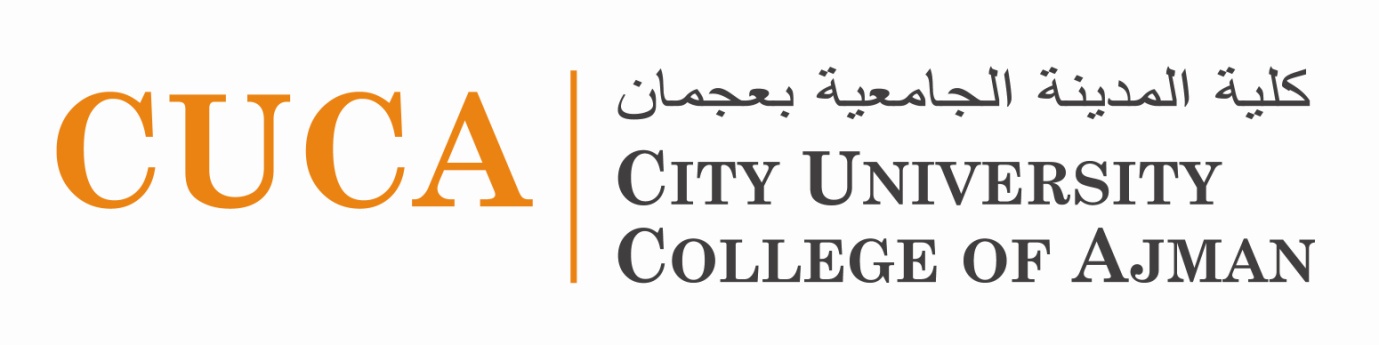 دليل الكلية2016 - 2017يوليو 2017المقدمة1. برنامج البكالوريوس في القانون1.1 رسالة البرنامجتستهدف الكلية من طرح برنامج البكالوريوس في القـانون تخريج كوادر قانونية مؤهلة تلبي حاجة المجتمع في دولة الامارات والإسهام في مواكبة التطور العلمي والتكنولوجي في مجال التعليم القانوني في دولة الامارات العربية المتحدة. كما يستهدف البرنامج  المساهمة في تطوير وتحسين مستوى مهنة القانون من خلال بناء روابط ما بين الكلية والمجتمع المحلي.2.1  أهداف البرنامج  يهدف برنامج  القانون إلى تحقيق الأهداف التالية:اعداد نوعية من الخريجين تمتاز بارتفاع مستوى ثقافتها القانونية والثقافة العامة في بعض العلوم الانسانية الاساسية لفهم القانونتلبية احتياجات المجتمع المتزايدة في دولة الإمارات العربية المتحدة خاصة ودول مجلس التعاون الخليجي عامة من خريجي العلوم القانونية.تشجيع البحث العلمي واعداد نوعية من الطلاب من ذوي المهارات البحثية الموهلين للنهوض بالمهام في المجالات القانونية المختلفة: القضاء، المحاماة والاستشارات القانونية والمهن القانونية المختلفة.تأهيل الطلاب تأهيلاً وظيفيا وتنمية المهارات المهنية لدى الدارسين وذلك بتطوير قدراتهم على حل المسائل المعروضة، وإيجاد بدائل لهذه الحلول.تطوير مهارات الطالب الفكرية وتنمية الوعي في دراسة النصوص التشريعية لمواجهة أحتياجات المجتمع وتطلعاته.3.1  مخرجات التعلم للبرنامجبنهاية دراسة الطالب للبرنامج سيكون قادرا على ان :يعرف القانون ويحدد مصادره وخصائص القاعدة القانونية.يقارن بين القانون والشريعة الاسلامية والعلوم الانسانية المساندة لفهم القانون.يفسر نصوص القانون وفق المنهج القانوني السليم. يشرح بوضوح المبادىء والنظريات القانونية الاساسية في كل فرع من فروع القانون.يدرك السمات الجوهرية للنظام القانوني في دولة الامارات العربية المتحدة  وعلاقته مع النظم القانونية المختلفة.يستنبط ويطبق النصوص القانونية على مختلف القضايا والمسائل بناء على المعارف القانونية النظرية.      يحلل النصوص التشريعية والأحكام القضائية تحليلا علمياً سليماً.يصوغ الابحاث والمذكرات والعقود القانونية وفق القواعد القانونية الصحيحة.4.1  المتطلبات الاجبارية (90) ساعة معتمدة5.1 المتطلبات الاختياريه- (9) ساعات معتمدةيختار الطالب3 مساقات من قائمة المساقات الآتية:6.1 الخطة الدراسية لبرنامج البكلوريوس في  القانون الخطة التفصيلية لبرنامج القانون 7.1  مفردات مساقات برنامج بكالوريوس في القانون برنامج التعليم العام للقانون1.2 أهداف التعلم لبرنامج التعليم العامتطوير مهارات الاتصال الكتابية و الشفهية. زيادة الوعي بالثقافة الإسلامية والأخلاق والقيم الشخصية .تعزيز مهارات المعرفة العامة للعمل بكفاءة في المجتمعات الحديثة .تنمية مهارات حل المسائل لاستخدامها في المجالين الأكاديمي والعملي .استخدام مهارات تقنية المعلومات .تنمية مهارات التعلم والتطورالذاتي والتفكيرالناقد إلى أبعد مدى .2.2 مخرجات التعلم لبرنامج التعليم العام     بعد إنهاء برنامج التعليم العام يصبح الطالب قادراً على أن :يستخدم تقنية المعلومات في الأعمال. يحل المسائل الرياضية والعلمية .يفكر ويتصرف بشكل نقدي وأخلاقي وثقافي وعلمي.يكتب ويعبر باللغة العربية الصحيحة وبأساسيات اللغة الإنجليزية. يدرس باجتهاد للتطوير الذاتي والمهني.	3.2 مساقات برنامج التعليم العام4.2  مصفوفة مخرجات التعلم ومساقات برنامج التعليم العام3. توصيفات برنامج البكالوريوس في القانون1.3 توصيفات المتطلبات الاجباريةملاحظة: الساعات المعتمدة هي ثلاث ساعات معتمدة لكافة مساقات البرنامج، المتطلبات لكل مساق مذكورة بعد عنوان المساق مباشرة، إن وجد:1.1.3  LAW 101   المدخل لدراسة القانون   يتناول المساق دراسة النظرية العامة للقانون من حيث تعريف القانون وخصائص القاعدة القانونية وفروع القانون المختلفة ومصادره الرسمية والتفسيرية، ونطاق تطبيق القانون من حيث المكان والزمان، ثم دراسة تفسير القاعدة القانونية. كما يتناول هذا المساق دراسة الشخصية القانونية من حيث أهميتها وأنواعها والاثار المترتبة على اكتسابها. كما يتضمن دراسة النظرية العامة للحق من حيث التعريف بالحق وأركانه وأنواعه ,أطرافه ووسائل حمايته وإثباته.2.1.3  LAW 108   المدخل لدراسة الفقه الإسلامي   يتناول المساق التعريف بالشريعة الإسلامية وبيان خصائصها، ومقاصد الشريعة الإسلامية ومصادر التشريع الإسلامي، نشأة الفقه، التعريف بأهم المدارس الفقهية وخصائص كل منها. كما يتضمن المساق دراسة بعض النظم القانونية من وجهة نظر الفقه الإسلامي مثل نظام  الملكية ونظرية العقد وغيرها.3.1.3  LAW 116   مبادئ القانون التجاري(المتطلب السابق:LAW 102 )يتناول هذا المساق التعريف بالقانون التجاري وخصائصه وعلاقته بغيره من القوانين كالقانون المدني ودراسة تطوره ودراسة الأعمال التجارية وتمييزها عن الاعمال المدنية والتاجر والمتجر. اضافة الى دراسة عامة لاحكام العقود التجارية ودراسة خاصة لبعض العقود التجارية  مثل الرهن التجاري والوكالة بالعمولة والسمسرة وعقد النقل.4.1.3  LAW 219   النظم السياسية والقانون الدستورييتناول هذا المساق دراسة الدولة وأركانها وﺸﻜل ﺍﻟﺩﻭﻟﺔ، ﻨﻅﺎﻡ ﺍﻟﺤﻜـﻡ ﻓﻴﻬـﺎ، ﺴﻠﻁﺎﺘﻬﺎ، ﻭﺤﻘﻭﻕ ﺍﻟﻤﻭﺍﻁﻥ ﻭﻭﺍﺠﺒﺎﺘﻪ. التعريف بالدستور من حيث أساليب وضعه ومصادره وأنواعه وﺘﻔﺴﻴﺭه ﻭﺘﻌﺩﻴﻠﻪ ﻭﺍﻨﺘﻬﺎﺅﻩ، ﻭﺍﻟﺭﻗﺎﺒﺔ ﻋﻠﻰ ﺩﺴﺘﻭﺭﻴﺔ ﺍﻟﻘﻭانين. دراسة التنظيم الدستوري للسلطات الاتحادية وفقا لدستور دولة الإمارات.5.1.3  ECOA  201   مبادئ الاقتصاد الجزئيمقدمة في تحليل المبادىء والمشاكل على مستوى الوحدة الاقتصادية أو المنشأة. المقرر يوضح نظريات الطلب والعرض بالاضافة الى الانواع المختلفة للمرونة، يناقش تكاليف الانتاج وتعظيم الربح للمنشأة الفردية تحت درجات مختلفة من المنافسة ،التسعير وتطوير الموارد.6.1.3   LAW 227  القانون الاداري (المتطلب السابق:LAW 101 )يتضمن دراسة التعريف بالقانون الإداري ومصادره وعلاقته بفروع القانون الاخرى، أساليب التنظيم الإداري, الموظف العام وتنظيم علاقته بالدولة, نشاط الإدارة في تنفيذ القوانين, الضبط الإداري ونظام المرافق العامة، والوسائل القانونية للإدارة؛ القرار الإداري والعقد الإداري والاموال العامة.7.1.3   LAW 232  مصطلحات قانونية باللغة الانجليزية(المتطلب السابق:LAW 101 ، ENGA 102 )يتناول هذا المساق التعريف ببعض المصطلحات القانونية باللغة الانجليزية المتعلقة بفروع القانون المختلفة. كما يتضمن المساق دراسة بعض النصوص القانونية ونماذج من بنود بعض العقود المحررة باللغة الانجليزية.8.1.3   LAW 102  المصادر الارادية للإلتزام (المتطلب السابق:LAW 101 )يتناول المساق دراسة المصادرالإرادية  للالتزام (العقد – الإرادة المنفردة) من حيث: تعريف العقد, وسائل التعبير عن الارادة، عيوب الرضا، أركان العقد، مراتب العقد، أسباب انقضاء العقد. وكذلك الارادة المتفردة: التعريف بها وتطبيقاتها.9.1.3     LAW 122قانون الجزاء العام (المتطلب السابق:LAW 101 )يتناول هذاالمساق التعريف بالقانون الجزائي والنظرية العامة للجريمة  وأركانها وصورها وأحكام الشروع فيها، بالإضافة إلى أحكام المسؤولية الجزائية وصورها المتمثلة بالفاعل والمتدخل والمحرض  . كما يتضمن هذا المساق  دراسة النظرية العامة  للعقوبة من حيث التعريف بها وتنفيذها وأسباب التشديد والتخفيف وموانع العقاب وأسباب الإباحة وانقضاء العقوبة. يتضمن المساق كذلك  التعريف بالتدبيرالاحترازي وبيان ماهيته وخصائصه وتميزه عن العقوبة وأنواع التدابيرالاحترازية وقواعد تطبيقها.10.1.3   LAW 409  الأحوال الشخصية (المتطلب السابق:LAW 108  )يتناول هذا المساق كل ما يتعلق بتنظيم الأسرة ابتداء من الخطبة وصولاً إلى عقد الزواج من حيث حكمة مشروعيته وأركانه وشروطه وآثاره وحقوق كل من الزوجين، وانتهاء بانحلال عقد الزواج وطرق إنهاء العلاقة الزوجية وما يترتب على ذلك من آثار؛ كالعدة، وثبوت النسب، والحضانة، والرضاع.11.1.3   LAW 203  المصادر غير الإرادية للإلتزام (المتطلب السابق:LAW 102  )يتناول المساق المصادر غير الإرادية للالتزام وهي الفعل الضار والفعل النافع ولقانون وذلك من خلال بحث المسؤولية عن الإضرار الشخصي والمسؤولية عن فعل الغير.12.1.3  LAW 204  احكام الإلتزام(المتطلب السابق:LAW 203  )يتضمن هذا المساق دراسة كل ما يتعلق بالالتزام المدني والطبيعي من حيث اثاره، اوصافه، انقضاؤه وكيفية التنفيذ الاختياري والجبري للالتزام.  كما يتضمن المساق دراسة  الوسائل المشروعة لحماية التنفيذ عن طريق الدعوى غير المباشرة،  ودعوى الصورية،  ودعوى عدم نفاذ التصرفات. ودعوى الحجر . وبيان أوصاف الالتزام الاجل والشرط والتضامن بين المدينن والتضامن بين الدائنين و والتزام البدلي والالتزام التخييري وحوالة الدين واسباب انقضاء الالتزام. 13.1.3  LAW 230  القانون الدولي العام (باللغة الانجليزية) (المتطلب السابق:LAW 101، ENGA 102 )   يتناول هذا المساق بالدراسة تحديد مفهوم القانون الدولى العام ونشأته وتطورة، كما يتعرض المساق لدراسة مصادر القانون الدولى العام وأشخاصة، والنظام القانوني للمسئولية الدولية، والطبيعة الخاصة لقواعد القانون الدولى العام، وأيضا النظام القانوني الدولى للمياه بما يتضمنه من المياه الكائنة داخل إقليم الدولة أو المياه الساحلية، وكذلك النظام القانوني للعلاقات الدبلوماسية والقنصلية وأساليب التسوية السلمية للمنازعات الدولية سواء التسوية السياسية أو القضائية. 14.1.3   LAW 311  قانون الاجراءات المدنية (المتطلب السابق:LAW 203  )تتضمن دراسة هذا المساق التعريف بقانون الاجراءات المدنية ودراسة التنظيم القضائي في دولة الامارات العربية المتحدة، ودراسة تشكيل المحاكم  واختصاصاتها، دراسة قواعد واجراءات التقاضي من تاريخ اقامة الدعوى وحتى صدور الحكم فيها، كما تتناول هذه المادة دراسة نظرية الاحكام القضائية وطرق الطعن فيها  العادية وغير العادية.15.1.3   LAW 307  قانون العمل والتأمينات الاجتماعية(المتطلب السابق:LAW 203  )يتضمن هذا المساق دراسة التعريف بقانون العمل وبيان خصائصه ونطاق تطبيقه، دراسة عقد العمل وحقوق والتزامات أطراف عقد العمل، ، الإجازات وأنواعها،  التعريف بالدعاوي والنزاعات العمالية وخصائصها، إنتهاء عقد العمل، حقوق العامل عند إنتهاء العقد والآثار المترتبة عليه. 16.1.3   LAW 223 الجرائم الواقعة على الاشخاص(المتطلب السابق:LAW 122 )تهدف دراسة هذا المساق إلى بيان وشرح الجرائم التي تقع على الأشخاص وهي جرائم القتل بصوره المختلفة وظروف تشديد وتخفيف العقوبات ، كما يتضمن المساق دراسة الأحكام المتعلقة بالجرائم الواقعة على سلامة البدن كالإيذاء والضرب والجرح .17.1.3  419 LAW   القانون البحري والجويويتضمن دراسة: التعريف بالقانون البحري والجوي وخصائص كل منهما، شرح المفهوم القانوني للسفينة والحقوق العينية التي ترد عليها، أشخاص الملاحة البحرية والجوية، ثم دراسة أحكام عقود  استغلال السفينة كعقد النقل وعقد إيجار السفينة والتامين والحقوق والالتزامات الناشئة عن كل منها وكذلك دراسة عقد النقل الجوي الخاص بالركاب والبضائع. يتضمن المساق كذلك دراسة الاحكام القانونية الخاصة بدعوى المسؤولية في النقل الجوي والبحري والحوادث البحرية.18.1.3 LAW 217  الشركات والإفلاس(المتطلب السابق:16LAW 1 )يتناول هذا المساق الأحكام العامة للشركات من حيث تعريفها وتطورها، تكوين الشركة، أركانها وشروط انعقادها ، الشخصية المعنوية للشركة،  وإدارتها وتصفيتها . كذلك تتضمن دراسة  شركات الأشخاص وشركات الأموال والشركات ذات الطبيعة المختلطة, وكذلك دراسة الشركات الأجنبية . كما يتضمن هذا المساق دراسة احكام الإفلاس فيما يتعلق بصدور الحكم وآثاره وإدارة موجودات المفلس وعن الصلح البسيط وشروطه وعن رد الاعتبار وجرائم الإفلاس والتصفية ويتضمن البحث الصلح الواقي من الافلاس وشروطه .19.1.3   LAW 305  العقود المسماة (المتطلب السابق:LAW 204  )يتناول هذا المساق دراسة معمقة لاحكام العقود المسماة في اطار قانون المعاملات المدنية الاتحادي من حيث ماهية هذه العقود وخصائصها واركانها. كما يتضمن المساق دراسة بعض العقود الرئيسية كعقد البيع والمقاولة من حيث تعريف كـل منها وبيان أركانها وآثارها واسباب انقضائها. كما يتناول المساق دراسة اية عقود اخرى  وعلى الوجه الذي يقرره القسم العلمي كعقد التأمين أوعقد الوكالة او الايجار.20.1.3   LAW 414  أحكام الاثبات (المتطلب السابق:LAW 311  )  يتناول هذا المساق  دراسة  الاحكام العامة في الإثبات وأدلة الإثبات وهي: الادلة الكتابية والشهادة واليمين والإقرار والقرائن والمعاينة والخبرة وقوتها القانونية، الاسناد الالكترونية وحجيتها في الاثبات.21.1.3   LAW 324  الجرائم الواقعة على المصلحة العامة وعلى الأموال(المتطلب السابق:LAW 223 )يتناول هذا  المساق دراسة الأحكام المتعلقة بالجرائم الواقعة على الأموال وتشمل :  جرائم السرقة بصورها المختلفة المشددة والمخففة وجرائم الاحتيال والجرائم الواقعة على الشيكات وجرائم اساءة الائتمان والجرائم الملحقة بها.22.1.3   LAW 312  التنفيذ الجبري(المتطلب السابق:LAW 311  )يتناول التعريف بالتنفيذ الجبري، قاضي التنفيذ واختصاصاته، احكام وشروط الإسناد التنفيذية، محل التنفيذ، إشكالات التنفيذ، اجراءات واحكام الحجز على أموال المدين وبيعها بالمزاد العلني وانتهاء بتوزيع حصيلة التنفيذ.23.1.3   LAW 415 القانون الدولي الخاص(المتطلب السابق:LAW 311  )يتضمن هذا المساق دراسة محورين اساسين، الاول: دراسة أحكام قانون الجنسية في دولة الإمارات من حيث شروط اكتساب جنسية دولة الامارات، فقد جنسية الامارات، والمركز القانوني للاجانب. المحور الثاني: دراسة قواعد تنازع القوانين التي تحكم العلاقات القانونية ذات العنصر الاجنبي من خلال بيان ماهية التنازع، وقواعد الاسناد والاحالة والتكييف.  ضوابط الاسناد التي تحدد  القانون الأجنبي الواجب التطبيق ، وموانع تطبيقه. وكذلك يشتمل هذا المساق على دراسة تنازع الاختصاص القضائي الدولي وحالات الاختصاص الدولي لمحاكم الإمارات.24.1.3   LAW 413  قواعد التحكيم الداخلي والخارجي(المتطلب السابق:LAW 312  )يعالج هذا المساق تعريف التحكيم كأسلوب بديل لحـل المنازعات ، وانواعه، ومزاياه. كما يبين المساق طرق اختيار المحكمين، والقواعد المتعلقة باتفاق التحكيم من حيث: صوره، اركانه  وإجراءاته، وإصدار قرار التحكيم، وامكانية الاعتراض على تنفيذه ، وامكانية الطعن فيه.25.1.3   LAW 325  المواريث والوصايا والوقف   يتضمن هذا المساق دراسة الاحكام المتعلقة بالميراث في الشريعة الاسلامية من حيث ضرورته وشروطه وأركانه وأسبابه وموانع الميراث وكذلك تحديد الورثة من الرجال والنساء سواء بطريق الفرض أو العصبة أو الرحم أو غيرها، بالإضافة إلى أية موضوعات أخرى مرتبطة بالميراث كالعول والرد. كما يعالج هذا المساق الوصية من حيث تعريفها وحكمة مشروعيتها وشروطها وأركانها. كما يتضمن المساق دراسة أحكام الوقف: تعريفه، شروطه وأركانه وأنواعه ومبطلاته وانتهاؤه. 26.1.3   LAW 210  اصول الفقه(المتطلب السابق:LAW 108   )   يتناول هذا المساق: التعريف بعلم أصول الفقه، وتاريخه وفائدته، وطرق التأليف فيه. ثم يعرف الحكم الشرعي من حيث أنواعه وأقسامها. كما يتناول المساق دراسة أنواع الأدلة الشرعية المعتمدة في استنباط الأحكام باختصار، والتعريف بدلالات الألفاظ على الأحكام وشرح أنواعها وأقسامها. ثم يتناول قضية التعارض بين الأدلة وطرق الترجيح بينها، ويشرح المراد بكل من الاجتهاد والتقليد والإفتاء، مبيناً علاقات بعضها ببعض.27.1.3   LAW 426  التدريب العملي الداخلي(المتطلب السابق: انهاء  90  ساعة معتمدة )يتناول هذا المساق تدريب الطالب على كيفية رفع الدعوى المدنية والجزائية واجراءات سير الخصومة من خلال جلسات تتم في المحكمة الداخلية (المحاكمة الصورية) بالكلية. يتم تدريب الطالب على التعامل مع قضايا عملية تقتضي استخدام الطالب لمعلوماته القانونية في مختلف فروع القانون ، واستشارة الأساتذة المتخصصين ، والرجوع إلى المصادر المختلفة للقانون ، من أجل تقديم رأي القانون في الحالات المذكورة ، وصياغة مذكرة أو استشارة  قانونية أو صحيفة دعوى أو عقد أو بحسب ما يطلب منه بواسطة المشرف على تدريس هذا المساق. يتم اختيار موضوع معين لكل محاكمة صورية ويجري التركيز على هذا الموضوع الذي يمكن أن يكون في القانون العام أو الخاص ويتم تعميق معرفة الطلبة بهذا الموضوع.28.1.3   LAW 425  قانون الاجراءات الجزائية(المتطلب السابق:LAW 223   )تتناول هذه المادة التعريف بقانون أصول المحاكمات الجزائية ، دراسة مرحلة استقصاء الجرائم وجمع الأدلة والتحقيق الابتدائي ومن ثم دراسة تفصيلية للدعوى الجزائية من حيث القواعد القانونية المتعلقة بإقامتها وتحريكها و الأصول والإجراءات الجزائية في التحري والاستدلال والتحقيق الابتدائي والمحاكمة وسبل الطعن في الحكام الجزائية . 29.1.3   LAW 306  الحقوق الأصلية والتبعية(المتطلب السابق:LAW 305  )يتناول هذا المساق التعريف بالحقوق العينية الاصلية وخصائصها. دراسة تعريف حق الملكية من حيث الخصائص و النطاق والقيود الواردة عليه  وأسباب كسب الـملكية. ودراسة الملكية الفردية والملكية الشائعة، و كذلك الحقوق المتفرعة عن حق الملكية وتحديد شروطها وأحكامها. كما يشمل هذا المساق دراسة الحقوق العينية التبعية المتمثلة في الرهن التأميني والرهن الحيازي وحقوق الامتياز العامة والخاصة.  30.1.3  MGT 310  الابتكار وريادة الأعمال (المتطلب السابق:ECOA 201   )يتناول هذا المساق تعريف الطلاب بمبادئ الابتكار والإبداع وإنشاء المشاريع، لتعزيز قدراتهم في اتباع منهجية البحث والاستكشاف، وتمكينهم من تحويل الفكرة إلى مشروع عمل وإدارته بنجاح والمساهمة في بناء اقتصاد المعرفة في دولة الأمارات العربية المتحدة. كما يتناول المقرر تدريب الطلاب على إنشاء مشروع صغير ابتداءً من تحديد الفكرة والأهداف وعمل دراسة جدوى ووضع خطة العمل، وتعريفهم على الإجراءات والخطوات اللازمة لتأسيس المشاريع الصغيرة والمتوسطة في دولة الإمارات العربية المتحدة.31.1.3   LAW 424  التدريب العملي الخارجي (المتطلب السابق: بعد انجاز 90 ساعة معتمدة )التدريب الخارجي هو زيارة الطلاب من مستوى السنة الرابعة للمحاكم الاتحادية بكافة انواعها، النيابة العامة المختبر الجنائي والطب الشرعي والسجون وغيرها وحضور عدد من جلسات تلك المحاكم، واجراء المناقشات مع قضاة تلك المحاكم . ويكون التدريب يوم الخميس فقط من كل أسبوع حيث يلتزم الطالب بالحضور الى الجهة الخارجية التي تم قبوله بها و يعود الطالب الى الكلية لتتم متابعته من قبل المشرف الداخلي.32.1.3   LAW 431  بحث التخرج(المتطلب السابق: بعد انجاز 105 ساعة معتمدة)يتناول هذا المساق تهيئة الطالب لمرحلة الدراسات العليا بحيث لا يمكنه التخرج و الحصول على البكالوريوس في القانون ما لم ينجز بحث التخرج في مجال القانون وفقاً لتخصصه في الفصل الدراسي النهائي وينال قبول لجنة المناقشة ويتولى عضو هيئة التدريس الإشراف على الطالب ويساعده لاختيار موضوع بحثه ويوجهه في خطوات البحث وينظم أعمال الإشراف تمهيدا لانجازه و من ثم مناقشته حسب الأصول.توصيفات المتطلبات الاختياريةملاحظة: الساعات المعتمدة هي ثلاث ساعات معتمدة لكافة مساقات البرنامج، المتطلبات لكل مساق مذكورة بعد عنوان المساق مباشرة، إن وجد:1.2.3  LAW 304  المنظمات الدولية والإقليمية(المتطلب السابق:LAW 320  )يتناول هذا المساق دراسة المنظمات الدولية من حيث تعريفها ونشأتها وتطورها، مع التركيز على دراسة القواعد العامة للتنظيم الدولي والشخصية القانونية للمنظمة الدولية وأنواع المنظمات الدولية ودور المنظمة الدولية وسلطاتها، مع دراسة واسعة لهيئة الأمم المتحدة وبعض المنظمات الاقليمية خاصة جامعة الدول العربية ومجلس التعاون لدول الخليج العربي.2.2.3   LAW 308  علم الإجرام وعلم العقاب(المتطلب السابق:LAW 223  )يتناول هذا المساق التعريف بعلم الإجرام والعقاب وبيان تطوره التاريخي ، وكذلك دراسة صلة علم الإجرام والعقاب بقانون العقوبات وعوامل السلوك الإجرامي الفردية منها والجماعية والنظريات المختلفة التي وضعت حول هذا الموضوع.3.2.3   LAW 220   الجوانب القانونية للتجارة الالكترونية   (المتطلب السابق:LAW 116  )يتناول المساق التعريف بالتجارة الإلكترونية،أهميتها،القواعد القانونية التي تحكم التجارة الإلكترونية خاصة المتعلقة بانعقاد العقود بوسائل الاتصال الحديثةمع نماذج على هذه العقود الالكترونية. 4.2.3   LAW 221   الملكية الفكرية(المتطلب السابق:LAW 116   )يتناول هذا المساق التعريف بحق الملكية الفكرية وتحديد عناصره،  التعريف ببراءة الاختراع وشروط منحها، وحقوق وامتيازات صاحب الاختراع، ,ودراسة العلامات التجارية والمؤشرات الجغرافية والأصناف النباتية الجديدة. وشروطها وتسجيلها والحماية القانونية لها، ثم تناول المساق حقوق المؤلف من حيث التعريف بحق المؤلف، وخصائصة ومضمونه وطبيعة حق المؤلف، ووسائل حماية حقوق المؤلف والحقوق المجاورة، ثم يتناول المساق حقوق الملكية الفكرية في اتفاقية التريبس.5.2.3   LAW 328  المالية العامة والتشريع الضريبي(المتطلب السابق:ECOA 201  )يتناول هذا المساق دراسة ماهية علم المالية العامة وكيفية اعداد وتنفيذ الموازنة العامة في دولة الإمارات العربية المتحدة واقسامها الرئيسية: النفقات العامة والايرادات العامة. حيث يحتوي هذا المساق على شرح لماهية النفقات العامة وانواعها واثارها والقواعد القانونية التي تحكمها، كما يبحث المساق التعريف بالايرادات المختلفة من حيث تعريفها واقسامها من ضرائب ورسوم وقروض عامة. كما يتناول المساق شرح القواعد القانونية التي تتعلق بالضريبة كالضريبة على الدخل، الاعفاءات المقررة من ضريبة الدخل، التهرب الضريبي، الازدواج الضريبي. 6.2.3   LAW 427  التشريعات الجزائية الخاصة(المتطلب السابق:LAW 425  )تتناول هذه المادة الجرائم المستحدثة التي تمخضت عن الثورة التكنولوجية كالجرائم الإلكترونية ، والجرائم الاقتصادية ،وجرائم المخدرات، جرائم غسل الأموال، جرائم الاتجار في البشر . بالإضافة إلى دراسة أية جرائم أخرى مستحدثة على مجتمع دولة الأمارات العربية المتحدة والتي تتطلب مجابهتها بالتجريم والتشريع وذلك  من خلال معالجتها بالقوانين العقابية الخاصة.7.2.3   LAW 211  قانون حماية المستهلك(المتطلب السابق:LAW 211  )يتناول هذا المساق دراسة أهم التشريعات الإقتصادية الحديثة المتعلقة بحماية المستهلك في دولة الامارات العربية المتحدة وبيان قواعدها وآثارها ويعرف الطالب بمفهوم المستهلك العادي والمستهلك الالكتروني وقوانين الأسعار وحماية المستهلك ومظاهر الحماية المتعلقة بالتشريعات الإقتصادية العامة والخاصة.3.3 توصيفات برنامج التعليم العام لبكالوريوس القانونملاحظة: الساعات المعتمدة هي ثلاث ساعات معتمدة لكافة مساقات البرنامج، المتطلبات لكل مساق مذكورة بعد عنوان المساق مباشرة، إن وجد:1.3.3  CISA 101  تطبيقات في تقنية المعلوماتهذا المساق هو مقدمة لعلوم الحاسوب، يتم التركيز في هذا المساق على فهم فكرة عمل الحاسوب وارتباط ذلك بمكوناته المادية والبرمجية . كما يتناول هذا المساق استخدام البرمجيات في معالجة النصوص وبناء البيانات المجدولة وتصميم قواعد البيانات والعروض التقديمية. يبدأ المساق بالتعريف بالحاسوب وأهميته ويتناول أهم المعدات المستخدمة للإدخال والإخراج والمعالجة والتخزين، كما يتناول العلاقة بين تكنولوجيا المعلومات والمجتمع، والمشكلات المقترنة باستعمال الحاسوب والتدابير الوقائية عند استخدامه وتوخي سرية المعلومات وأمنها، كما سيتم التعرف على مسائل الخصوصية المقترنة باستعمال الحاسوب والتعرف إلى فيروسات الحاسوب وكيفية الوقاية منها وتأمين البرامج والبيانات وعرض مفاهيم قضايا وأخلاقيات الحاسوب ثم يستعرض المساق البرمجيات العامة وتطبيقاتها، حسب أحدث البرمجيات الإلكترونية.2.3.3  ENGA 101  لغة انجليزية IThis course is designed to develop oral and written communication skills. It assists students with building new skills and refining previous English skills. The course presents a variety of grammatical structures in a functional manner that would help promote the learner’s communicative competence, improves fluency, and expands familiarity with common vocabulary. It also provides learners with basic English skills such as listening, reading and writing while also encouraging speaking in the classroom context.3.3.3  ENGA 102  لغة انجليزية II(Prerequisites: ENGA 101)This course aims at developing the students’ communication standard by building on the previously acquired skills in ENGA 101. The variety of the grammar elements presented through this course will enhance the students’ written standard and push their communicative competence to a higher degree. Besides, this course helps students improve their listening skills and enrich their vocabulary, which gives them more self-confidence when trying to communicate in English. On another level, this course improves the students’ reading skill through in-class and assigned readings to be done outside the classroom. 4.3.3 SMRA 101  مناهج البحث القانونييتناول هذا المساق الأصول النظرية للبحث القانوني من حيث التعريف العام بمناهج البحث العلمي ومفهومه العام وأهميته وأركانه، ومصادره، ويركز بصورة خاصة على البحث القانوني بمفهومه الخاص، كما يتناول هذا المساق ماهية البحث القانوني ومناهجه، أركان البحث القانوني، ويعرف الطالب على كيفية استخدام المصادر والمراجع  وطرق الاقتباس والتدوين وفقاً للأصول العلمية، كما يتناول هذا المساق بشكل متخصص تعليم الطالب الاصول العملية التي تسبق كتابة البحث القانوني، والاصول العلمية التي تتلو كتابة البحث القانوني، إضافةً  إلى تسليط الضوء على الجوانب الشكلية والموضوعية في الكتابة القانونية باسلوب من شأنه تنمية المهارات لدى الطالب في الصياغة والتحليل واعداد البحوث والدراسات المستقبلية.5.3.3 SOCA 101  مقدمة في علم الاجتماعيتطرق هذا المساق الى مفهوم علم الاجتماع والمنهج العلمي ويقارن ما بين علم الاجتماع والعلوم الاجتماعية الاخرى وكذلك الى مفهوم الثقافة والجماعات الانسانية  ويصف الشخصية الاجتماعية والنظم الاجتماعية المختلفة واخيرا يتطرق الى المشكلات الاجتماعية والسلوك المنحرف. 6.3.3 ENVA 201  علم البيئة يتناول هذا المساق مفهوم البيئة والنظام البيئي، مشكلة استنزاف الموارد وصيانتها، اسباب كوارث الجوع في العالم، انتاج الغذاء، التلوث البيئي، اسبابه، مكوناته وتوزيعه، اشكال التلوث ومخاطره، كذلك يركز هذا المساق على اهمية النباتات والحيوانات البرية والبحرية وحمايتها، واخيرا يلقي هذا المساق الضوء على اهمية الطاقة والمعادن الفلزية في النظام البيئي والتصحر بكل تفاصيله.7.3.3 ISLA 201  الثقافة الإسلاميةيتضمن هذا المساق معنى الثقافة بنحو عام، ومفهوم الثقافة الإسلامية، مع بيان أهميتها، وخصائصها، كالربانية، والإيجابية، والعموم والشمول، والوسطية، وغيرها.ويتناول بيان المصادر الأساسية للثقافة الإسلامية (القرآن، والسنة، والإجماع، والقياس، والاجتهاد)، ومجالاتها الرئيسية (العقائد، والعبادات، والأخلاق)، ثم يشرح أهم النظم الإسلامية (نظام الأسرة والنظام الاقتصادي، والنظام السياسي). ويبرز الدور الحضاري للإسلام، من خلال بيان أثر الحضارة الإسلامية في الحضارة الحديثة، وسبق الإسلام إلى إقرار حقوق الإنسان. ويوضح أهم التحديات الفكرية المعاصرة التي تواجه الثقافة الإسلامية، مثل (الاستشراق، العلمانية، العولمة) وبيان كيفية مواجهتها.8.3.3  SSSA 101  مهارات التعلم يهدف المقرر إلى تنمية الجانب العقلي والسلوكي من الجوانب الشخصية، ويدعمه بالكفايات الأكاديمية اللازمة من مهارات إدارة وتطوير الذات ، كما يسعى إلى تأكيد وترسيخ مفاهيم أساسية في بناء وتطوير وصقل شخصية الطالب ، ومنها اكتساب المعرفة وصناعة التميز والتخطيط للمستقبل وإدارة وتنظيم الوقت والتأكد من طرح الأفكار الخلاقة والاتصال الناجح وإدارة الخلاف ، وكل ما يقود إلى الإبداع وكيفية المذاكرة والتحضير للاختبارات ، وكيفية استخدام المكتبة وكتابة البحث العلمي.9.3.3 HUMA 201 التفكير الناقد يتناول هذا المساق مدخل إلى أنواع التفكير، التفكير الناقد والإبتكاري والكشف عن الطلبة الذين يمتلكون القدرات النقدية وتنمية التفكير واستراتيجيات التفكيرالناقد والإبتكاري.10.3.3  UAEA 201  دراسة مجتمع الإمارات يتناول هذا المساق دراسة المجتمعات الإنسانية عموما ويتناول على وجه الخصوص السمات العامة والمقومات الرئيسية لمجتمع دولة  الإمارات العربية المتحدة والموقع الجغرافي والسكان ونموهم والتركيب النوعي والعمومي للسكان، وكذلك يتطرق الى الجانب الاقتصادي والجغرافي للسكان. ويتناول الجوانب الأسرية والنظام الأسري والقبلي وطبيعة الحكم في المجتمع القبلي، كما أن المساق يتناول طبيعة الخدمات المقدمة للمجتمع قبل مرحلة النفط وبعدها إضافة إلى دراسة دور المؤسسات الثقافية والتربوية والإعلامية وما تقدمه من خدمات للمجتمع الإماراتي.4. برنامج البكالوريوس في إدارة الموارد البشرية1.4 رسالة البرنامجتتمثل رسالة برنامج البكالوريوس في ادارة الاعمال في تزويد الطلاب بالمهارات والمعرفة والقدرات المطلوبة من اجل اعدادهم ليكونوا قادة و مدراء فاعلين و مسؤولين و خلوقين للانخراط في القوى العاملة الحديثة و في أي مكان في العالم. و يعمل هذا البرنامج على اعداد الخريجين للعمل في مختلف انواع الوظائف في قطاع الأعمال وغيره من قطاعات الدولة الاخرى، وكذلك تؤهلهم لاستكمال الدراسات العليا. و يركز البرنامج على تنمية مهارات الاستخدام الامثل للموارد البشرية المتاحة على مستوى المنظمة، الشركة، الدولة، وصنع واتخاذ القرارات وتشخيص وحل المشكلات، وتعزيز القيم الأخلاقية ، والمسؤولية الاجتماعية، والعمل على تحقيق النجاح في مجتمعات ذات ثقافات متعددة و مختلفة.2.4  أهداف البرنامجيهدف هذا البرنامج  الى إعداد الخريجين ليتمكنوا من:
1. اتاحة الفرصة للدارسين في البرنامج للدراسة العلمية التي تعزز قدراتهم ومهاراتهم ومعارفهم في مجال ادارة الموارد البشرية. 2. التواصل بشكل فعالفي بيئات الاعمال المختلفة.
3. امداد سوق العمل بخريجين على المام كامل بكيفية ادارة راس المال البشري في المنظمات بحرفية واقتدار.4. تهيئة المجال امام الدارسين في البرنامج لمواجهة اخر التطورات والمستجدات في بيئة ومجال الموارد البشرية.
5. تنمية القدرات الفعالة في صناعة القرارات الضرورية في مجال ادارة رأس المال البشري.3.4   مخرجات التعلم للبرنامج  بعد ان يتخرج الطالب من هذا البرنامج يصبح قادرا على ان:يشرح الدور الاستراتيجي للموارد البشرية في المنظمة.يتواصل بشكل فعال خطيا وشفهيا وباستخدام التكنولوجيا.يطبق النشاطات المختلفة في ادارة الموارد البشرية بطريقة  فعالة في المنظمة.يحلل ويشخص المشكلات والقضايا المتعلقة في الموارد البشرية بشكل دقيق.يتخذ قرارات مناسبة تتصف بالفاعلية والمنطقية والاخلاقية.4.4  المواد الأساسية  5.4 مواد تخصص إدارة الموارد البشرية6.4 الخطة التفصيلية لبرنامج ادارة الموارد البشرية7.4 الخطة الدراسية لبرنامج البكلوريوس في ادارة الأعمال : تخصص إدارة الموارد البشرية8.4  مفردات مساقات برنامج بكالوريوس إدارة الأعمال – تخصص إدارة الموارد البشرية 5. برنامج التعليم العام لإدارة الموارد البشرية1.5 أهداف التعلم لبرنامج التعليم العامزيادة الوعي بالثقافة الإسلامية والأخلاق والقيم الشخصية.استخدام مهارات تقنية المعلومات .تطوير مهارات الاتصال الكتابية و الشفهية.  تعزيز مهارات المعرفة العامة للعمل بكفاءة في المجتمعات الحديثة . تنمية مهارات حل المشاكل لاستخدامها في المجالين الأكاديمي والعملي .تنمية مهارات التعلم والتطور الذاتي إلى أبعد مدى .2.5 مخرجات التعلم لبرنامج التعليم العام     بعد إنهاء برنامج التعليم العام يصبح الطالب قادراً على أن :يوظف مهارات تقنية المعلومات للتطوير المهني. يشرح بشكل ثقافي وأخلاقي.يحل المشاكل بطريقة علمية. يناقش ويكتب بطريقة مقنعة وبلغة سليمة.يطبق مهارات التعلم وأساليب البحث العلمي.3.5 مساقات برنامج التعليم العام4.5 مصفوفة مخرجات التعلم ومساقات برنامج التعليم العامتوصيفات برنامج البكالوريوس في إدارة الموارد البشرية1.6 توصيفات المواد الأساسيةملاحظة: الساعات المعتمدة هي ثلاث ساعات معتمدة لكافة مساقات البرنامج، المتطلبات لكل مساق مذكورة بعد عنوان المساق مباشرة، إن وجد:MGT 101  1.1.6  مقدمة في إدارة الأعمال نظرة عامة على الوظائف الإدارية الأساسية، التركيز على التخطيط، التنظيم،القيادة والرقابة.2.1.6  ECOA 201   مبادئ الإقتصاد الجزئيمقدمة في تحليل المبادىء والمشاكل على مستوى الوحدة الاقتصادية أو المنشأة. المقرر يوضح نظريات الطلب والعرض بالاضافة الى الانواع المختلفة للمرونة، يناقش تكاليف الانتاج وتعظيم الربح للمنشأة الفردية تحت درجات مختلفة من المنافسة ،التسعير وتطوير الموارد.3.1.6  ACCE 101   مبادئ المحاسبة  (المتطلب السابق:ENGA 102  )The significance of accounting and the challenges it presents. Extensive coverage and review of major concepts followed by practical exercises. STATE 102  4.1.6  الاحصاء في الأعمال التجارية	        (المتطلب السابق:MTHA 101, CISA 101, ENGA 102  )Business Statistics is the science of collecting, organizing, and summarizing data to provide information, stated in numerical form, for the purpose of making objective business decisions. Topics include methods of sampling, classifying, analyzing, and presenting numerical data; frequency distribution, averages, dispersion, times series analysis, correlation, and forecasting for business purposes.MGT 201  5.1.6   إدارة السلوك التنظيمي (المتطلب السابق:MGT 101  )يتطرق هذا المساق الى طرق ومداخل مختلفة يعرف الطلاب من خلالها على كيفية ادارة الاشياء وكذلك كيفية قيادة الناس بطريقة فعالة وكذلك التركيز على اهتمام المدراء بالجانب البشري بالاضافة الى اهتمامهم بالجانب الفني والتقني.RES 201  6.1.6  مناهج البحث العلمي  في إدارة الأعمال (المتطلب السابق:CISA 101, STATE 102  )يتناول هذا المساق البحث العلمي في إدارة الأعمال ونظم المعلومات ونظريته، وأيضا استراتيجية وعملية ومشكلة البحث العلمي المقترحة من خلال جمع البيانات وتحليلها والترميز وكتابة تقرير البحث القطاع الخاص والعام.ACCA 202  7.1.6  المحاسبة المالية المتوسطة(المتطلب السابق:ACCE 101 )يتناول هذا المساق تعريف المحاسبة المالية وإطارها، وكذلك عرض مفهوم النقدية، والمدينون، وأوراق القبض، والإستثمارات المتداولة والطويلة الأجل والمطلوبات وحقوق الملكية .ECOA 202  8.1.6  مبادئ الاقتصاد الكلي (المتطلب السابق:ECOA 201  )الطلاب سيكونوا قادرين على فهم تحليل المبادىء والمشاكل  والمؤشرات والمتغيرات الاقتصادية  الكلية على المستوى الاقتصاد الكلي. المقرر يفحص علم الاقتصاد الكلي وفق النظريات الاقتصادية ويحلل و يفسر ويقدر المتغيرات الاقتصادية الكلية ودور الحكومات سواء كان جدور اشرافي أو تدخلي  كما يدرس المقرر الظواهر للاقتصادية الناجمة عن الخلل في التوازن الاقتصادي الكلي ،البطالة ،التضخم ،كما يدرس السياسات المالية والنقدية واليات الموائمة بينهما.FINA 301  9.1.6   الإدارة المالية (المتطلب السابق:ACOA 101  )يركز المساق على المفاهيم الاساسية في مجال الإدارة المالية وشرح العناصر الأساسية لوظيفة المدير المالي وموقعه في الهيكل التنظيمي والمسؤوليات التي يتحملها والأنشطة التي يمارسها من خلال قائمة التدفق النقدي والموازنة التقديرية والقيمة الحالية للنقود، والعائد والمخاطرة، وإدارة الأصول المتداولة والموازنة الرأسمالية.MGT 202  10.1.6  اخلاقيات الأعمال (المتطلب السابق:MGT 101 )يتناول هذا المساق مفهوم وأهمية ومصادر وأساسيات أخلاقيات العمل وكيفية أرساءها في المؤسسات ومنظمات الاعمال والانضباط الوظيفي وصوره ويوضح الفرق بين القيم والأخلاق والعوامل التي تؤثر في أخلاقيات العمل وعناصر ومفهوم وأنماط المسؤولية الاجتماعية لمنظمات الأعمال ودور الحكومات في تعزيزها. كما يبين هذا المساق للطالب مفهوم ومظاهر وأنواع وأشكال الفساد الاداري وآليات مكافحته والفرق بين أوضاع ومرتكزات ومعايير الحوكمة في الوطن العربي والعالم وعلاقتها بأخلاقيات العمل. كما يتيح هذا المساق للطالب الفرصة لتقييم مفهوم الثقافة التنظيمية وأهميتها وخصائصها وأنواعها وعلاقتها بأخلاقيات العمل وتحليل الأعمال المصرفية والتمويلية التي تلتزم بالمعايير الأخلاقية وأهمية الأخلاقيات في البحث العلمي والمنافسة بين المؤسسات ويوضح علاقتها بالبيئة وخدمة المجتمع والصحة العامة. MKTA 302  11.1.6  مبادئ التسويق (المتطلب السابق:ECOA 201  )يهدف هذا المساق الى تعريف الطلبة بالمفاهيم الأساسية في مجال التسويق، التعرف على البيئة التسويقية و مراحل تطور علم التسويق، كما يتناول اليات تقسيم السوق والعلاقة بين التسويق وسلوك المستهلك. ويهدف أيضا الى إلقاء الضوء على البحوث التسويقية والمزيج التسويقي وإعطاء لمحة عامة حول التسويق الدولي والتسويق عبر شبكة الانترنت.MGT 301  12.1.6  الإتصالات الإدارية (المتطلب السابق: ACS 101, CISA 101  )يركز هذا المساق على تنمية مهارات الطالب في اعداد وكتابة  مختلف أنواع الرسائل والتقارير التجارية بالطرق العلمية الصحيحة، ويتطرق هذا المساق الى شرح مفهوم الاتصال الفعال وطبيعته ومكوناته وأنواعه وعناصره ونماذجه وخصائصه، بالاضافة الى اهمية استخدام احدث التقنيات في عملية الاتصال.  MGT 310  13.1.6  الابتكار وريادة الأعمال (المتطلب السابق:ECOA 201 )يهدف هذا المساق إلى تعريف الطلاب بمبادئ الابتكار والإبداع وإنشاء المشاريع، لتعزيز قدراتهم في إتباع منهجية البحث والاستكشاف، وتمكينهم من تحويل الفكرة إلى مشروع عمل وإدارته بنجاح والمساهمة في بناء اقتصاد المعرفة في دولة الأمارات العربية المتحدة. كما يهدف المقرر إلى تدريب الطلاب على إنشاء مشروع صغير ابتداءً من تحديد الفكرة والأهداف وعمل دراسة جدوى ووضع خطة العمل، وتعريفهم على الإجراءات والخطوات اللازمة لتأسيس المشاريع الصغيرة والمتوسطة في دولة الإمارات العربية المتحدة. SYSE 303  14.1.6  نظم المعلومات الادارية(المتطلب السابق:ENG 102, CISA 101 )The course provides an overview of Management Information Systems (MIS) in business. It provides students with a framework for the uses information technology in business. Topics include MIS concepts, software, databases, information systems (IS), the strategic use of IS, the development of IS, and social and ethical issues associated with MIS.MGT 401  15.1.6  سياسة واستراتيجية الأعمال (المتطلب السابق:MGT 201   )يتناول هذا المساق التعريف بالمؤسسة واهم سماتها واهدافها، وتطور النظريات والمفاهيم الحديثة لها. كذلك يشرح هذا المساق المفهوم الاستراتيجي لادارة سياسات الاعمال الخاصة بالتخطيط والتنظيم في المؤسسات التجارية، وكذلك جدولة وحساب مستلزمات الانتاج، وإدارة المشاريع، وضمان الجودة الشاملة، وتخطيط الطاقة الانتاجية، ونظم الانتاج الحديثة.MGTA 402  16.1.6  إدارة العمليات (المتطلب السابق:STATE 102, ECOA 201, SYSE 303  )يركز هذا المساق على المفاهيم الاساسية للتدريب واساليبه والتخطيط له، وتنفيذ وتقييم برامجه، فضلا عن أهميته في تعزيز الأداء الكلي للمؤسسة، والأداء الفردي والجماعي فيها. كما يتضمن هذا المساق التركيز على اهمية التخطيط الاسترايجي لبرامج التدريب في المؤسسات، وتطويرمهارات العاملين فيها وفي كافة المستويات، وتكامل برامج التدريب مع الوظائف الاخرى للموارد البشرية.MGTA 304  17.1.6  الإدارة الدولية(المتطلب السابق:ECOA 201  )يركز هذا المساق على مفهوم إدارة الأعمال والتجارة الدولية، وتحليل بيئة الاعمال التجارية الدولية، والسياسة المالية الدولية، والاستيراد والتصدير، وكذلك الاستراتيجيات الوظيفية المتخصصة (الموارد البشرية الدولية، التمويل الدولي، النشاطات التجارية الدولية، التسويق الدولي، البحث والتطوير)، والتوجه العام لادارة الاعمال الدولية.2.6  توصيفات مواد التخصصملاحظة: الساعات المعتمدة هي ثلاث ساعات معتمدة لكافة مساقات البرنامج، عدا التدريب الميداني فلا توجد له ساعات معتمدة. المتطلبات لكل مساق مذكورة بعد عنوان المساق مباشرة، إن وجد:HRMA 301  1.2.6  التخطيط في إدارة الموارد البشرية (المتطلب السابق:HRMA 201  )يتناول هذا المساق اهمية التخطيط في إدارة الموارد البشرية، وكيفية التخطيط الإستراتيجي للقوى العاملة واعداد وتنفيذ وتقييم الخطط الإستراتيجية في المنظمة وإتخاذ القرارات الإستراتيجية المطلوبة للموارد البشرية . كذلك يركز هذا المساق على كيفية المحافظة على توازن العرض والطلب في القوى العاملة وتامين احتياجات المنظمة من الكفاءات ، وفي التخطيط والتصميم وتطوير البرامج في إدارة التوظيف، والاختيار والتعيين وإدارة الفائض في الموارد البشرية.HRMA 302  2.2.6  تحليل وتصميم الوظائف (المتطلب السابق:HRMA 201  )يتناول هذا المساق الاساليب والطرق في تحليل وتصميم الوظائف في المؤسسات العامة والخاصة، ومصادر المعلومات المطلوبة في عملية التحليل في ادارة الموارد البشرية. كذلك يركز هذا المساق على اهمية المصداقية في جمع المعلومات عن الوظائف من خلال الاستبيانات والمقابلات ومصادر المعلومات الثانوية وعلاقة ذلك في الوصف الدقيق للوظائف وفي عملية الاستقطاب والاختيار والتعيين وفي تصميم وتقييم الأداء والرواتب والتعويضات واحتياجات الموظفين الى التدريب واعادة هيكلة الوظائف وتصنيفها.HRMA 351 3.2.6   ادارة الصحة والسلامة المهنية (المتطلب السابق:HRMA 201  )يركز هذا المساق على اهمية برامج السلامة المهنية في مكان العمل، والاجراءات الاحترازية، وقوانين الامن والسلامة في دولة الإمارات العربية المتحدة ودفاعها المدني في الحفاظ على بيئة من العمل يسودها الامن والصحة والسلامة. كذلك يركز هذا المساق على اهمية دور الموظفين و وعيهم ودرايتهم في عوامل الخطروالمواد الخطرة وسلامة وسائل النقل.HRMA 310  4.2.6  إدارة التعيين والاختيار (المتطلب السابق:HRMA 201  )يركزهذا المساق على اهمية التوظيف الاستراتيجي في ادارة الموارد البشرية، والطرق والاساليب المتنوعة في استقطاب ذوي الكفاءات والمؤهلات الممتازة، وتعيينها في المكان المناسب، كما يتطرق هذا المساق الى اهمية الوصف الوظيفي الدقيق قبل التعيين من اجل وضع معايير واضحة على اساسها يتم اختيار افضل المتقدمين للشواغر المتاحة في المؤسسة.HRMA 403 5.2.6  إستراتيجية التفاوض وإدارة المنازعات (اختياري)(المتطلب السابق:HRMA 201  )يتناول هذا المساق مفهوم واهمية استراتيجية التفاوض وادارة المنازعات في المؤسسات من حيث الانواع،  والاسباب، والمراحل، والمهارات بهدف الوصول الى حلول للازمات بما يرضي الاطراف المتنازعة، كذلك خطوات التفاوض، واساليبه، وغير ذلك من المواضيع المهمة في التفاوض. كذلك يتناول هذا المساق ادارة الازمات، والنماذج الفاعلة لادارة الازمات، والاسلوب العلمي في التعامل مع الازمات. بالاضافة الى الادوات والارشادات الاساسية لادارة الازمات وامثلة تطبيقية في هذا الموضوع.HRMA 311  6.2.6  تدريب وتطوير الموارد البشرية (المتطلب السابق:HRMA 311  )يركز هذا المساق على المفاهيم الاساسية للتدريب واساليبه والتخطيط له، وتنفيذ وتقييم برامجه، فضلا عن أهميته في تعزيز الأداء الكلي للمؤسسة، والأداء الفردي والجماعي فيها. كما يتضمن هذا المساق التركيز على اهمية التخطيط الاسترايجي لبرامج التدريب في المؤسسات، وتطويرمهارات العاملين فيها وفي كافة المستويات، وتكامل برامج التدريب مع الوظائف الاخرى للموارد البشرية.HRME 312  7.2.6  تخطيط المسار الوظيفي (المتطلب السابق:ENGA 101, ENGA 102, HRMA 201   )This course focuses on the essential views of careers and career planning. The model of career management presents the active problem-solving approach to work life and how people can collect information, gain insights into themselves and their environment, and develop appropriate goals and strategies to obtain useful feedback regarding their efforts. Topics in this course include career context and stages, models, applications, occupations, job stress, and career strategic planning.8.2.6  HRMA 201   إدارة الموارد البشرية(المتطلب السابق:MGT 101  )يتناول هذا المساق مفهوم وأهمية إدارة الموارد البشرية في المؤسسة ، وكيفية التخطيط الاستراتيجي للموارد البشرية، وتحليل الوظائف ، وكيفية استقطاب واختيار الموظفين، وتدريب الموارد البشرية، وتحفيزها ومكافأتها، الى جانب تقييم الأداء، وتخطيط المسار الوظيفي وتمكين العاملين، والحفاظ على أمنهم وسلامتهم، وأهمية الالتزام بقوانين العمل المحلية و العالمية.9.2.6  LAW 401  قانون العمل (المتطلب السابق:LAW 302   )يتضمن هذا المساق دراسة التعريف بقانون العمل وبيان خصائصه ونطاق تطبيقه، دراسة عقد العمل وحقوق والتزامات أطراف عقد العمل، ، الإجازات وأنواعها،  التعريف بالدعاوي والنزاعات العمالية وخصائصها، إنتهاء عقد العمل، حقوق العامل عند إنتهاء العقد والآثار المترتبة عليه. HRMA 350 10.2.6   ادارة الأداء والحوافز والتعويضات (المتطلب السابق:HRMA 201  )يركز هذا المساق على المفاهيم الاساسية للتدريب واساليبه والتخطيط له، وتنفيذ وتقييم برامجه، فضلا عن أهميته في تعزيز الأداء الكلي للمؤسسة، والأداء الفردي والجماعي فيها. كما يتضمن هذا المساق التركيز على اهمية التخطيط الاسترايجي لبرامج التدريب في المؤسسات، وتطويرمهارات العاملين فيها وفي كافة المستويات، وتكامل برامج التدريب مع الوظائف الاخرى للموارد البشرية.HRMA 352  11.2.6  العلاقات الانسانية  (اختياري)(المتطلب السابق:HRMA 201  )HRME 402  12.2.6  ادارة اموارد البشرية الدولية(المتطلب السابق:ENGA 101, ENGA 102, HRMA 201, MGTA 304   )This course provides the concepts, tools, and techniques that are needed to effectively manage an internationally diverse workforce. It also focuses on the roles and activities of the HR department in managing a global workforce. Students explore ways to manage the cultural and ethnic differences that occur as a result of international global diversity.HRME 410  13.2.6  قضايا معاصرة في إدارة الموارد البشرية(المتطلب السابق:HRMA 201, ENG 102  )This course includes special topics in current developments within the field of human resource management, namely assessing and managing conflict, and negotiation. Students will explore assessing and managing conflict in the workplace. This course will also cover various methods for handling conflict and consider how students might apply them to both hypothetical and real-life conflicts.HRMA 494  14.2.6  التدريب الميداني(المتطلب السابق:أن يكون الطالب قد انهى 90 ساعة من متطلبات البرنامج)HRMA 499  15.2.6  مشروع التخرج(المتطلب السابق:HRMA 201, RES 201, STATE 102, SYSE 303   )16.2.6 مساق حر3.6 توصيفات برنامج التعليم العام لبرنامج البكالوريوس في ادارة الموارد البشرية ملاحظة: الساعات المعتمدة هي ثلاث ساعات معتمدة لكافة مساقات البرنامج، المتطلبات لكل مساق مذكورة بعد عنوان المساق مباشرة، إن وجد:1.3.6  CISA 101  تطبيقات في تقنية المعلوماتهذا المساق هو مقدمة لعلوم الحاسوب، يتم التركيز في هذا المساق على فهم فكرة عمل الحاسوب وارتباط ذلك بمكوناته المادية والبرمجية . كما يتناول هذا المساق استخدام البرمجيات في معالجة النصوص وبناء البيانات المجدولة وتصميم قواعد البيانات والعروض التقديمية. يبدأ المساق بالتعريف بالحاسوب وأهميته ويتناول أهم المعدات المستخدمة للإدخال والإخراج والمعالجة والتخزين، كما يتناول العلاقة بين تكنولوجيا المعلومات والمجتمع، والمشكلات المقترنة باستعمال الحاسوب والتدابير الوقائية عند استخدامه وتوخي سرية المعلومات وأمنها، كما سيتم التعرف على مسائل الخصوصية المقترنة باستعمال الحاسوب والتعرف إلى فيروسات الحاسوب وكيفية الوقاية منها وتأمين البرامج والبيانات وعرض مفاهيم قضايا وأخلاقيات الحاسوب ثم يستعرض المساق البرمجيات العامة وتطبيقاتها، حسب أحدث البرمجيات الإلكترونية.2.3.6  ENGA 101  لغة إنجليزية I This course is designed to develop oral and written communication skills. It assists students with building new skills and refining previous English skills. The course presents a variety of grammatical structures in a functional manner that would help promote the learner’s communicative competence, improves fluency, and expands familiarity with common vocabulary. It also provides learners with basic English skills such as listening, reading and writing while also encouraging speaking in the classroom context.3.3.6  ENGA 102  لغة إنجليزية II(المتطلب السابق:ENGA 101   )This course aims at developing the students’ communication standard by building on the previously acquired skills in ENGA 101. The variety of the grammar elements presented through this course will enhance the students’ written standard and push their communicative competence to a higher degree. Besides, this course helps students improve their listening skills and enrich their vocabulary, which gives them more self-confidence when trying to communicate in English. On another level, this course improves the students’ reading skill through in-class and assigned readings to be done outside the classroom. 4.3.6  MTHA 101  مبادئ الرياضيات يعرف هذا المساق الطلاب بالأرقام الحقيقية وحل المتباينات الخطية والجبر والعوامل والمعادلات الخطية وانظمتها والرسوم البيانية للمعادلات والدوال الرياضية التي يحتاجها الطالب في دراسته الجامعية.5.3.6  ENVA 201  علم البيئةيتناول هذا المساق مفهوم البيئة والنظام البيئي، مشكلة استنزاف الموارد وصيانتها، اسباب كوارث الجوع في العالم، انتاج الغذاء، التلوث البيئي، اسبابه، مكوناته وتوزيعه، اشكال التلوث ومخاطره، كذلك يركز هذا المساق على اهمية النباتات والحيوانات البرية والبحرية وحمايتها، واخيرا يلقي هذا المساق الضوء على اهمية الطاقة والمعادن الفلزية في النظام البيئي والتصحر بكل تفاصيله.6.3.6  SCI 101  العلم والحياة يتناول هذا المساق العديد من الموضوعات أهمها الخلية، التغذية، البيئة، التلوث، الانقراض، الطاقة وتطور العلوم التي تساعد الطالب على رفع خبرته المعرفية عن مفهوم العلم والحياة الانسانية ومتطلباتها في الوقت الحاضر من بيئة وتلوث واستخدام الطاقة بأفضل شكل ممكن.7.3.6  ISLA 201  الثقافة الإسلامية يتضمن هذا المساق: معنى الثقافة بنحو عام، ومفهوم الثقافة الإسلامية، مع بيان أهميتها، وخصائصها، كالربانية، والإيجابية، والعموم والشمول، والوسطية، وغيرها.ويتناول بيان المصادر الأساسية للثقافة الإسلامية (القرآن، والسنة، والإجماع، والقياس، والاجتهاد)، ومجالاتها الرئيسية (العقائد، والعبادات، والأخلاق)، ثم يشرح أهم النظم الإسلامية (نظام الأسرة والنظام الاقتصادي، والنظام السياسي). ويبرز الدور الحضاري للإسلام، من خلال بيان أثر الحضارة الإسلامية في الحضارة الحديثة، وسبق الإسلام إلى إقرار حقوق الإنسان. ويوضح أهم التحديات الفكرية المعاصرة التي تواجه الثقافة الإسلامية، مثل (الاستشراق، العلمانية، العولمة) وبيان كيفية مواجهتها8.3.6  ACS 10  مهارات الاتصال باللغة العربية يتضمن هذا المساق تدريس المهارات الأساسية التي يحتاج إليها الطالب في اللغة العربية من القراءة والكتابة والتحدث والاستماع، وذلك من خلال التدريب على نصوص مختارة من القرآن الكريم، والسنة النبوية المطهرة، والأدب العربي شعره ونثره، ويهدف هذا المساق إلى تنمية قدرات الطالب المعرفية في مهارات الاتصال المتعلقة بالتحدث والكتابة والاستماع والقراءة، والارتقاء به إلى المستوى الذي يكون فيه قادراً على الاستيعاب والتحدث والكتابة والقراءة،عن طريق الجمع بين المستويين المعجمي والبلاغي، بحيث تشمل مجموعة النصوص المختارة مفردات متنوعة، وتغطي في الوقت نفسه بعض القضايا النحوية والصرفية المبسطة، وأخرى تتعلق بمهارة الكتابة مثل قضايا في الإملاء والترقيم واستعمال المعجم، وبعض الأخطاء الشائعة في اللغة والنحو والصرف، والأساليب.9.3.6  SSSA 101  مهارات التعلم يهدف المقرر إلى تنمية الجانب العقلي والسلوكي من الجوانب الشخصية، ويدعمه بالكفايات الأكاديمية اللازمة من مهارات إدارة وتطوير الذات ، كما يسعى إلى تأكيد وترسيخ مفاهيم أساسية في بناء وتطوير وصقل شخصية الطالب ، ومنها اكتساب المعرفة وصناعة التميز والتخطيط للمستقبل وإدارة وتنظيم الوقت والتأكد من طرح الأفكار الخلاقة والاتصال الناجح وإدارة الخلاف ، وكل ما يقود إلى الإبداع وكيفية المذاكرة والتحضير للاختبارات ، وكيفية استخدام المكتبة وكتابة البحث العلمي.10.3.6  UAEA 201  دراسة مجتمع الإمارات       يتناول هذا المساق دراسة المجتمعات الإنسانية عموما ويتناول على وجه الخصوص السمات العامة والمقومات الرئيسية لمجتمع دولة  الإمارات العربية المتحدة والموقع الجغرافي والسكان ونموهم والتركيب النوعي والعمومي للسكان، وكذلك يتطرق الى الجانب الاقتصادي والجغرافي للسكان. ويتناول الجوانب الأسرية والنظام الأسري والقبلي وطبيعة الحكم في المجتمع القبلي، كما أن المساق يتناول طبيعة الخدمات المقدمة للمجتمع قبل مرحلة النفط وبعدها إضافة إلى دراسة دور المؤسسات الثقافية والتربوية والإعلامية وما تقدمه من خدمات للمجتمع الإماراتي.برنامج البكالوريوس في إدارة العلاقات العامة والإعلام1.7 رسالة البرنامجتنطلق رسالة برنامج البكالوريوس في العلاقات العامة والاعلان من  تزويد الطلاب بالمهارات والمعرفة والقدرات المطلوبة من أجل اعدادهم ليكونوا قادة ومدراء فاعلين ومسؤولين في وظائف علمية ومهنية في الاتصال وفي أي مكان في العالم، ويعمل هذا البرنامج على إعداد خريجين للعمل في قطاع العلاقات العامة في المنظمات المختلفة ووكالات الإعلان وكذلك تؤهلهم لإستكمال الدراسات العليا،ويركز البرنامج على تنمية مهارات الإتصال الفعال وحل المشكلات وقياس وتحليل الرأي العام وفهم السلوك الإنساني والعمل على تحقيق النجاح للمنظمات المختلفة التي تحكمها المنافسة الشديدة.2.7  أهداف البرنامجيهدف هذا البرنامج  الى إعداد الخريجين ليتمكنوا من:اكتساب المهارات العملية بشكل فعال في العلاقات العامة والإعلان.الإلمام بالمهارات العلمية التي يتطلبها سوق العمل.تطوير المهارات الضرورية للعمل بكفاءة مع وسائل الإعلام المختلفة.استخدام المهارات الخاصة بالتواصل بشكل فعال مع الجمهور.حل المشكلات وتفسير الرأي العام بمهنية وممارسة أسس المنافسة الشريفة.3.7   مخرجات التعلم للبرنامج  بعد ان يتخرج الطالب من هذا البرنامج يصبح قادرا على ان:يتواصل بشكل فعال نظرياً وعملياً مع الجماهير من خلال برنامج العلاقات العامة والإعلان.يطبق مختلف النظريات والمفاهيم الإتصالية على أرض الواقع.يحلل ويفسر إتجاهات الرأي العام في الميدان.يوظف مهارات العلاقات العامة والإعلان بنجاح للدخول في سوق العمل.يمارس التفكير الناقد في حل مشاكل العمل المتعلقة بالعلاقات العامة والاعلان.مصفوفة أهداف ومخرجات التعلم للبرنامجمصفوفة المساقات ومخرجات التعلم للبرنامج4.7  متطلبات البرنامج الاجبارية	متطلبات البرنامج الإجبارية (14 مساقا بواقع 42 ساعة معتمدة)متطلبات البرنامج الاختيارية   (4 مساقات يختارها الطالب من بين 11 مساق بواقع 12 ساعة معتمدة)6.7 متطلبات التخصص الإجبارية(10 مساقات بواقع 30 ساعة معتمدة)المسار الأول : العلاقات العامة:المسار الثاني : الإعلان:7.7 متطلبات التخصص الاختيارية(9 مساقات يختار من بينها الطالب 4 مساقات بواقع 12 ساعة معتمدة)المسار الأول : العلاقات العامة:المسار الثاني : الإعلان:8.7 متطلبات التخرجتخصص العلاقات العامةتخصص الإعلان9.7 الخطة الدراسية لبرنامج البكلوريوس في العلاقات العامة 10.7 الخطة الدراسية لبرنامج البكلوريوس في الإعلان برنامج التعليم العام لإدارة العلاقات العامة والإعلام1.8 أهداف التعلم لبرنامج التعليم العامتطوير مهارات الاتصال الكتابية و الشفهية. زيادة الوعي بالثقافة الإسلامية والأخلاق والقيم الشخصية .تعزيز مهارات المعرفة العامة للعمل بكفاءة في المجتمعات الحديثة .تنمية مهارات حل المسائل لاستخدامها في المجالين الأكاديمي والعملي .استخدام مهارات تقنية المعلومات .تنمية مهارات التعلم والتطورالذاتي والتفكيرالناقد إلى أبعد مدى .2.8 مخرجات التعلم لبرنامج التعليم العام     بعد إنهاء برنامج التعليم العام يصبح الطالب قادراً على أن :يوظف مهارات تقنية المعلومات للتطوير المهني.    2. يحل المشاكل بطريقة علمية .	3. يشرح بشكل ثقافي وأخلاقي.4. يناقش ويكتب بطريقة مقنعة وبلغة سليمة.5. يطبق مهارات التعلم وأساليب البحث العلمي.3.8 مساقات برنامج التعليم العام4.8  مصفوفة مخرجات التعلم ومساقات برنامج التعليم العامتوصيفات برنامج البكالوريوس في إدارة العلاقات العامة والإعلام1.9 توصيفات مواد البرنامج الاجباريةملاحظة: الساعات المعتمدة هي ثلاث ساعات معتمدة لكافة مساقات البرنامج، المتطلبات لكل مساق مذكورة بعد عنوان المساق مباشرة، إن وجد:ECOA  201  1.1.9  مدخل الى الاقتصاد (المتطلب السابق:COM 101 )يهدف هذا المساق إلى تعريف الطلاب بمبادئ الابتكار والإبداع وإنشاء المشاريع، لتعزيز قدراتهم في إتباع منهجية البحث والاستكشاف، وتمكينهم من تحويل الفكرة إلى مشروع عمل وإدارته بنجاحPOL 202  2.1.9  مدخل الى العلوم السياسية  (المتطلب السابق:COM 101 )يتناول هذا المساق التعريف بمفهوم علم السياسة وتطورها التاريخي وموضوعاتها وعلاقاتها بسائر العلوم الاجتماعية الأخرى، فضلاً عن تحديد مفهوم نظرية الدولة والسلطة السياسية وأسباب خضوع السلطة السياسية للقانون .علاوة على شرح مفهوم الأحزاب السياسية وعلاقاتها بالأنظمة السياسية ، ثم بيان دور الرأي العام وأهميته وطرق قياسه ، مع ايضاح لمفهوم جماعات المصلحة ووظائفها ووسائلها .STA 301  3.1.9  إحصاء تطبيقي (المتطلب السابق:CIS 101 )يتناول هذا المساق التعريف بعلم الاحصاء ,وأهميته في عملية جمع و تنظيم و تلخيص البيانات وتحويلها الى معلومات رقمية  تمكن مستخدميها من اتخاذ قرارات سليمة في مجال عملهم .ويهدف هذا المساق إلى تنمية قدرات الطالب المعرفية في توصيف البيانات وعرضها و حساب التوزيع التكراري ومقاييس النزعة المركزية والتشتت، وتحليل الانحدار والتباين و الارتباط بين عدة متغيرات احصائية وتفسيرها. وكذلك تمكين الطالب من التطبيق الفعال للمقاييس الاحصائية في مجال ادارة الأعمال من خلال اختبار العينات وحدود الثقة وتطبيقات مربع كاي وغيرها.SOCA  101  4.1.9  مقدمة في علم الاجتماع (المتطلب السابق:COM 101 )يتطرق هذا المساق الى مفهوم علم الاجتماع والمنهج العلمي ويقارن ما بين علم الاجتماع والعلوم الاجتماعية الاخرى وكذلك الى مفهوم الثقافة والجماعات الانسانية  ويصف الشخصية الاجتماعية والنظم الاجتماعية المختلفة واخيرا يتطرق الى المشكلات الاجتماعية والسلوك المنحرف.CIS 204  5.1.9  تطبيقات الحاسب الالي(المتطلب السابق:CIS 101 ) This course introduces the Mac operating system, explains some of the image and video design concepts, and how to deal with images and video software. These include Adobe Photoshop and Final Cut Pro X programs. Students explore essential graphics and video design skills.RES  201  6.1.9  مناهج البحث العلمي (المتطلب السابق:CIS 101, SAT 301  )يتناول هذا المساق البحث العلمي في إدارة الأعمال ونظم المعلومات ونظريته، وأيضا استراتيجية وعملية ومشكلة البحث العلمي المقترحة من خلال جمع البيانات وتحليلها والترميز وكتابة تقرير البحث القطاع الخاص والعام.COM 102  7.1.9  اللغة العربية للإعلام يتناول هذا المساق تعريف اللغة ووظيفتها وأصلها وأهمية اللغة العربية وخصائصها وكيفية حمايتها، ويتناول بيان مفهوم الإعلام ووظائفه وأهدافه وعناصر العملية الإعلامية وصلة وسائل الإعلام باللغة والواقع اللغوي في وسائل الإعلام. ويبين دور الإعلام في تعليم اللغة. ويتناول التعريف باللغة الإعلامية، من حيث مستويات التعبير اللغوي وأهم سمات اللغة الإعلامية. ويدرس مشكلة اللهجات العامية في الإعلام، ويضرب لها أمثلة، ويقترح لها حلولاً. ثم يتناول العلاقة بين الإعلام والإعلان ببيان مفهوم الإعلام وأهميته وسمات لغته ومشكلاته ومقترحات للعلاج.وأخيراً يبحث في الأخطاء اللغوية الشائعة، فيبين الأسباب والنماذج ويضع الحلول المناسبة، وكذلك ضعف الأداء اللغوي في وسائل الإعلام من حيث مظاهر هذا الضعف وأسبابه ومقترحات علاجه. COM  206  8.1.9  الترجمة (المتطلب السابق:ENGA 102 )يهدف هذا المساق إلى تهيئة الطالب بحيث يكون متمكناً من اعداد المحرر المترجم بجمع ما بين القدرة على الترجمة والتحرير في وقت واحد.ويضيف هذا المساق المعرفة الكبيرة للطالب في مجال الشؤون الخارجية ويعزز مهاراته وقدراته وأدواته في إستعراض القواعد النظرية للترجمة والتحرير والتطبيقات العملية على الأخبار عبر الوكالات العالمية والإقليمية. وكذلك يمكنه من تكيف الأخبار المترجمة إلى اللغة المحلية ونشرها بطريقة مفهومة بعد إدخال التعديلات المطلوبة عليها.ADV 207  9.1.9  التصوير الرقمي (المتطلب السابق:COM 101 )يتناول هذا المساق فن التصوير الضوئي والصحفي  )الفوتوغرافي ) والتصوير التلفزيوني والآسس العلمية والفنية للتصوير ، كما يشرح فكرة عمل الكاميرا وأجزاء الكاميرا  وأنواعها وأنواع العدسات أيضآ ، كما يوضح ألية التصوير الضوئي وإنتاج الصور واللمادة الفلمية واستخدام الاضاءة والصوت ودقة الصورة ووسائط التخزين ونظم التصوير الرقمي .PRA 401  10.1.9  الرأي العام (المتطلب السابقPRA 208, ADV 209 :)يتناول هذا المساق التعريف بظاهرة الرأي العام باعتبارها من مظاهر السلوك الجمعي التي نشأت مع نشوء المدن و تطورت من خلال ما أصاب الحياة المعاصرة من متغيرات عديده طبعت ملامح الحضارة الانسانية السائده، و يهدف هذا المساق إلى تعريف الطالب بمفهوم الرأي العام و أسباب الاهتمام به و الأنواع التي يصنف لها الرأي العام وفق معايير محدده تتعلق بعناصر الزمن وحجم الجمهور المشارك فيه وقوة التأثير والتأثر والوقوف على عوامل تكوين الرأي العام المختلفه و بخاصة منها وسائل الاعلام حيث يمكن للطالب من خلال ذلك أن يكون قادراَ على فهم نظريات تفسير السلوك التي تتناول ظاهرة الرأي العام وبالتالي القدرة على قياس الرأي العام من خلال أدوات موضوعية مثل الاستفتاء أو المسح أو تحليل المضمون واستطلاعات الرأي العام.COM  101  11.1.9  مهارات الاتصال يتناول هذا المساق موضوع الاتصال البشري وعوائقه وبيان أنماط الشخصيات المختلفة ومهارات الاتصال المتنوعة والمهمة لفهم الانسان والتعامل معه بنجاح؛ باعتبار الانسان أنماط متعددة من الشخصيات والأطباع والأمزجة والميول، ولذلك يُدرَّب الطالب ويكسب مهارات وفنون تمكنه من اتقان التواصل مع الآخرين بنجاح في بيئات الحياة المختلفة كمفاتيح لتحقيق التميز والريادة، حيث يبين له ظواهر الرسائل الاتصالية التي تصدر من الانسان وبيان مدلولاتها وخفايا هذه الرسائل التي يحتاج الى التنبه لها كلغة الجسم والصوت وما شابهها وطرق التحاور والاقناع المختلفة مع بني البشر.PRA  208  12.1.9  مقدمة في العلاقات العامة  (المتطلب السابق:COM 101  )يتناول هذا المساق وصف العلاقات العامة ومفهومها إضافة إلى تزويد الطالب بمراحل هذا المفهوم وأهدافه ونشأته كما يوضح هذا المساق الأهمية والأسباب الموجبه للتعرف بعمق على وظائف الإدارة العامة. ويركز هذا المساق على الرأي العام وتقسيمه وإمكانية التوصل إلى الطرق المناسبة لقياس الرأي العام وتحديد دور العلاقات العامة في مجال الإتصال ومكوناته والوسائل المستخدمة في مجال الإتصال الجماهيري مع العاملين والمساهمين والمجتمع المحلي، ويوضح هذا المساق كيفية ممارسة نشاط العلاقات العامة ووضع الأنظمة الخاصة لأجهزة العلاقات العامة.ADV 209  13.1.9  مقدمة في الإعلان (المتطلب السابق:PRA 208 )يتناول هذا المساق التعريف بالإعلان بإعتباره شكل من أشكال الإتصال والعوامل التي ساعدت في الإهتمام بهذا النشاط الإتصالي والمراحل التي يمر بها وعلاقة ذلك بالمستهلك بإعتباره الهدف الأساسي للإعلان وعلاقة بحوث التسويق التي تجرى على عينات من المجتمع  كونها محرك أساسي لنجاح الإعلان في توجهاته المختلفة، كما يوضح وسائل الإعلان المستخدمة وصيغ تحرير الإعلانات وأنواع الرسائل الإعلانية مما يتيح للطالب التعرف على هذا العلم الذي تحدده مجموعة نماذج ونظريات وتفسره بحوث تجريبية ميدانية مما يساعد على فهم وتنسيق طبيعة الحملات الإعلانية ومستلزمات نجاحها والوسائل المستخدمة فيها وهذا يعطيه القدرة على صياغة وتصميم الرسائل الإعلانية ومعرفة الأجزاء الأساسية المكونة لها وكيفية عمل وكالات الإعلان المتخصصة وطبيعة الحملات الإعلانية وشروط نجاحها، كما أن الطالب يتعرف بشكل واضح على المبادئ الأخلاقية التي تحكم النشاط الإعلاني والضوابط والقوانين التي يتحرك في ضوئها في عدد من الدول العربية والأجنبية.MGT 310  14.1.9  الابتكار وريادة الأعمال (المتطلب السابق:ECOA 201 )يهدف هذا المساق إلى تعريف الطلاب بمبادئ الابتكار والإبداع وإنشاء المشاريع، لتعزيز قدراتهم في إتباع منهجية البحث والاستكشاف، وتمكينهم من تحويل الفكرة إلى مشروع عمل وإدارته بنجاح والمساهمة في بناء اقتصاد المعرفة في دولة الأمارات العربية المتحدة. كما يهدف المقرر إلى تدريب الطلاب على إنشاء مشروع صغير ابتداءً من تحديد الفكرة والأهداف وعمل دراسة جدوى ووضع خطة العمل، وتعريفهم على الإجراءات والخطوات اللازمة لتأسيس المشاريع الصغيرة والمتوسطة في دولة الإمارات العربية المتحدة.2.9 توصيفات مواد التخصص الاجباريةPRA 301  1.2.9  تنظيم وادارة العلاقات العامة (المتطلب السابق:PRA 208 )يتانول هذا المساق تعريف الطالب بمفهوم العلاقات العامة ورسالتها  وأهدافها ونقل صورة المنظمة إلى جماهيرها ليكون دليل عمل للقائمين على العلاقات العامة ويمكن هذا المساق من التعرف على العملية التخطيطية في العلاقات العامة وربط التنظيم بالتخطيط من الناحية التطبيقية، اضافة إلى اتخاذ قرارات فاعلة. ويوضح هذا المساق عملية تصميم الهيكل التنظيمي وأساليب تقييمه ونماذجه المختلفه ويعرف هذا المساق ماهي العلاقات العامة الفاعلة إضافة إلى تحديد وشرح عملية الرقابة على المستويات في الوظائف الإدراية المختلفة.PRA  402  2.2.9  تنظيم الاحداث في العلاقات العامة  (المتطلب السابق:PRA 303 )يتناول هذا المساق  أهمية صناعة الأحداث الخاصة وتنظيمها كأداة   يتم من خلالها جني الأرباح للمنظمة  كما يتناول أهمية هذه الصناعة في الترويج السياحي وجذب السياح ’ وكذلك يبين أهمية تنظيم الأحداث الخاصة لأجل تسويق الدولة على المستوى الخارجي ’ سواء كانت تلك المناسبات رياضية آو سياسية  أو ثقافية ويتناول أهمية امتلاك شركات العلاقات العامة المتخصصة في تنظيم الأحداث الخاصة  الخبرة والدراية العميقة في  السوق ومتطلباته واحتياجاته وقادرة على تنظيم الأحداث الخاصة وتقديم الحلول الشاملة والمتكاملة في مجال إدارة المناسبات للمؤسسات والشركات والجهات الحكومية .PRA  302  3.2.9  الكتابة للعلاقات العامة(المتطلب السابق:PRA 208 )يتناول هذا المساق الخطوات التنفيذية لكتابة العلاقات العامة وأهميتها وخطواتها وأسس الكتابة ومتطلبات الأسلوب السليم لها وقواعد الكتابة الصحيحة وأنواع المقدمات والعناوين في النصوص المكتوبة والقوالب الفنية التي تكتب من خلالها.كما يوضح مزايا البيانات الإخبارية وأهميتها وأنواعها وطرق كتابتها والخصائص الشكلية وقواعد استخدام الصور والرسوم وكيفية تقييم كفاءة البيانات واستخدامها  .كما يسعى الى  تعريف  إعلانات العلاقات العامة وأهميتها وأهدافها ووظائفها وعناصرها الأساسية وطرق قياس فعاليتها ، ويوضح الإستراتيجية الإبداعية في إعلان العلاقات العامة وبيان الجوانب القانونية  للكتابة للعلاقات العامة .PRA  411  4.2.9  العلاقات العامة وادارة الازمات  (المتطلب السابق:PRA 301 )يمثل هذا المساق جهدا باتجاه التعريف باساليب مواجهة الازمات من قبل جهاز العلاقات العامة ومن ذلك الحفاظ على سمعة المنظمة  والعمل على ضمان بقائها  وبالتالي التحوط للازمات ومحاولة احتوائها او التقليل من اثارها السلبية على المنظمة ، ويهدف هذا المساق الى تنمية قدرات الطالب المعرفية في فهم الازمة وتداعياتها والمضامين الخاصة بالازمة ذاتها والاساليب المؤدية الى نشوء الازمات مثل الاسباب الانسانية والاسباب الادارية وبيان سمات الازمة وخصائصها ومتطلبات احتوائها ، ويسعى المساق الى ان يكون الطالب قادرا على التخطيط لمواجهة الازمات واساليب حلها والتعامل معها بشكل فعال كذلك متطلبات ومبادئ نجاحه. PRA 303  5.2.9  انتاج المواد الاعلامية في مجال العلاقات العامة (المتطلب السابق:CIS 204, ADV 207 )يتناول هذا المساق تعريف المفاهيم المتعلقة بإعداد وإنتاج المواد الإعلامية للعلاقات العامة كالمراسم والفعاليات والبروتوكولات، وعناصر بناء وتصميم مطبوعات العلاقات العامة والاسس الفنية لها، ويسعى الى شرح خطوات إعداد وإنتاج المواد المسموعة (الإذاعية)، إضافة إلى إعداد وإنتاج المواد المرئية (التلفزيونية)، للعلاقات العامة، وعلاقة الانترنت بالعلاقات العامة ومجالات استخدام الإعلام الجديد والإعلام التفاعلي وطرق توظيفه من خلال تكنولوجيا الاتصال لتحقيق اهداف العلاقات العامة.PRA 304  6.2.9  البروتوكول والاتيكيت (المتطلب السابق:PRA 208 )يتناول هذا المساق تعريف مفهوم البروتوكول الرسمي والدبلوماسي ونشأته وتطوره والجهات التي تتولى شوؤن البروتوكول الرسمي والدبلوماسي القديم والمعاصر وبطاقات الزيارة .ويسعى الى تنمية مهارات أداب التحدث والإنصات والتعامل والمجاملات في المجال الرسمي والدبلوماسي، ويشرح أيضآ الأسبقيات في مجال البعثات الدبلوماسية القنصلية والاسبقية بين الدول وإهداء الأوسمة ومنحها وأنواع وطرق أعداد المأدب وقواعد رفع الأعلام وتنكيسها.كما يتناول تصنيفات الملابس الرسمية لكلا الجنسين نساء ورجال في المحافل الدولية ويشرح إمتيازات الوفود في المؤتمرات الدولية و حصانتها ويوضح أساليب وقواعد الإتكيت المتبعة في تنظيمها  .PRA 305  7.2.9  العلاقات العامة عبر الانترنتThe objective of this course is to provide an overview of how people in the Public Relations (PR) field use visual communications to meet various organizational objectives. Students explore how memorable visual messages with text have the greatest effect to inform, educate and persuade individuals. The course will help students navigate through the vast amount of visual stimulation by introducing them to the principles of visual literacy. It also involves discovering why some images are remembered while most are not through the critical examination of visual communications in newspapers, magazines, television, film, and new media.Students learn how to interpret visual representations from these theoretical perspectives and how to apply these theories strategically in the work they produce. They will actively apply these principles while getting hands-on experience in the techniques and contemporary applications in visual media---specifically print and electronic publication production as they apply to the PR profession. Practical coursework involves learning to use some of the standardized industry software, including Adobe InDesign CS6, Adobe Photoshop CS6, and the WordPress to produce fliers, logos, brochures, and portions of websites.  PRA 404  8.2.9 التدريب الميداني في العلاقات العامة (المتطلب السابق:بعد انهاء 90 ساعة دراسية)يتناول هذا المساق تدريب الطلبة عمليا في المؤسسات العامة والشركات الخاصة بالعلاقات العامة، والاشراف الاكاديمي والعملي اثناء التدريب، كما يقوم الطالب بتقديم تقارير عن طبيعة المهام التي قام بها خلال فترة التدريب، بالاضافة الى المهارات التي اكتسبها والصعوبات التي واجهها اثناء فترة التدريب، ومناقشة هذه التقارير من قبل المشرف الاكاديمي.PRA  405  9.2.9  مشروع التخرج في العلاقات العامة (المتطلب السابق: جميع مقررات التخصص عدا التدريب الميداني )يقوم  الطلاب من خلال هذا المساق بتقديم مشروع تخرج في مجال العلاقات العامة،  ويكون هذا المشروع دراسة العلاقات العامة في منظمة معينة من المنظمات العامة او الخاصة في دولة الامارات العربية  المتحدة أو تصميم موقع على الانترنت لمؤسسة ما، أو انتاج مجموعة من المطبوعات الداخلية مثل المجلة والنشرة والأدلة الإرشادية، وقد يقوم الطلاب بتنظيم معرضا أو حدثا خاصا.PRA  401  10.2.9  حملات العلاقات العامةيسعى هذا المساق إلى تقديم مجموعة من المعارف النظرية والتطبيقية  ذات الصلة بحملات العلاقات العامة، ومن ذلك شرح وتطبيق الخطوات المنهجية التي تعتمد عليها حملات العلاقات العامة: كالتخطيط، والتنظيم، واستخدام وسائل الإعلام والترويج، ويهدف هذا المساق إلى تنمية قدرات الطالب المعرفية في مهارات الاتصال المتعلقة في تحديد الجمهور المستهدف، وجدولة الحملة، والتقييم، وكتابة التقارير الخاصة بالحملة والارتقاء به إلى المستوى الذي يكون فيه قادرا على الاستيعاب الكامل لإعداد وتصميم وتنفيذ حملة كاملة ومعرفة نقاط القوة والضعف مثل أي الوسائل اكثر فعالية في الحملة في وسائل الاتصال الجماهيرية ام الخاصة . كما يسعى هذا المساق إلى تمكين الطالب من تخطيط وتصميم وإنجاز حملات العلاقات العامة نظريا وتطبيقيا وتناول بعض الاخطاء السابقة لنماذج من حملات من منظمات مختلفة .ADV 301  11.2.9  كتابة النصوص الاعلانيةدراسة كيفية إعداد المادة التحريرية لرسائل الإعلان من أجل تكوين رأى عام مستهدف وأيضا إعداد المادة التحريرية المستهدفة لوسائل الإعلان المختلفة مع تحديد أبعاد صياغة المضمون ومحتوياته وآثار الكتابة والصياغة و فعاليتها على مراحل التأثير النفسي والاتصالي للجمهور المستهدف ومراعاة اختلاف الجمهور والوسائل مع تطبيقات عملية يعدها الطالب . ADV 201  12.2.9 تطبيقات الحاسب الالي في الاعلان(المتطلب السابق :CIS 204)يتناول هذا المساق استخدام برامج الصور والفيديو المتقدمة في انشاء اعمال فنية يمكن استخدامها في الاغراض الاعلانية, ذلك حيث يتعلم الطالب كيفية الاستفادة من الطرق الكثيرة للتحكم في الالوان والنصوص والاعمال الفنية في التصمميات التي يقوم بانشائها بواسطة برنامج الاليستريتور(Adobe Illustrator CC). كما يدرب الطالب على استخدام وسائل عديدة يعبر بها عن افكار ابداعية ويخرجها في صورة عروض تقدمية. ADV 402  12.2.9   استراتيجيات الابداع الاعلاني (المتطلب السابق:ADV 301 )يدرس الطالب في هذا المساق معنى الإبداع والتفكير الابتكاري من حيث المراحل التي تمر بها العملية الابتكارية ومكوناتها والاستراتيجيات الابداعية فى مجال الإعلان وكيفية تصميمها وإعدادها مع استخدام الاوتار الإقناعية المؤثرة من خلال خطوات عملية وبحثية تتضمن مراحل تطبيقية ليصبح الطالب قادرا على إعداد وتحليل رسائل إعلانية ابتكارية من خلال مجموعات عمل .ADV 302  13.2.9 الاعلان المطبوع(المتطلب السابق: ADV 201 )يهدف هذا المساق أن يدرس الطالب كل أشكال الإعلان المطبوع بعد التعرف على مقدمة تاريخية للطباعة وتطورها وتقنياتها وصولا إلى التطبيقات الحديثة فى مجال الإعلان المطبوع ويشمل ذلك الإعلان الصحفي (جرائد ومجلات)، الإعلانات الخارجية الثابتة والمتحركة، الإعلانات الترويجية المطبوعة في مراكز الخدمة الذاتية ودراسة عناصر التصميم في كل منها وأساسيات التصميم لها بما في ذلك عملية فصل الألوان والطرق الطباعية وانواع الورق والاحبار اوالخامات والتقنيات الطباعية وتدريب الطلبة على ذلك على نماذج تطبيقية من خلال مجموعات عمل .ADV  403  14.2.9 الاعلان الاذاعي والتلفزيوني (المتطلب السابق:ADV 201 )مقدمة لدراسة تطور الإذاعة والتليفزيون وخصائصهما ومكونات الإعلان فى كل منهما والتعرف على مميزات كل منهم كوسائل إعلانيه جماهيرية والتطرق الى تقنياتهم الحديثة وأثرها على الإعلان كما تتعرض الدراسة لطرق إعداد وتصميم الإعلان الإذاعي والتليفزيوني بأنواعهم المختلفة والوسائل الفنية المرتبطة بذلك مع تدريب الطلبة عمليا على ذلك من خلال مجموعات عمل في أماكن الإعداد. PRA 401 15.2.9 الاعلان الالكتروني يتناول هذا المساق تدريب الطلبة عمليا في المؤسسات العامة والشركات الخاصة بالعلاقات العامة، والاشراف الاكاديمي والعملي اثناء التدريب، كما يقوم الطالب بتقديم تقارير عن طبيعة المهام التي قام بها خلال فترة التدريب، بالاضافة الى المهارات التي اكتسبها والصعوبات التي واجهها اثناء فترة التدريب، ومناقشة هذه التقارير من قبل المشرف الاكاديمي.ADV  303  16.2.9  ادارة الاعلان (المتطلب السابق:ADV 209 )يتعرف الطلاب من خلال هذا المساق على المفهوم العام لعلم الإدارة وبخاصة إدارة الإعلان من خلال دراسة علمية إدارية متكاملة لما يجرى داخل المنشآت المتخصصة فى المجال مع دراسة إدارة خطط النشاط الاعلاني وعلاقة الإدارة بتحقيق الاهداف والاستراتيجيات للرسائل والوسائل المستخدمة وادارة القرارات والمعايير التى حددتها الميزانيات ودراسة الجدوى الاقتصادية داخل المنشآت الاعلانية والاعلامية.ADV 411  16.2.9  تخطيط الحملات الاعلانية(المتطلب السابق:ADV 301, ADV 303 )يقوم هذا المساق بتعريف الحملات الإعلانية ودراسة مكوناتها ونماذج اتجاهات الجمهور وتحليل استراتيجيات الحملات الإعلانية وعملية التخطيط ودراسة المزج بين الوسائل فى ضوء علاقتها بالجمهور المستهدف وكيفية إعداد المخصصات المالية والجدولة الزمنية ودراسة الاختبارات القبلية والبعدية وتقويم الحملات لضمان نجاحها. ADV  412  17.2.9 تدريب ميداني في الاعلان (المتطلب السابق:بعد انهاء 90 ساعة دراسية)يتم اكتساب الطلاب مهارات عملية من خلال مجموعات عمل تتدرب في المؤسسات العامة والخاصة والوكالات الخاصة بالاعلان، تقوم بتطبيق ما درسته فى مساق إنتاج الإعلان المطبوع ومساق الإعلان المسموع والمرئي وذلك من خلال ورشة عمل للتدريب على التصميم والتصوير للأعمال والتدريب على الأسس الفنية واكتساب المهارات التنفيذية واختيار الخامات المناسبة وعمل بروفات طباعية.ويقوم الطلاب بتقديم تقارير عن طبيعة المهام التي قاموا بها خلال فترة التدريب، بالاضافة الى المهارات التي اكتسبوها والصعوبات التي واجهوها اثناء فترة التدريب، ومناقشة هذه التقارير من قبل المشرف الاكاديمي. ADV  406  18.2.9 مشروع التخرج في الاعلان (المتطلب السابق:جميع مقررات التخصص عدا التدريب الميداني)يتناول هذا المساق قيام الطلاب بتجربة التخطيط والتصميم والتنفيذ لحملة إعلانية متكاملة من خلال مجموعات عمل تحاكى ما يحدث في سوق الاعلان عمليا حيث العمل جماعي من خلال فريق عمل متكامل يمر به الطلاب باختيار عنوان مشروع التخرج والمرور بالتحضير والبحوث وجمع المعلومات واستطلاعات الرأى وتحليلها والوصول إلى مؤشرات ودلالات وتحدد استراتيجية إعلانية وتصميمات تتضمن أفكار ابتكارية مدروسة تقوم المجموعة بتطبيقها ثم عرضها امام لجنة التقييم  .PRA 404  19.2.9 التدريب الميداني في العلاقات العامة (المتطلب السابق:بعد انهاء 90 ساعة دراسية)يتناول هذا المساق تدريب الطلبة عمليا في المؤسسات العامة والشركات الخاصة بالعلاقات العامة، والاشراف الاكاديمي والعملي اثناء التدريب، كما يقوم الطالب بتقديم تقارير عن طبيعة المهام التي قام بها خلال فترة التدريب، بالاضافة الى المهارات التي اكتسبها والصعوبات التي واجهها اثناء فترة التدريب، ومناقشة هذه التقارير من قبل المشرف الاكاديمي.3.9  توصيفات مواد التخصص الاختيارية PRA  406  1.3.9 التسويق الاجتماعي (المتطلب السابق:PRA 208, ADV 209 )يهدف هذا المساق  الى تعريف الطالب بمفهوم التسويق الاجتماعي ومقارنته بمفاهيم تسويقية اخرى ، حيث يساعد هذا المساق على تنمية قدرات الطالب المعرفية في هذا المجال .وتتضمن هذه المادة المواضيع التالية: مفهوم التسويق الاجتماعي ،علاقة التسويق الاجتماعي بالتسويق التجاري، نظريات ونماذج التسويق الاجتماعي، استراتيجات التخطيط في حملات التسويق الاجتماعي، اساليب الاقناع وبناء الرسالة في حملات التسويق الاجتماعي، التسويق الاجتماعي في المنظمات غير الحكومية غير الربحية ، والتسويق السياسي.PRA 306  2.3.9 اخلاقيات العلاقات العامة (المتطلب السابق:PRA  208  )يتناول هذا المساق مفهوم العلاقات العامة وأخلاقياتها , وأهمية الأخلاقيات في مؤسسات العلاقات العامة،والتشريعات والقوانين المتعلقة المنظمة لهذه المهنة كما يتناول الأسس السليمة للتعامل مع المشكلات والحالات المختلفة التي تواجه المؤسسات , ويفسر مواثيق الشرف المنظمة لمهنة العلاقات العامة ونشأتها وتطورها وفوائدها وخصائصها , والمتغيرات التي تؤثر على الالتزام بالأخلاقيات المهنية وعواملها إضافة إلى المواثيق الأخلاقية للعلاقات العامة وارتباطها بالتنظيمات المهنية .PRA 307  3.3.9 الاتصالات التسويقية المتكاملة  (المتطلب السابق:PRA 208, ADV 209 )تعتمد الدراسة لهذا المساق على المفهوم الحديث لعملية الاتصالات التسويقية المتكاملة والتي تتضمن التنسيق المبنى على التكامل بين كل أنشطة الإعلان والنشر والبيع الشخصي والإعلان والتسويق المباشر ووسائل تنشيط المبيعات كما تشمل علاقة كل هذه الأنشطة بالتخطيط والتنظيم وقياس الفعالية والتقييم القابل لتطوير تلك الأنشطة لضمان تكاملها.PRA 407  4.3.9  ادارة سمعة المنظمات(المتطلب السابقPRA 208 : )يتناول هذا المساق كيفية إدارة السمعة الاستراتيجية للمنظمات من حيث الاتصالات والتكنيكات لإدارة السمعة ، كما ويسعى الى اكساب الطالب مهارات إدارة القضايا والمخاطر والأزمات والطرق السليمة والحديثة في  حلها والتخطيط الناجح  للتعامل معها.PRA  308  5.3.9 التسويق المباشر (المتطلب السابق:PRA 208, ADV 209 )يتناول هذا المساق التعريف بمفهوم التسويق المباشر من حيث خصائصه و عيوبه و أساليبه إضافة إلى الأهداف الرئيسية للتسويق المباشر حيث يهدف هذا المساق أيضاً إلى تنمية قدرات الطالب المعرفية في هذا المجال ليكون قادراً على التمييز بين التسويق المباشر و الإعلان العام و كذلك يتعرف على العوامل التي تساعد على نمو التسويق المباشر و تطوره بالإضافة إلى معرفة مراحل استخدام التسويق المباشر في الإستراتيجية التسويقية. و أخيراًيهدفلتمكين الطالب من ادراك أهمية وكيفية استخدام قاعدة البيانات في مجال التسويق المباشر .PRA 309  6.3.9 العلاقات العامة الدولية(المتطلب السابق:PRA 208 )يتناول هذا المساق تعريف الطالب بمفاهيم العلاقات الدولية في مجال مخاطبة الجمهور الداخلي للمنظمة الدولية إضافة إلى جمهورها الخارجي.وكذلك تعريف الطالب بخصوصيات العلاقات العامة ومجالاتها وشرح العناصر الأساسية التي ترتكز عليها المنظمات في إيصال رسالتها في التأثير بالجماهير والتواصل معهم لكي يكونوا قادرين على التعامل مع المنظمة بشكل إيجابي.يضيف هذا المساق مهارات التعامل مع الآخرين من خلال تعميق مفهوم الثقافات المختلفة للجماهير .ويمكن هذا المساق إلى فهم واسع في مجال استخدام الأساليب الحديثة في مجال العلاقات العامة ودور عمليات الإتصال في دعم وتعزيز العلاقات العامة وتحديد أنواع الاتصال الجماهيري.PRA 408  7.3.9  فن الاقناع  	(المتطلب السابق:PRA 208 )يتناول هذا المساق التعريف بمفهوم الإقناع كمهارة من مهارات الاتصال الهامة لمختلف وظائف الحياة والتعاملات الانسانية وكمهارة قيادية وادارية وتسويقية لا غنى عنها وكذك بيان القدرة على التأثير من خلال توضيح الأدوات التي تساعد على اقناع الآخرين بالحجة والبيان وترسيخ مفهوم المصداقية وزرع ثقتهم وقراءة أفكارهم وفهم محركات الاقناع والتأثير وطرق استخدامها لتحقيق فعالية الحوار وكفاءته واكساب الطالب مهارات الاقناع المتعددة . PRA 409  8.3.9 الاتصال التنظيمي  (المتطلب السابق:PRA 208 )يتناول هذا المساق التعريف بمفهوم بحوث التسويق من حيث اهميته , اهدافه حيث يهدف هذا المساق الى تنمية قدرات الطالب المعرفية في هذا المجال بحيث يكون قادرا على تصميم البحث التسويقي وتنفيذ خطواته من خلال جمعه للبيانات الاولية والثانوية عن طريق استخدام الاستبيان واعتماده على العينات وتعميمها على مجتمع الدراسة . واخيرا ليكون قادرا على كتابة البحث التسويقي بشكل منظم ومنسق .PRA 410  9.3.9 بحوث التسويق (المتطلب السابق:PRA 208, ADV 209 )يتناول هذا المساق التعريف بمفهوم بحوث التسويق من حيث اهميته , اهدافه حيث يهدف هذا المساق الى تنمية قدرات الطالب المعرفية في هذا المجال بحيث يكون قادرا على تصميم البحث التسويقي وتنفيذ خطواته من خلال جمعه للبيانات الاولية والثانوية عن طريق استخدام الاستبيان واعتماده على العينات وتعميمها على مجتمع الدراسة . واخيرا ليكون قادرا على كتابة البحث التسويقي بشكل منظم ومنسق .ADV 304  10.3.9 التسويق الالكتروني(المتطلب السابق:COM 101 )يسعى هذا المساق إلى إكساب الطلاب أحدث المهارات للتعامل مع شبكة الإنترنت والقيام بالتطبيقات العملية من خلال تصميم وتنفيذ أشكال لخدمة الإعلان لصالح مؤسسات أو منتجات أو علاقات تجارية محددة مع التطرق إلى دراسة أنواع هذه التطبيقات والبرامج الجرافيكية المتعلقة بتصميمها وتنفيذها مع تعريف الطلاب بأخلاقيات التعامل فى هذا المجال.ADV 310  11.3.9 انتاج الاعلان التلفزيوني  فى هذا المساق يدرس الطالب الأسس المرتبطة بتصوير الإعلان التليفزيوني بكافة أشكاله وقوالبه الفنية بعد دراسة أنواع الكاميرات ووحدات الإضاءة وعلاقة تقنيات التصوير سواء التصوير الداخلي أو الخارجي ودراسة الإخراج وعمل المونتاج لتحقيق الأهداف الاتصالية للإعلان والتدريب عليها.ADV 407  12.3.9 سلوك المستهلك  (المتطلب السابق:ADV 306 )يهدف هذا المساق إلى الإلمام التام بالدراسات السيكولوجية للمستهلكين والمتلقين قبل الإعداد للعمليات الاتصالية حيث يتم دراسة كل الجوانب المختلفة لسلوك المستهلكين والعوامل المؤثرة فيها وانواع الإدراك ودراسة الاتجاهات والدوافع والاحتياجات وعلاقتها بالغرائز من خلال دراسة هذه النظريات وارتباطها بالإعلان وعمليات اتخاذ القرارات وكيفية استخدام الأوتار الإقناعية للتأثير الإيجابي مع دراسة وتحرير نماذج.ADV 408  13.3.9  مهارات العرض والتقديم(المتطلب السابق:COM 101 )يهدف هذا المساق إلى إكساب الطلاب مجموعة من المهارات الاتصالية المرتبطة بنجاحه في العمل الإعلامي وخصوصا فى مجال الإعلان حيث تتطرق الدراسة الى لغة الحديث والإلقاء والإنصات والتعبير وأساليب ونظريات التأثير والإقناع كما يتدرب الطلاب على استخدام وسائل الاتصال وتقنياتها فى مجال العرض والتقديم لضمان احداث الاقناع وتحقيق أهداف الاتصال.ADV 306  14.3.9 الترويج الاعلاني  والمعارض(المتطلب السابق:ADV 209 )يتعرف الطلاب من خلال هذا المساق على الدراسات الترويجية وما يتعلق بالمزيج الترويجي والعوامل المؤثرة في صياغة هذه الاستراتيجيات وعلاقتها بالأنشطة الاتصالية للإعلان والنشر والبيع الشخصي وتنشيط المبيعات من خلال عمليات تخص إدارة نوافذ العرض وإقامة المعارض والمهرجانات وكل الوسائل الداعمة لمعارض البيع بمحلات الخدمة الذاتية.ADV 409  15.3.9 اقتصاديات الاعلان  (المتطلب السابق:COM 101  )يتناول هذا المساق كل ما يتعلق بالعوامل الاقتصادية المرتبطة بعمليات الإعلان وذلك من خلال دراسة الأسس النظرية الاقتصادية وتطبيقاتها قبل اختيار الوسائل وتخطيط الحملات من خلالها حيث هناك علاقة ارتباطية بين التكلفة والعائد من العمليات الاعلانية يجب دراستها وتحديدها قبل اتخاذ القرارات والتطبيقات تتعلق بدراسة الجدوى الفنية والتي يتم ترجمتها في النهاية الى دراسات  جدوى اقتصادية.ADV 307  16.3.9 اعلانات الطرق يتم في هذا المساق تناول كل ما يتعلق بوسيلة الإعلانات الخارجية سواء الثابتة أو تلك الموجودة على وسائل النقل المتحركة وطرق تصميمها وتنفيذها وكيفية إدارتها بما في ذلك دراسة القوانين والتشريعات المنظمة لها كما يعالج المقرر دراسة لكل أنواع الإعلانات الخارجية بمسمياتها المختلفة مع دراسة وتحليل لنماذج عالمية ومحلية مع دراسة الخامات والطرق الطباعية المتبعة فى تنفيذها.ADV 410  17.3.9  الحملات الاعلانية الدولية  (المتطلب السابق:ADV 301 )يدرس الطالب فى هذا المساق الاعلان الدولي من منظور مفاهيمي تطبيقي ويناقش الاعلان الدولي والحملات الدولية للإعلان بمفاهيمها الواسعة والقابلة لنشر الأفكار دوليا مع تطبيقها محليا (لكل دولة طبقا للمتغيرات المتعلقة بنوعية المتلقين) بعد دراسة تسويقية وترويجية وثقافية واجتماعية وعلاقتها بسلوك المستهلكين المحليين مع دراسة وتحليل لأمثلة من تلك الحملات الدولية.  ADV 307  18.3.9 الاتصالات التسويقية المتكاملة  (المتطلب السابق:PRA 208, ADV 209  )تعتمد الدراسة لهذا المساق على المفهوم الحديث لعملية الاتصالات التسويقية المتكاملة والتي تتضمن التنسيق المبنى على التكامل بين كل أنشطة الإعلان والنشر والبيع الشخصي والإعلان والتسويق المباشر ووسائل تنشيط المبيعات كما تشمل علاقة كل هذه الأنشطة بالتخطيط والتنظيم وقياس الفعالية والتقييم القابل لتطوير تلك الأنشطة لضمان تكاملها.4.9 توصيفات مواد البرنامج الاختياريةLAW  101  1.4.9  مدخل لدراسة القانونيتناول المساق دراسة النظرية العامة للقانون من حيث تعريف القانون وخصائص القاعدة القانونية وفروع القانون المختلفة ومصادره الرسمية والتفسيرية، ونطاق تطبيق القانون من حيث المكان والزمان، ثم دراسة تفسير القاعدة القانونية. كما يتناول هذا المساق دراسة الشخصية القانونية من حيث أهميتها وأنواعها والاثار المترتبة على اكتسابها. كما يتضمن دراسة النظرية العامة للحق من حيث التعريف بالحق وأركانه وأنواعه ,أطرافه ووسائل حمايته وإثباته.HIS  201  2.4.9   تاريخ دول الخليج العربي  (المتطلب السابق:UAEA 201  )يهدف هذا المساق إلى تعريف الطلبة هوية السكان القدماء في الخليج خلال العصر الحجري والعهد الهيليني والفرثيوني وتاريخ العرب في الخليج خلال فترة الإسلام والفتوحات الإسلامية، و يوضح مفاهيم تكوينات القرامطة والإمارة العيونية في الخليج. كما يتيح المساق للطالب تفسير الصراع على الخليج خلال فترة البرتغاليون والصفيون والعثمانيون ودور إنجلترا في الخليج وتحليل طبيعة الإنسان وبداية التكوين السياسي في الخليج. كما يؤهل المساق الطالب لكسب المهارة الكافية لوصف تاريخ الخليج (الساحل المتصالح) من عام 1820 حتى الاستقلال ومناقشة التطورات السياسية واقتصاد النفط في الخليج في القرن العشرين.LAW 304  3.4.9 المنظمات الدولية والاقليمية  (المتطلب السابق:COM 101 )يتناول هذا المساق دراسة بالمنظمات الدولية من حيث تعريفها ونشأتها وتطورها، مع التركيز على دراسة القواعد العامة للتنظيم الدولي والشخصية القانونية للمنظمة الدولية وأنواع المنظمات الدولية ودور المنظمة الدولية وسلطاتها، مع دراسة واسعة لهيئة الأمم المتحدة وبعض المنظمات الاقليمية خاصة جامعة الدول العربية ومجلس التعاون لدول الخليج العربي.ENV  303  4.4.9 مصادر الطاقة المتجددة  (المتطلب السابق:COM 101 )يتناول هذا المساق التعريف بمصادر الطاقة المتجددة وأهميتها . ويبين موارد وتحولات  الطاقة  من  حيث طرق تقليدية لتحويل الطاقة والطلب على الطاقة. ويتناول الطاقة الاحفورية ، والطاقة الشمسية  وطاقة الرياح والمياه والطاقة الحيوية.والطاقة النووية  ، ودراسة الطاقة والاقتصاد والبيئة ويتناول الطاقة المتجددة في دولة الإمارات العربية المتحدة . ، وتاريخها ووتطبيقاتها ، واهميتها.PRA  403  5.4.9 مجتمع المعلومات   (المتطلب السابق:COM 101 )يتناول هذا المساق فكرة شاملة عن مفهوم مجتمع المعلومات ونشأته وأهم نظرياته. ويبين للطالب خصائص ومؤشرات مجتمع المعلومات.كما يتيح المساق للطالب الفرصة لتحليل أهمية تقسيمات صناعة المعلومات ومتطلباتها ومقوماتها وتقييم أهم التوجهات العربية والدولية لمجتمع المعلومات. كما يعد الطالبلتمييز تأثير ودورالمكتبات في مجتمع المعلومات. كما يتيح للطالب أختبار جودة برامج المكتبات الرقمية بنظام التعليم المفتوح وجودة الأداء في الأقسام الأكاديمية للمكتبات والمعلومات. ADV 404  6.4.9 تنظيم المعارض والمهرجانات(المتطلب السابق:PRA 208)يتناول هذا المساق التعريف بنشأة وتطور مفهوم المعارض وتنوع دلالات أسم المعرض وتاريخ وخصائص الأسواق والمعارض العربية والاجنبية. ويهدف المساق إلى تنمية قدرات الطالب المعرفية في أنواع المعارض وأسباب أختلاف تصنيفاتها وأهم العوائق والأخطاء التي يجب تجنبها عند أقامة المعارض والمهرجانات. ويسعى المساق الى تمكين الطالب من تحديد مبررات وأهمية المعارض بالنسبة للمنظمين والشركات وللزوار وللدول وتحليل كيفية إدارة المهرجانات والأحداث في نظام السياحة وعلاقة المجتمع المضيف بالزائرين وكيفية مشاركة المجتمعات ثقافتها من خلال المهرجانات والأهمية الإقتصادية للمعارض والمهرجانات وطبيعة السعة المكانية والطاقة الإنتاجية للمهرجان والارتقاء بالطالب الى ان يكون قادرا على تقييم الفكرة والاستراتيجيات الرئيسية ونتائج المشاركة بالمعارض.COM  304  7.4.9 الشبكات الاجتماعية(المتطلب السابق:CIS 204 )يتناول هذا المساق طرق الإتصال الحديث في المجتمعات وتأثير خصائص الشبكات الإجتماعية في تقوية روابط المجتمع وتواصل أجياله. كما يوضح الجوانب السياسية والإجتماعية والأقتصادية للإعلام الجديد وتفاعلها مع المجتمع ويتطرق ايضاً للأدوار السلبية لتلك الجوانب. ويعرف مزايا شبكات التواصل الإجتماعية المختلفة وإيجابيات وسلبيات كل منها وسمات الصحافة الإلكترونية وطرق الرقابة عليها ويوضح ايضاً خصائص الإعلام الجديد التي تميزه عن الإعلام التقليدي.ADV 305  8.4.9 اساسيات التصميم   (المتطلب السابق:CIS 204 )يتناول هذا المساق التعريف بأهمية ووظيفة والعوامل المؤثرة والخامات والأدوات المستخدمة والتيار الحديث للتصميم. كما يتيح المساق للطالب إستخدام أنواع ومساحة وحركة وطبيعة الخط ويميز بين القيمة الضوئية واللونية له وقياس أبعاد الخطوط وقيمتها اللونية والمقارنة بين الخط المستقيم والمنكسر في الكتابة العربية والزخرفة الإسلامية. كما يعد المساق الطالب لمناقشة سيكولوجية إدراك اللون والمعاني المرتبطة بالألون وتأثيراتها على التصميم، وتوافق وتباين الألوان وعلاقتها بفن الجرافيك (فن الدعاية والإعلان). كما يؤهل المساق الطالب ليقيم أنواع تكوينات الشكل وعلاقتها بالفضاء (السالب والموجب) وعلاقة الخط ومبادئ تكوين الشكل والمصمم الطباعي والمجتمع ويثمن علاقة وحدة الشكل مع التنويع وأنماط التوازن بين أشكال العمل الفني وأنواع الإيقاع في التصميم. وهذا المساق يتيح للطلاب الفرصة لممارسة هذة المهارات وتطبيقها بأساليب متنوعة بصورة تمكنهم من تحقيق أهدافهم الشخصية وأفكارهم الفنية بتصميم نموذج يراعي فيه عناصر التصميم والزمن بوصفه وحدة أساسية لبناء عناصر التصميم. ADV 405  9.4.9 الوسائط المتعددة  (المتطلب السابق:CIS 204 )يتناول هذا المساق التعريف بمفهوم الوسائط المتعددة من خلال الخصائص المختلفة لعناصرها وأنواعها، إضافة إلى مجالات استخدام وطرق تقديم الوسائط المتعددة. ويهدف هذا المساق إلى تنمية قدرات الطالب المعرفية في كيفية توظيف المكونات المادية لانتاج الوسائط المتعددة وكما يسعى المساق إلى تمكين الطالب من التميز بين خصائص ومعايير برامج الإنتاج والتأليف لتكوين التطبيقات المختلفة، كما يؤهله لتصميم وتقييم خطوات ومراحل ومعايير إنتاج وأختيار برامج الوسائط المتعددة.ADV 409  10.4.9 فن الجرافيك  (المتطلب السابق:ADV 306 )يتناول هذا المساق التعريف بمفهوم التصميم الجرافيكي وأهميته وتاريخ نشأته ومجالات تطبيقه وأسس نجاحه. كما يتيح المساق للطالب التمييز ما بين أنواع المطبوعات وأنواع التصميم الجرافيكي، وما بين العناصر التصويرية والمرئية والعلائقية والتطبيقية وبين المبادئ الاساسية والمساندة في التصميم الجرافيكي. كما يؤهل المساق الطالب ليقيم تقسيم سبنسر للعمل الفني،ويعده لتخطيط الشبكة المناسبة ويحدد أهمية وعلاقة الشبكات بالتوازن، ويتيح للطلاب تصميم شعار أو شارة بأستخدام التصميم الجرافيكي.MGT 101  11.4.9  أسس الادارة  (المتطلب السابق:ADV 306 )نظرة عامة على الوظائف الإدارية الأساسية، التركيز على التخطيط، التنظيم،القيادة والرقابة. توصيفات برنامج التعليم العام لبكالوريوس العلاقات العامة والإعلام ملاحظة: الساعات المعتمدة هي ثلاث ساعات معتمدة لكافة مساقات البرنامج، المتطلبات لكل مساق مذكورة بعد عنوان المساق مباشرة، إن وجد:1.5.8  CISA 101  تطبيقات في تقنية المعلوماتهذا المساق هو مقدمة لعلوم الحاسوب، يتم التركيز في هذا المساق على فهم فكرة عمل الحاسوب وارتباط ذلك بمكوناته المادية والبرمجية . كما يتناول هذا المساق استخدام البرمجيات في معالجة النصوص وبناء البيانات المجدولة وتصميم قواعد البيانات والعروض التقديمية. يبدأ المساق بالتعريف بالحاسوب وأهميته ويتناول أهم المعدات المستخدمة للإدخال والإخراج والمعالجة والتخزين، كما يتناول العلاقة بين تكنولوجيا المعلومات والمجتمع، والمشكلات المقترنة باستعمال الحاسوب والتدابير الوقائية عند استخدامه وتوخي سرية المعلومات وأمنها، كما سيتم التعرف على مسائل الخصوصية المقترنة باستعمال الحاسوب والتعرف إلى فيروسات الحاسوب وكيفية الوقاية منها وتأمين البرامج والبيانات وعرض مفاهيم قضايا وأخلاقيات الحاسوب ثم يستعرض المساق البرمجيات العامة وتطبيقاتها، حسب أحدث البرمجيات الإلكترونية.2.5.8  ENGA 101  لغة إنجليزية I This course is designed to develop oral and written communication skills. It assists students with building new skills and refining previous English skills. The course presents a variety of grammatical structures in a functional manner that would help promote the learner’s communicative competence, improves fluency, and expands familiarity with common vocabulary. It also provides learners with basic English skills such as listening, reading and writing while also encouraging speaking in the classroom context.3.5.8  ENGA 102  لغة إنجليزية II(المتطلب السابق:ENGA 101   )This course aims at developing the students’ communication standard by building on the previously acquired skills in ENGA 101. The variety of the grammar elements presented through this course will enhance the students’ written standard and push their communicative competence to a higher degree. Besides, this course helps students improve their listening skills and enrich their vocabulary, which gives them more self-confidence when trying to communicate in English. On another level, this course improves the students’ reading skill through in-class and assigned readings to be done outside the classroom. 4.5.8  MTHA 101  مبادئ الرياضيات يعرف هذا المساق الطلاب بأنظمة المعادلات الخطية والعمليات على المصفوفات والنهايات. كما يوضح ايضا استخدامات كلاً من المشتقات والتكاملات والمتواليات والبرمجة الخطية وتطبيقاتهما الاقتصادية.5.5.8  ENVA 201  علم البيئةيتناول هذا المساق مفهوم البيئة والنظام البيئي، مشكلة استنزاف الموارد وصيانتها، اسباب كوارث الجوع في العالم، انتاج الغذاء، التلوث البيئي، اسبابه، مكوناته وتوزيعه، اشكال التلوث ومخاطره، كذلك يركز هذا المساق على اهمية النباتات والحيوانات البرية والبحرية وحمايتها، واخيرا يلقي هذا المساق الضوء على اهمية الطاقة والمعادن الفلزية في النظام البيئي والتصحر بكل تفاصيله.6.5.8  SCI 101  العلم والحياة يتناول هذا المساق العديد من الموضوعات أهمها الخلية، التغذية، البيئة، التلوث، الانقراض، الطاقة وتطور العلوم التي تساعد الطالب على رفع خبرته المعرفية عن مفهوم العلم والحياة الانسانية ومتطلباتها في الوقت الحاضر من بيئة وتلوث واستخدام الطاقة بأفضل شكل ممكن.7.5.8  ISLA 201  الثقافة الإسلامية يتضمن هذا المساق: معنى الثقافة بنحو عام، ومفهوم الثقافة الإسلامية، مع بيان أهميتها، وخصائصها، كالربانية، والإيجابية، والعموم والشمول، والوسطية، وغيرها.ويتناول بيان المصادر الأساسية للثقافة الإسلامية (القرآن، والسنة، والإجماع، والقياس، والاجتهاد)، ومجالاتها الرئيسية (العقائد، والعبادات، والأخلاق)، ثم يشرح أهم النظم الإسلامية (نظام الأسرة والنظام الاقتصادي، والنظام السياسي). ويبرز الدور الحضاري للإسلام، من خلال بيان أثر الحضارة الإسلامية في الحضارة الحديثة، وسبق الإسلام إلى إقرار حقوق الإنسان. ويوضح أهم التحديات الفكرية المعاصرة التي تواجه الثقافة الإسلامية، مثل (الاستشراق، العلمانية، العولمة) وبيان كيفية مواجهتها8.5.8  PSYA 101  المدخل الى علم النفس العاميتضمن هذا المساق شرحاً وافياً عن المبادئ الأساسية لعلم النفس من حيث نشأته وتطوره و فروعه ومحاولة تطبييق تلك المبادئ في الحياة اليومية والعملية.ويضيف هذا المساق بتعريف الطالب عن أهم المدارس في مجال علم النفس مع التركيز على التعلم، والدافعية والادراك.اضافة للتعرف على الشخصية والذاكرة وماهو الجهاز العصبي وتعريف الذكاء وماهية الامراض النفسية وسبل معالجتها . ويضيف كذلك معلومات مهمة حول تحديد جوانب القوة والضعف في أي شخصية وماهي الحقائق والقدرات التي يملكها الشخص لغرض الاستفادة منها في معرفة نقاط الخلل وتحويلها إلى نقاط قوة.9.5.8  SSSA 101  مهارات التعلم يهدف المقرر إلى تنمية الجانب العقلي والسلوكي من الجوانب الشخصية، ويدعمه بالكفايات الأكاديمية اللازمة من مهارات إدارة وتطوير الذات ، كما يسعى إلى تأكيد وترسيخ مفاهيم أساسية في بناء وتطوير وصقل شخصية الطالب ، ومنها اكتساب المعرفة وصناعة التميز والتخطيط للمستقبل وإدارة وتنظيم الوقت والتأكد من طرح الأفكار الخلاقة والاتصال الناجح وإدارة الخلاف ، وكل ما يقود إلى الإبداع وكيفية المذاكرة والتحضير للاختبارات ، وكيفية استخدام المكتبة وكتابة البحث العلمي.10.5.9  UAEA 201  دراسة مجتمع الإمارات       يتناول هذا المساق دراسة المجتمعات الإنسانية عموما ويتناول على وجه الخصوص السمات العامة والمقومات الرئيسية لمجتمع دولة  الإمارات العربية المتحدة والموقع الجغرافي والسكان ونموهم والتركيب النوعي والعمومي للسكان، وكذلك يتطرق الى الجانب الاقتصادي والجغرافي للسكان. ويتناول الجوانب الأسرية والنظام الأسري والقبلي وطبيعة الحكم في المجتمع القبلي، كما أن المساق يتناول طبيعة الخدمات المقدمة للمجتمع قبل مرحلة النفط وبعدها إضافة إلى دراسة دور المؤسسات الثقافية والتربوية والإعلامية وما تقدمه من خدمات للمجتمع الإماراتي.10. برنامج الماجستير في القانون العام1.10 رؤية البرنامج ورسالته1.1.10  رؤية البرنامجتنبثق رؤية ورسالة الرنامج من رؤية ورسالة القسم التي تركز على فكرة التميز والمعاصرة والابداع في مجال علوم القانون العام والقدرة على المنافسة في السوقيين المحلي والاقليمي .2.1.10  رسالة  البرنامجنشر المعارف وتعزيز وتقوية البحث العلمي الهادف والمثمر في مجال القانون العام في تنمية الموارد البشريه وتأهيلها؛ لتلبية حاجة المجتمع على الصعيدين الوطني والاقليمي. 2.10  أهداف البرنامجيسعى البرنامج إلى تحقيق الأهداف العامة التالية:تنمية قدرة الطالب على الإسهام في تطوير النصوص التشريعية في دولة الامارات.سد العجز في أعضاء هيئة تدريس في فروع القانون من الجامعات الإماراتية خاصة، ودول مجلس التعاون الخليجي عامة.تشجيع الطلبة المتميزين من حملة شهادة البكالوريوس في القانون أو مايعادله على مواصلة دراساتهم العليا داخل الدولة .ايجاد دور اكاديمي مهم  للكلية على كافة المستويات العلمية والأكاديمية المحلية 
والإقليمية والعالمية.تطوير البحث العلمي في كافة فروع القانون العام.3.10  مخرجات التعلم للبرنامجبنهاية دراسة الطالب للبرنامج سيكون قادرا على ان :يسعى برنامج الماجستر في القانون العام ليكون الخرّيج قادراً على أن:يبيّن المعارف والمفاهيم الرئيسة في مختلف فروع القانون العام.يربط بين دراساته القانونية وبين قضايا المجتمع.يفسّر النصوص التشريعية ويحللها.يحلل الأحكام القضائية ويقيّمها.يُعدّ بحثاً علمياً متعمقاً في مجال تخصصه.مصفوفة أهداف و مخرجات التعلم للبرنامجمصفوفة المخرجات و مساقات البرنامج4.10 مساقات البرنامجتمنح الكلية درجة الماجستير في القانون الخاص بعد أن ينهي الطالب بنجاح متطلبات الدرجة العلمية وهي ثلاثة وثلاثون ( 33 ) ساعة معتمدة موزعة على النحو التالي:المساقات الإجبارية ( 18 ) ساعة معتمدة.المساقات الإختيارية ( 6 ) ساعات معتمدة.حيث يختار الطالب مساقين من مجموعة المساقات الإختيارية المطروحة. الرسالة العلمية وتعادل ( 9 ) ساعات معتمدة.المساقات الإجبارية ( 18 ) ساعة معتمدةيتكون كل مساق من المساقات الإجبارية من قسمين:يشمل القسم الأول دراسة عامة يتم تحديد مفرداتها في توصيف المساق ويحال فيها الطالب إلى المراجع المتخصصة بتوجيه من مدرس المساق دون أن يتلقى فيها تدريساً خاصاً.أما القسم الثاني فيشمل دراسة متعمقة لأحد موضوعات المساق يطرحه مدرس المساق ويقره القسم المختص ويعتمده مجلس الكلية، ويتلقى فيه الطالب محاضرات بواقع ثلاث ساعات أسبوعياً طوال مدة الفصل الدراسي.المساقات الإختيارية ( 6 ) ساعات معتمدةيختار الطالب المساقات الإختيارية بواقع ( 6 ) ساعات من المساقات الإختيارية المطروحة.رسالة الماجستير (9) ساعات معتمدةيعد الطالب "الرسالة العلمية" في أحد موضوعات القانون العام، وذلك باللغة العربية على أن تتضمن ملخصاً باللغـة الانجليزية، ويعين له مشرفاً من قسم القانون العام. ويجوز، عند الاقتضـاء أن يعين له مشرفـاً مسـاعداً من غير قسم القـانون العام. ولا يجوز تسجيل " الرسـالـة العلميـة" إلا بعد أن ينهي الطالب بنجاح دراسة المساقات الإجبارية (18 ساعة معتمدة).ويتم تعيين المشرف بقرار من مجلس الكلية بناء على اقتراح مجلس قسم القانون العام.5.10 الخطة الدراسية لبرنامج الماجستير في  القانون العامالفصل الدراسي الأول:الفصل الدراسي الثاني:الفصل الدراسي الثالث:الفصل الدراسي الرابع:11. توصيفات برنامج الماجستير في القانون العامملاحظة: الساعات المعتمدة هي ثلاث ساعات معتمدة لكافة مساقات البرنامج، المتطلبات لكل مساق مذكورة بعد عنوان المساق مباشرة، إن وجد:LAW 641  1.11  القانون الدستوري والنظم السياسيةالمنهج العام: يتضمن دراسة مبادئ القانون الدستوري والنظم السياسية المعاصرة ، والنظام الدستوري لدولةا لإمارات العربية المتحدة، والحقوق والحريات العامة.المنهج الخاص: ويتضمن دراسة معمقة لموضوع – أو أكثر- من موضوعات القانون الدستوري والنظم السياسية ويتم تحديده في ضوء المعايير التي يعتمدها مجلس الكلية. مثل نظام الحكم في دولة الإمارات العربية المتحدة، الرقابة على دستورية القوانين ،نماذج من الحقوق والحريات العامة.LAW 671  2.11  القانون الاداريالمنهج العام: يتضمن دراسة المبادئ العامة للقانون الإداري ،التنظيم الإداري المركزي واللامركزي وتطبيقاته في دولة الإمارات العربية المتحدة، الضبط الإداري ،المرافق العامة، وسائل الإدارة العامة، الوظيفة العامة، الأموال العامة، القرارات الإدارية، العقود الإدارية ،والرقابة على أعمال الإدارة من حيث ماهيتها وأنواعها وآثارها. المنهج الخاص: يتضمن دراسة معمقة لموضوع أوأكثر من مواضيع القانون الإداري مثل: القرار الإداري, العقد الإداري,  الضبط  الإداري، الوظيفة العامة,  التأديب الوظيفي،  الرقابة الرئاسية الإدارية, الحماية الإدارية للبيئة, العقود الإدارية الالكترونية, التحكيم في منازعات العقود الإدارية الدولية.LAW 631  3.11  القانون الجنائيالمنهج العام:  يتضمن دراسة النظرية العامة للجريمة والعقوبة ، والأحكام العامة للخصومة الجنائية ، وطرق الإثبات والطعن في الأحكام الصادرة فيها ...المنهج الخاص: يتضمن دراسة معمقة لموضوع – أو أكثر – من موضوعات القانون الجنائي مثل المسؤولية الجنائية للأشخاص المعنوية القصد الجنائي الخاص والمساهمة الجنائية في التشريعات الوطنية والتشريع الإسلامي.LAW 651  4.11  القانون الدولي العام باللغة الانجليزيةالمنهج العام: يتناول هذا المساق دراسة التعريف بالقانون الدولي العام المعاصر ومصادره  وطبيعة قواعده. كذلك تحديد أشخاص القانون الدولي والتعريف بحقوقهم وواجباتهم. ثم التركيز على المعاهدات الدولية، نظرية المسئولية الدولية وأساليب حل المنازعات الدولية بالطرق السلمية والقواعد القانونية  المنظمة لحالات الحرب وقواعد الحياد الدولي.المنهج الخاص: يتضمن دراسة معمقة لموضوع – أو أكثر- من موضوعات القانون الدولي العام يتم تحديده في ضوء المعايير التي يعتمدها مجلس الكلية. مثل القانون الدولي الإنساني, القانون الاقتصادي الدولي, القانون الدولي لحقوق الإنسان.LAW 672  5.11  التشريعات المالية والاقتصادية المنهج العام : ويتضمن دراسة موضوعات المالية العامة للدولة ، والتشريعات المالية والاقتصادية مع الاشارة إلى أهم القوانين السارية في دولة الإمارات العربية المتحدة في المجال الاقتصادي والمالي .المنهج الخاص: ويشمل دراسة معمقة لموضوع – أو أكثر – من موضوعات التشريعات المالية والاقتصادية  يتم تحديده في ضوء المعايير التي يعتمدها مجلس الكلية .LAW 680 6.11  منهج البحث القانونييتناول هذا المساق محورين أساسيين،المحور الاول يتضمن التعريف العام بمناهج البحث العلمي في مفهومه العام وأهميته وأهدافه وعوائقه والمحورالثاني ويتحدث عن البحث القانوني بمفهومه الخاص ومراحل وخطوات إعدادالبحث وتعريف الطالب على استخدام المصادر والمراجع في الصفحات ويتناول بشكل متخصص تعليم الطالب طرق ومصادرالبحث القانوني وكيفية استعمالها في كتابة الأوراق البحثية وأيضا تسليط الضوء على الجوانب الشكلية والموضوعية في الكتابة القانونية باسلوب منشانه تنمية مهارات الطالب في الصياغة والتحليل واعداد البحوث والدراسات المستقبلية.LAW 661  7.11  نظام الحكم في الاسلامالمنهج العام: الهدف منه مراجعة مقررات: المدخل لدراسة الفقه الإسلامي، أصول الفقه، الثقافة الإسلامية، أحكام الوصية والميراث والوقف.المنهج الخاص: يتضمن هذا المساق التعريف بالدولة القانونية ونشأتها، وبيان مقوماتها في الدستور الحديث وفي النظام الإسلامي، ودراسة مصادر الدستور الأصلية والتبعية. وكذلك تدرج القواعد القانونية في الدولة الحديثة وفي النظام الإسلامي، وخضوع الإدارة للقانون فيهما، وبيان أساس نظام الحقوق والحريات في الفقه الإسلامي وخصائصه، وكذلك دراسة ضمانات تحقيق الدولة القانونية الحديثة، من خلال الفصل بين السلطات، وتنظيم الرقابة القضائية.LAW 652  8.11  قانون حماية البيئةالمنهج العام: ويتضمن التعريف بقانون حماية البيئة، وعناصر البيئة المختلفة التي يحميها القانون، والحماية الإدارية والجنائية للبيئة، والجهات العامة التي تختص بحماية البيئة.المنهج الخاص: ويتضمن  دراسة معمقة لموضوع – أو أكثر- من موضوعات قانون حماية البيئة ، مثل حماية البيئة البحرية والبرية والجوية من التلوث، المخاطر البيئية والوقاية منها, تشريعات حماية التنوع  البيئي والتلوث بالإشعاع النووي, دور السلطات  العامة في الوقاية من المخاطر البيئيةLAW 632 9.11  الجرائم المستحدثةالمنهج العام:ويتضمن دراسة القسم الخاص من قانون العقوبات ، وبصفة خاصة الجرائم الواقعة على الأشخاص والأموال ، على أن يتحدد هذا المنهج بما يتوافق والموضوع محل الدراسة في المنهج الخاص.المنهج الخاص: ويتضمن دراسة معمقة لموضوع – أو أكثر – من موضوعات الجرائم المستحدثه  ، على سبيل المثال،الجرائم المستحدثة ، في نطاق تكنولوجيا الاتصالات الحديثة،اتفاقيةدايست لمكافحة جرائم المعلوماتيه ، جريمة غسل الأموال، التصرف غير المشروع في الأعضاء البشرية.LAW 653 10.11  حقوق الانسانالمنهج العام : يشمل التعريف بالحق وأقسامه، وتقسيمات حقوق الإنسان، ومراحل تطورها التاريخي، وسائل وأساليب حمايتها في الشريعة الإسلامية والمواثيق الإقليمية والدولية مع الإشارة إلى أهم الحقوق والحريات العامة المنصوص عليها في دستور دولة الإمارات العربية المتحدة.المنهج الخاص:ويتضمندراسة معمقة لموضوع – أو أكثر- من موضوعات قانون حقوق الإنسان يتم تحديده في ضوء المعايير التي يعتمدها مجلس الكلية, مثل الحق في التعليم, الحق في الصحة, الحق في الخصوصية, المساواة بين الجنسيين, حق الشعوب في تقرير مصيرها، القانون الدولي لحقوق الإنسان في عالم متغير.LAW 633  11.11  قانون الاجراءات الجزائيةالمنهج العام:  يتناول التعريف بقانون الإجراءات الجزائية ، والدعاوى التي تنشأ عن الجريمة ، ومراحل الدعوى الجنائية ، وأسباب انقضائها ، وسلطات مأموري الضبط القضائي ، والحكم الجنائي وطرق الطعن في الأحكام .المنهج الخاص: ويتناول دراسة معمقة لموضوع – أو أكثر- من موضوعات قانون الإجراءات الجزائية ، يتم تحديده في ضوء المعايير التي يعتمدها مجلس الكلية: قاعدة استعادة الأدلة المتحصلة بطريقة غير مشروعة في الإجراءات الجنائية، المقارنة ، مشروعية الدليل، المواد الجنائية، شرعية الأدلة المستمدة من الوسائل العلمية.LAW 699  12.11  رسالة الماجستيريعد الطالب "الرسالة العلمية" في أحد موضوعات القانون العام، وذلك باللغة العربية على أن تتضمن ملخصاً باللغـة الانجليزية، ويعين له مشرفاً من قسم القانون العام. ويجوز، عند الاقتضـاء أن يعين له مشرفـاً مسـاعداً من غير قسم القـانون العام. ولا يجوز تسجيل " الرسـالـة العلميـة" إلا بعد أن ينهي الطالب بنجاح دراسة المساقات الإجبارية (18 ساعة معتمدة).ويتم تعيين المشرف بقرار من مجلس الكلية بناء على اقتراح مجلس قسم القانون العامويتم تقييم الطالب وفقاً للبند الحادي عشر في الجزء الخاص  بالبرنامج في هذه الوثيقة.12. برنامج الماجستير في القانون الخاص1.12 رؤية البرنامج ورسالته1.1.12  رؤية البرنامجتنبثق رؤية ورسالة الرنامج من رؤية ورسالة القسم التي تركز على فكرة التميز والمعاصرة والابداع في مجال علوم القانون الخاص والقدرة على المنافسة في السوقيين المحلي والاقليمي .2.1.12  رسالة  البرنامجنشر المعارف وتعزيز وتقوية البحث العلمي الهادف والمثمر في مجال القانون الخاص في تنمية الموارد البشريه وتأهيلها؛ لتلبية حاجة المجتمع على الصعيدين الوطني والاقليمي. 2.12  أهداف البرنامجيسعى البرنامج إلى تحقيق الأهداف العامة التالية:سد العجز في أعضاء هيئة تدريس في فروع القانون الخاص من الجامعات الإماراتية خاصة، ودول مجلس التعاون الخليجي عامة.تشجيع الطلبة المتميزين من حملة شهادة البكالوريوس في القانون أو مايعادله على مواصلة دراساتهم العليا داخل الدولة .ايجاد دور اكاديمي مهم  للكلية على كافة المستويات العلمية والأكاديمية المحلية 
والإقليمية والعالمية.تنمية قدرة الطلاب على الإسهام في تطوير النصوص التشريعية   في دولة الامارات.تطوير البحث العلمي في كافة فروع القانون الخاص.3.12  مخرجات التعلم للبرنامجبنهاية دراسة الطالب للبرنامج سيكون قادرا على ان :يسعى برنامج الماجستر في القانون الخاص ليكون الخرّيج قادراً على أن:يبيّن المعارف والمفاهيم الرئيسة في مختلف فروع القانون الخاص.يربط بين دراساته القانونية وبين قضايا المجتمع.يفسّر النصوص التشريعية ويحللها.يحلل الأحكام القضائية ويقيّمها.يُعدّ بحثاً علمياً متعمقاً في مجال تخصصه.مصفوفة أهداف و مخرجات التعلم للبرنامجمصفوفة المخرجات و مساقات البرنامج4.12 مساقات البرنامج      تمنح الكلية درجة الماجستير في القانون الخاص بعد أن ينهي الطالب بنجاح متطلبات الدرجة العلمية وهي ثلاثة وثلاثون ( 33 ) ساعة معتمدة موزعة على النحو التالي:المساقات الإجبارية ( 18 ) ساعة معتمدة.المساقات الإختيارية ( 6 ) ساعات معتمدة )حيث يختار الطالب مساقين من مجموعة المساقات الإختيارية المطروحة. (الرسالة العلمية وتعادل ( 9 ) ساعات معتمدة.المساقات الإجبارية ( 18 ) ساعة معتمدةيتكون كل مساق من المساقات الإجبارية من قسمين:يشمل القسم الأول دراسة عامة يتم تحديد مفرداتها في توصيف المساق ويحال فيها الطالب إلى المراجع المتخصصة بتوجيه من مدرس المساق دون أن يتلقى فيها تدريساً خاصاً.أما القسم الثاني فيشمل دراسة متعمقة لأحد موضوعات المساق يطرحه مدرس المساق ويقره القسم المختص ويعتمده مجلس الكلية، ويتلقى فيه الطالب محاضرات بواقع ثلاث ساعات أسبوعياً طوال مدة الفصل الدراسي.المساقات الإختيارية ( 6 ) ساعات معتمدة يختار الطالب المساقات الإختيارية بواقع ( 6 ) ساعات من المساقات الإختيارية المطروحة.رسالة الماجستير (9) ساعات معتمدةيعد الطالب "الرسالة العلمية" في أحد موضوعات القانون الخاص، وذلك باللغة العربية على أن تتضمن ملخصاً باللغـة الانجليزية، ويعين له مشرفاً من قسم القانون الخاص. ويجوز، عند الاقتضـاء أن يعين له مشرفـاً مسـاعداً من غير قسم القـانون الخـاص. ولا يجوز تسجيل " الرسـالـة العلميـة" إلا بعد أن ينهي الطالب بنجاح دراسة المساقات الإجبارية (18 ساعة معتمدة).ويتم تعيين المشرف بقرار من مجلس الكلية بناء على اقتراح مجلس قسم القانون الخاص .5.12 الخطة الدراسية لبرنامج الماجستير في القانون الخاصالفصل الدراسي الأول:الفصل الدراسي الثاني:الفصل الدراسي الثالث:الفصل الدراسي الرابع:13. توصيفات برنامج الماجستير في القانون الخاصملاحظة: الساعات المعتمدة هي ثلاث ساعات معتمدة لكافة مساقات البرنامج، المتطلبات لكل مساق مذكورة بعد عنوان المساق مباشرة، إن وجد:LAW 611  1.13  القانون المدنيالمنهج العام:يتناول هذا المساق التعريف بمصادر الالتزام الإرادية وغير الإرادية، والتي تشمل العقد والتصرف الانفرادي بالفعل الضار والفعل النافع والقانون.ويتناول أيضا أحكام لالتزام وأحكام الإثبات والعقود المسماة (البيع والمقاولة والتأمين)، والحقوق العينية الأصلية، وتشمل حق الملكية والحقوق العينية المتفرعة عنها، وأسباب كسب الملكية، والضمانات الشخصية والعينية (الكفالة والرهن التأميني والرهن الحيازي وحقوق الامتياز). المنهج الخاص: ويتضمن دراسة متعمقة لموضوع من موضوعات العقود والمسؤولية المدنية المترتبة عنها ومنها موضوع عقد البيع والإيجار والتأمين والمقاولة وقواعد حماية المستهلك في العقود العادية والعقود الإلكترونية والعقود المستحدثة في المجالات التقنية والمجالات الرياضية كعقد الاحتراف الرياضي.LAW 621  2.13  القانون التجاريالمنهج العام: ويشمل دراسة المبادئ العامة للقانون التجاري، الشركات التجارية الأوراق التجارية. وأحكام القانون البحري والجوي والافلاس التجاري.المنهج الخاص: ويتضمن دراسة معمقة لواحد أو أكثر من موضوعات القانون التجاري، مثل: نظرية العمل التجاري، شركة الشخص الواحد، مسئولية الناقل البحري، مسئولية الناقل الجوي، التصادم البحري، الحساب المصرفي ، النقل المصرفي، الشيك ، الشركة المساهمة. LAW 614  3.13  القانون الدولي الخاصالمنهج العام: ويشمل دراسة مختلف مواضيع القانون الدولي الخاص وهي الجنسية، المركز القانوني للأجانب، تنازع القوانين، تنازع الاختصاص القضائي الدولي وتنفيذ الأحكام الأجنبية.المنهج الخاص: ويتضمن دراسة معمقة لموضوع أو أكثر من موضوعات القانون الدولي الخاص مثل: القانون الواجب التطبيق في مسألة ما والقضاء المختص وكذلك اشكالاتجنسية الأشخاص الطبيعية و المعنوية، الإحالة، إجراءات الخصومة المدنية الدولية والقضاء المستعجل في المنازعات الخاصة الدولية وموضوع إنكار العدالة ، وتاريخ القوانين في مجال الإلتزامات التعاقدية، القانون الواجب التطبيق على عقود خدمات المعلومات الإلكترونية ، القانون الواجب التطبيق على عقود إطلاق الأقمار الصناعية، القانون الواجب التطبيق على عقد الضمان المقابل.LAW 613  4.13  قانون الاجراءات المدنية والتجاريةالمنهج العام: يتناول هذا المساق التعريف بقانون الإجراءات المدنية والتجارية و نطاق تطبيقه من حيث الزمان، والمبادئ الأساسية التي يقوم عليها النظام القضائي، وأنواع المحاكم ودرجتها في دولة الإمارات، و الأشخاص الذين لهم دور في العمل القضائي من قضاة وأعوانهم، والضمانات المختلفة للقضاة، وقواعد الاختصاص القضائي المختلفة ، والدعوى ووسائل استعمالها من طلبات ودفوع، والخصومة القضائية منذ بدايتها وحتى نهايتها، والأحكام والأوامر وطرق الطعن. كما ويتناول الأحكام العامة للتنفيذ الجبري، وتشمل موضوعين: خصومة التنفيذ والسند التنفيذي،، ووسائل التنفيذ الجبري، وتشمل وسائل التنفيذ الجبري بالحلول ممثلة بالتنفيذ المباشر والتنفيذ بطريق الحجز، ووسائل التنفيذ الجبري بالإكراه ممثلة بحبس المدين ومنعه من السفر . المنهج الخاص: ويتضمن دراسة متعمقة لموضوعات الإجراءات القضائية للدعوى المدنية وطرق الطعن والتنفيذ للأحكام المدنية ومنها على سبيل المثال قواعد الاختصاص القضائي والأحكام والأوامر وطرق الطعن والخصومة القضائية وأحكام الإعلان القضائي ،والقضاء المستعجل ،وضمانات التقاضي . LAW 624  5.13  عقود التجارة الدولية باللغة الانجليزية المنهج  العام: يتناول هذا المساق دراسة التعريف بعقود التجارة الدولية وطبيعة تلك العقود ومراحل صياغة وإبرام عقود التجارة الدولية, والشروط العامة والخاصة لعقود التجارة الدولية وأسس وأساليب صياغة تلك العقود, التزامات أطراف العقد وجزاء مخالفتها.المنهج  الخاص: يتضمن دراسة معمقة لموضوع – أو أكثر- من موضوعات عقود التجارة الدولية مثل عقد البيع الدولي للبضائع – عقد النقل الدولي- مبادئ قانون التجارة الدولية.LAW 680 6.13  مناهج البحث القانونييتناول هذا المساق محورين أساسيين،المحور الاول يتضمن التعريف العام بمناهج البحث العلمي في مفهومه العام وأهميته وأهدافه وعوائقه والمحورالثاني ويتحدث عن البحث القانوني بمفهومه الخاص ومراحل وخطوات إعدادالبحث وتعريف الطالب على استخدام المصادر والمراجع في الصفحات ويتناول بشكل متخصص تعليم الطالب طرق ومصادرالبحث القانوني وكيفية استعمالها في كتابة الأوراق البحثية وأيضا تسليط الضوء على الجوانب الشكلية والموضوعية في الكتابة القانونية باسلوب منشانه تنمية مهارات الطالب في الصياغة والتحليل واعداد البحوث والدراسات المستقبلية.LAW 622  7.13  الملكية الفكرية والصناعيةالمنهج العام: ويشمل التعريف بالملكية بوجه عام، أنواع المال، المادي والمعنوي التعريف بحق الملكية الفكرية وتحديد عناصره، حقوق الملكية الصناعية والتجارية وحقوق الملكية الأدبية والفنية، القواعد القانونية الخاصة بحماية الملكية الفكرية على الصعيدين المحلي والدولي، المنظمات الدولية المعنية بحماية الملكية الفكرية، وأهم الاتفاقيات الدولية في هذا المجال.المنهج الخاص :ويتضمن دراسة معمقة لإحدى مفردات الملكية الفكرية والصناعية مثل: براءات الاختراع، الرسوم والنماذج الصناعية، العلامة التجارية، الاسم التجاري، المصنفات الأدبية والفنية المشمولة بالحماية، الحماية القانونية لبرامج الحاسوب وقواعد البيانات.LAW 662  8.13  فقه المعاملات المنهج العام: والهدف منه مراجعة مقررات المدخل لدراسة الفقه الإسلامي، أصول الفقه، الثقافة الإسلامية، أحكام الوصية والميراث والوقف.المنهج الخاص: ويتضمن دراسة شرعية متعمقة للمعاملات المالية وأحكامها، ومنها: المعاملات المالية المعاصرة. وفقه الموازنات في الشريعة الإسلامية وعقد المقاولة والتوريد في الفقه الإسلامي، التأمين وأحكامه الشرعية بيع المرابحة وفق ما تجريه المصارف الإسلامية.LAW 623  9.13  التحكيم التجاري الدوليالمنهج العام: يتضمن عرضاً لماهية التحكيم التجاري وأهميته ودوره في حل المنازعات التجارية على الصعيدين الداخلي والدولي، إجراءات التحكيم، القانون الواجب التطبيق على التحكيم، وتنفيذ أحكام التحكيم في القانون الإماراتي.المنهج الخاص: ويشمل دراسة معمقة لموضوع أو أكثر من موضوعات التحكيم مثل: اتفاق التحكيم، اختيار المحكمين ، القانون الواجب التطبيق على التحكيم، إجراءات التحكيم ،، تنفيذ قرار التحكيم ، الطعن في قرار التحكيم ، خصومة التحكيم ، التعويض في التحكيم. LAW 625  10.13  عقود التجارة الالكترونيةالمنهج العام: تتضمن الدراسة مبادئ القانون التجاري – عقد البع التجاري – قواعد الإثبات في المسائل التجارية – التعريف بالتجارة الدولية وأهميتها .المنهج الخاص: يتضمن دراسة معمقة لموضوع من الموضوعات التالية : مفهوم  التجارة الالكترونية ، التعاقد  الالكترونية - شروط العقد وآثاره وطرق الوفاء في التجارة الالكترونية.- بطاقات الدفع الالكترونية.، اثبات عقود التجارة الالكترونية ، حماية المستهلك في التعاقد الالكتروني، التوقيع الالكتروني ، النظام القانوني للعقود الالكترونية.LAW 699  11.13  رسالة الماجستيريعد الطالب "الرسالة العلمية" في أحد موضوعات القانون الخاص، وذلك باللغة العربية على أن تتضمن ملخصاً باللغـة الانجليزية، ويعين له مشرفاً من قسم القانون الخاص. ويجوز، عند الاقتضـاء أن يعين له مشرفـاً مسـاعداً من غير قسم القـانون الخـاص. ولا يجوز تسجيل " الرسـالـة العلميـة" إلا بعد أن ينهي الطالب بنجاح دراسة المساقات الإجبارية (18 ساعة معتمدة).ويتم تعيين المشرف بقرار من مجلس الكلية بناء على اقتراح مجلس قسم القانون الخاص.ويتم تقييم الطالب وفقاً للبند الحادي عشر في الجزء الخاص بالبرنامج في هذه الوثيقة.14. برنامج الدبلوم العالي في التدريس1.14 رؤية البرنامج ورسالته1.1.14  رؤية البرنامجتتمثل رؤية الجامعة في أن يصبح برنامج الدبلوم المهني في التدريس هو الاختيار الأمثل من بين البرامج التي تأخذ بالمعايير العالمية من حيث التعليم، والقدرة على تطبيق الأبحاث العلمية، ورفد سوق العمل بالكفاءات العلمية والتربوية ذات المردود المجتمعي محليا وإقليميا، بالإضافة إلى الالتزام بمعايير الاعتماد الأكاديمي العالمي.2.1.14  رسالة  البرنامجيعتبر الدبلوم المهني في التدريس مؤهلاً حديثا يجمع بين الدراسات النظرية والخبرة العملية، ويقوم بتزويد الطلبة ببرنامج دراسي متكامل من مساقات متعددة، ويتكون البرنامج من 24 ساعة دراسية معتمدة للخريجين الراغبين في التدريس حيث يؤهل حامليه للتدريس في المدارس الحكومية والخاصة حيث يطلب هذا المؤهل للتوظيف كمعلم في العديد من دول المنطقة. وهو مخصص لإعداد مدرسي اللغة العربية، والدراسات الإسلامية، والدراسات الاجتماعية، والعلوم، والرياضيات، واللغة الإنجليزية، وتكنولوجيا المعلومات أو أي مجال ذو علاقة بالتربية والتعليم .2.14  أهداف البرنامجيهـدف برنامج الدبلوم المهني في التدريس إلى مساعدة الطلبة في الحصول على معرفة تربوية متخصصة، وعلى المهارات والاتجاهات الأســاسية اللازمــة للتدريس في المرحلتين الاساسية والثانوية من خلال:تطوير مهارات التدريس في التخصصات التالية (الدراسات الإسلامية ، واللغة العربية ، واللغة الإنجليزية ، والدراسات الاجتماعية ، والعلوم ، والرياضيات ، وتكنولوجيا المعلومات).تقديم الخبرة في أساليب التدريس وفرص التعلم المختلفة الممكنة.تطوير الوعي بالتكنولوجيا التعليمية في التعليم والتدريس في المواضيع التربوية مثل (الدراسات الإسلامية ، واللغة العربية ، واللغة الإنجليزية ، والدراسات الاجتماعية ، والعلوم ، والرياضيات ، وتكنولوجيا المعلومات).إبداء الرأي حول السياسات والاتجاهات الحديثة التي قد تؤثر في المنهاج المدرسي.القدرة على الفهم والتعامل مع الطلبة ذوي الاحتياجات الخاصة.3.14  مخرجات التعلم للبرنامجفي نهاية دراسة الطالب للبرنامج سيكون قادرا على أن:يستخدم طرق وأساليب التعليم الحديثة والمناسبة في تدريس المباحث المختلفة (الدراسات الإسلامية، واللغة العربية، واللغة الإنجليزية، والدراسات الاجتماعية، والعلوم، والرياضيات، وتكنولوجيا المعلومات).يوظف التكنولوجيا التعليمية في تدريس المباحث المختلفة (الدراسات الإسلامية، واللغة العربية، واللغة الإنجليزية، والدراسات الاجتماعية، والعلوم، والرياضيات، وتكنولوجيا المعلومات).ينفذ استراتيجيات إدارة الصف بشكل فعال.يربط بين النظرية التربوية والتطبيق العملي مراعيا الجوانب الفكرية والاجتماعية والنفسية للمتعلمين.يسهم في تطوير المناهج الدراسية في ضوء النظريات التربوية الحديثة. يقيم علاقات مهنية إيجابية مع الطلبة والمعلمين وأولياء الامور والآباء والمعنيين بالعملية التعليمية التعلمية.مصفوفة أهداف و مخرجات التعلم للبرنامجمصفوفة المخرجات و مساقات البرنامج4.14 مساقات البرنامج1.4.14 المساقات الاجبارية العامة24 ساعة معتمدة 2.4.14 المساقات الاجبارية التخصصية 3 ساعات معتمدة يختار الطالب واحداً من المساقات السبعة التالية وفقا لتخصصه:الخطة الدراسية لبرنامج الدبلوم العالي في التدريس15. توصيفات برنامج الدبلوم العالي في التدريس ملاحظة: الساعات المعتمدة هي ثلاث ساعات معتمدة لكافة مساقات البرنامج، المتطلبات لكل مساق مذكورة بعد عنوان المساق مباشرة، إن وجد:1.15 المواد الاجبارية العامةEDU 471  1.1.15  المنهاج المدرسييتناول هذا المساق دراسة المفاهيم الأساسية العملية التربية وتطورها وعلاقتها بالمنهج المدرسي، مفهوم المنهج و تطوره ، ودراسة المفهوم التقليدي والحديث للمنهج والمقارنة بينهما ، كما يتناول المساق دراسة وتحليل العوامل التي أدت إلى تطوير المنهج ، والأسس الفلسفية والاجتماعية للمنهج ، الأسس النفسية والمعرفية للمنهج ، التعريف بأنواع المناهج الدراسية وتنظيماتها ، ويتناول عناصر المنهج الدراسي وهي : الأهداف ، المحتوى ، الخبرات الأنشطة ، مفهوم التدريس والطرائق العامة في التدريس والتقويم والاختبارات المدرسية وتقييم المناهج .كما يتناول المساق دراسة أنواع المنهج المدرسي وتنظيماته ، بالإضافة الى دراسة عملية التخطيط للمناهج والرؤية المستقبلية وتطوير المناهج.EDU 472  2.1.15  تكنولوجيا التعليميعرض هذا المساق أصول تكنولوجيا التعليم الملائمة للتطبيقات التربوية بما في ذلك الكمبيوتروغيره من الوسائط التعليمية وتصميم التدريس. كما يعرض المساق بعض نماذج المستحدثات التكنولوجية التي تم توظيفها في مجال التعليم، وأصبحت تمثل أحد الركائز الأساسية التي تعتمد عليها الاستراتيجيات التعليمية في سعيها للتغلب على ما يقابلها من مشكلات نظرًا لما لها من إمكانيات هائلة في تطوير العملية التعليمية. و يركز المساق على المعرفة والمهارات والاتجاهات الضرورية لتنظيم واستخدام التكنولوجيا في البيئات التعليمية. كما يؤكد المساق على الخبرات العملية من خلال مختبر تقنيات التعليم.  ويتطلب المساق من الطلبة تخطيط وتنفيذ وتقويم تقنيات التعليم في الاستخدام التربوي.EDU 473  3.1.15  علم النفس التربويتعنى هذه المادة بدراسـة سلوك المتعلم والمعلم في مواقف التعلم الصفي والمتطلبـات النمائية المرتبطة بالتعلم : وبخاصة النمو المعرفي كما تتناول الأهداف التعليمية ، والتعلم ، ومفاهيمه الأساسية ، ونماذجه ، وتعلم المفهوم وحل المشكلة ، وانتقال اثر التعلم ، ومعالجة المعلومات ، والدافعية ، والذكاء ، والإبداع. و سيتم تعريف الدارسين بالمفاهيم الأساسية لعلم النفس التربوي وتطبيقاته في التعلم والتعليم. كما سيتم التركيز على العلاقة بين التدريس وتطبيق أسس علم النفس التربوي بمضامينه المتعلقة بفهم قاعدة السلوك البيولوجية و قضايا عقلية للسلوك من مثل , استيعاب وفهم, ذاكرة وتعلم, جوانب عاطفية ومحركة للسلوك , قلق , حاجة , تحصيل , جوانب اجتماعية في السلوك ، اتصال , معيار وقيادة. كما سيتم دراسة أحدث الاتجاهات العلمية المرتبطة بعملية التعلم ، مكونات الموقف التعليمي والمؤثرات فيه ، أهمية التفاعل بين التلميذ والمعلم والبيئة التعليمية لعملية التعليم ، نمو المتعلم ، مفهوم علم النفس التربوي وأهميته للعملية التعليمية ، نظريات التعلم ، المعرفية السلوكية ، المجالية ، مبادئ النظرية وتطبيقاتها التربوية ، نماذج التعلم ، استراتيجيات التعلم.EDU 474  4.1.15  الادارة الصفيةيهدف هذا المساق الى اعداد الدارسين على كيفية ادارة الصف باسلوب علمي وذلك من خلال تزويدهم بالمعارف والمعلومات والمهارات اللازمة لذلك من خلال التعريف بمفهوم وأهمية إدارة الصف، وتنمية مهارات ضبط وإدارة الصف، ويتناول المساق مفاهيم إدارة الصف وتنظيمه، والعلاقات الإنسانية، والبيئة الصفية، والتفاعل الصفي، والمشكلات الصفية والاستراتيجيات المستخدمة في علاجها. كما يهدف المساق الى تزويد الدارسين بمهارات ضبط السلوك من خلال تنفيذ واجبات ومهام المعلم وتطبيق قواعد واليات الضبط وتطوير البيئة التعليمية الفعالة من خلال استخدام الاستراتيجيات والمبادىء الحديثة في التعلم التعاوني والمشاركة.EDU 475  5.1.15  الانظمة والسياسات المطورة للتعليم في الامارات يهدف هذا المساق إلى التعريف بالتطور التاريخي لنظام التعليم في دولة الإمارات ، كما يهدف  الى إكساب الدارسين مجموعة من المعارف الخاصة التي وضعتها وزارة التربية والتعليم لترخيص المعلمين والتنمية المهنية لهم. والتعريف بنظام التعليم في دولة الإمارات العربية المتحدة بشكل عام ، وتلمس مناحي التطوير التي طرأت على مسيرة التعليم في الدولة ، وذلك من خلال الوقوف على الأسس الفلسفية والمعرفية ، والاجتماعية والنفسية التي بني عليها نظام التعليم في الدولة . ويعطي المساق صورة واضحة عن المنهاج المدرسي وتطوره وفق المعايير الوطنية ، ويسعى لتغطية الجهود لرعاية الكبار وتعليمهم ، كذلك الطلبة ذوي الاحتياجات الخاصة والموهوبين ، ومساعي الدولة الحثيثة لرعاية وتشجيع أبناء الدولة للمضي بالتميز في مجال التعليم. EDU 490  6.1.15  التربية العمليةيتناول هذا المساق تعريف الطلبة بواقع عملية التعلم والتعليم في المدارس ، وتطبيقاتها العلمية داخل غرفة الصف ، ومناقشة المشاهدات الصفية والتدرب على تطبيق عدد من المهارات التدريسية مثل : التهيئة للتدريس ، واستثارة التعلم السابق للطلبة ، والتخطيط للدرس ، إدارة النشاط ، توجيه الأسئلة ، إدارة المجموعات ، طرق تدريس متنوعة ، طرق تقويم متنوعة ، إعداد أوراق العمل ، استثارة الدافعية ، مراعاة الفروق الفردية. ويهدف هذا المساق إلي تمكين الدارسين من ممارسة عملية التدريس الفعلي من خلال تطبيق ما تعلمه في مختلف المساقات حيث يتدرب الدارس على الربط بين النظرية والتطبيق وتطبيق المهارات التي تدرب عليها نظريا ، كذلك يسعى هذا المساق إلي تطوير وتحسين مستوى أداء ومهارات الدارسين من المعلمين والعاملين أساساً من خلال تدريبهم على تطبيق ما تعلموه من معرفه وطرق حديثة في التدريس والتقييم ودمج ذوي الحاجات الخاصة. ويتعرف الطلبه على طبيعة التربية العملية بما تتضمنه من تطبيق للمبادئ التربوية والنفسية في مجال التخطيط وتطوير الوسائل التعليمية واستخدام التقنيات الحديثة وتنفيذ التدريس بكافة عناصره. 2.15 المواد الاجبارية التخصصيةEDU  481  1.2.15   أساليب تدريس التربية الاسلاميةيهدف هذا المساق الى التعريف بالتربية الاسلامية من حيث مفهوم التربية الاسلامية وأهمية تدريسها في هذا العصر، اهدافها، مصادرها ، الفرق بينها وبين التربية الحديثة ، تحليل عملية التربية وطرق التدريس. كما يشتمل المساق على تدريب وتعريف الدارسين بعملية التخطيط لتدريس التربية الاسلامية وتحديد عناصر الدرس وأهدافه واختيار المحتوى والنشاطات التعليمية. كما يشمل المساق التعريف والتدريب على أساليب تدريس فروع التربية الاسلامية المختلفة ، وطرق التقويم التي يمكن استخدامها في تدريس التربية الاسلامية. ويضم ذلك فروع التربية الاسلامية وتشمل : القرآن الكريم، الحديث الشريف، التوحيد، الفقه، التفسير، التجويد، السيرة النبوية، التهذيب والموضوعات الرئيسية في مناهج التربية الاسلامية للمراحل التعليمية المختلفة. كما سيتم تدريب الدارسين على استخدام الوسائل التعليمية والتقنيات الحديثة في تدريس التربية الاسلامية بفروعها المختلفة. وكذلك التقويم في التربية الاسلامية.EDU  482  2.2.15   أساليب تدريس اللغة العربيةيتناول هذا المساق دراسة اللغة العربية من حيث أصل اللغة العربية ونشأتها وعوامل نموها وخصائصها وبنيتها ووظائفها ومناهجها وأهدافها والنظريات النفسية التي تحكم تعلمها، وذلك من خلال تزويد الدارس بالمعارف والمهارات المتعلقة بالأساليب المتبعة في تدريس اللغة العربية ويتناول دراسة طبيعة اللغة وماهيتها ومهاراتها والعلاقات القائمة بينها ، طبيعة نتاجات التعلم اللغوي والاستخدام اللغوي من حيث الوحدة والتكامل، نظم اللغة العربية، وظيفة اللغة للفرد والمجتمع ، ظاهرة الضعف في اللغة، أسبابها اقتراحات لعلاجها، أساليب تدريس فروع اللغة ومهاراتها، والنشاطات اللغوية.  كما يسعى هذا المساق إلى تعريف الطالب بمناهـج اللغة العربيـة في  المراحل التعليمية المختلفة وفروع اللغة العربية التي تمثل وحدة عضوية في النظام اللغوي العام، و أساليب وطـرق تدريس فــروع اللغة العربية  بأنواعها كالإملاء والنحو والتعبير والأناشيد والخط، وسوف يكتسب الدارس المهارات الادائية في تدريس اللغة العربية باتجاهاتها الحديثة والمنهج العلمي والاستراتيجيات المناسبة والتطبيق العملي لنقد وتقييم تعليم اللغة.EDU  483  3.2.15   أساليب تدريس اللغة الانجليزيةThis course critically examines the contemporary approaches to English language teaching, in comparison with the traditional ones.  Aspects of classroom practice will be analyzed, including the role of teachers and learners, classroom management, and teaching language skills in both an integrative and separate manner. The issues of language learning strategies and cooperative learning will also be covered. The course will address the four macro-language skills and their sub-skills:  the teaching of vocabulary, reading, writing, speaking, grammar, and texts. Additional focus is on the latest approaches, methods, and techniques for teaching the four language skills as well as on grammar. It will also cover lesson planning, classroom management, and interactive language teaching.  EDU  484  4.2.15   أساليب تدريس الدراسات الاجتماعيةيتناول هذا المساق الأساس النظري والعملي لطرق تدريس الدراسات الاجتماعية ويتضمن الأساس النظري تعريفاً لمفهوم الدراسات الاجتماعية والعلوم الاجتماعية والمواد الاجتماعية والفرق بينهما والتعريف بمناهج الدرسات الاجتماعية من حيث طبيعتها وخصائصها وتحليلها، و الطرق والاساليب المتبعة في تدريس الدراسات الاجتماعية وأهم الاتجاهات المعاصرة في تدريسها، إضافة الى  دراسة خصائص معلم الدراسات الاجتماعية والمشكلات التي تواجهه وسبل التغلب عليها ، وتوظيف التكنولوجيا في تدريس الدراسات الاجتماعية.EDU  485  5.2.15   أساليب تدريس الرياضياتيتضمن هذا المساق تعريف الدارسين على طبيعة مناهج الرياضيات بالمرحلة الابتدائية والمرحلتين المتوسطة والثانوية، وخاصة الصفوف الثلاثة الأولى من هذه المرحلة، وتحليل محتواها إلى أوجه التعلم المتضمنة فيها. يهدف هذا المساق الى تعريف الدارسين بطبيعة الرياضيات وخصائصها وأهداف تدريس الرياضيات في كافة المراحل التعليمية، وفق معايير المحتوى الرياضي وتصميم المنهاج وإعداد الخطط الفصلية والدرسية، وطرق وأسـاليب تدريس عناصر المعرفة الرياضية، ويتناول تطوير التفكير الريـاضي وحـل المشكلات وعملية التقويم وتوظيف التكنولوجيا في عملية التعليم. والتأكيد  على المعرفة العملية من خلال تدريب الطلبة على إعداد حصص نموذجية وتنفيذها .  وسوف يتم تدريب الدارسين على عمليات التخطيط وصياغة الأهداف التعليمية واختيار النشاطات والمشكلات الرياضية، بالاضافة الى كيفية استخدام الأساليب التكنولوجية في تدريس الرياضيات.EDU  486  6.2.15   أساليب تدريس العلوميهدف هذا المساق إلى مساعدة الدارسين على اكتساب المعلومات الوظيفية حول مفهوم وطبيعة العلم وأهميته ووظائفه وعلاقته بالفرد و المجتمع، ويهدف إلى مساعدة الدارسين على الإلمام بأهداف تدريس العلوم والوسائل والنشاطات التعليمية التي يمكن استخدامها في تحقيق هذه الأهداف في تدريس العلوم للمراحل التعليمية المختلفة، ويهدف إلى إكساب المعرفة بإجراءات التأكد من تحقق الأهداف. تتناول هذه المادة الجوانب التطبيقية لطرائق تدريس العلوم والتفكير العلمي ، والتقويم النوعي في تدريس العلوم وتأهيل معلم العلوم .وسوف يتم طرح هذه الموضوعات من الجانبين النظري والتطبيقي العملي خلال التدريس. كما يركز المساق على تعريف الدارسين بطبيعة العلم وأهداف تدريس العلوم في المرحلة الأساسية والثانوية والمعايير العالمية حول تدريس العلوم، كما يركز على تحليل مناهـج العلوم, وكيفية اعداد الخطة الفصلية واليومية, و الاتجاهـات الحديثة في تدريس العلوم، ويستعرض طرق تدريس العلوم وكيفية تقويم عملية تعلم الطلبة في العلوم .EDU  487  7.2.15   أساليب تدريس تكنولوجيا المعلوماتيتناول هذا المساق تطبيق أهم نظريات التعلم والتعليم، وأساليب التقويم في تدريس تكنولوجيا المعلومات، وصياغة أهداف دروس مقرر تكنولوجيا المعلومات ، وتخطيط دروس مقرر تكنولوجيا المعلومات ، وادارة الصف والمعمل وأسلوب التعامل مع الطالب و استخدام طرق التدريس المناسبة لمقررات تكنولوجيا المعلومات مثل التعليم المصغر والتعليم التعاوني و استخدام الانترنت والتعلم عن بعد والتعليم المبرمج وتفريد التعليم، ودراسة المشكلات التي تواجه معلم الحاسب المبتدئ، وكيفية التغلب عليها ، وتقويم وتقييم اساليب تدريس الزملاء نقدا هادفا وبناء، ويكون التدريس في مختبر الحاسوب. مقدم إلى:هيئة الاعتماد الكاديمي فيوزارة التعليم العالي والبحث العلمي دولة الإمارات العربية المتحدة مصفوفة أهداف و مخرجات التعلم للبرنامج مصفوفة أهداف و مخرجات التعلم للبرنامج مصفوفة أهداف و مخرجات التعلم للبرنامج مصفوفة أهداف و مخرجات التعلم للبرنامج مصفوفة أهداف و مخرجات التعلم للبرنامج مصفوفة أهداف و مخرجات التعلم للبرنامج مصفوفة أهداف و مخرجات التعلم للبرنامج مصفوفة أهداف و مخرجات التعلم للبرنامج مصفوفة أهداف و مخرجات التعلم للبرنامج -8 يصوغ الابحاث والمذكرات والعقود القانونية وفق القواعد القانونية الصحيحة.7- يحلل النصوص التشريعية والأحكام القضائية تحليلا علمياً سليماً.  6- يستنبط ويطبق النصوص القانونية على مختلف القضايا والمسائل بناء على المعارف القانونية النظرية.      - 5يدرك السمات الجوهرية للنظام القانوني في دولة الامارات العربية المتحدة  وعلاقته مع النظم القانونية المختلفة- 4يشرح بوضوح المبادىء والنظريات القانونية الاساسية في كل فرع من فروع القانون.. -3يفسر نصوص القانون وفق المنهج القانوني السليم.  -2يقارن بين القانون والشريعة الاسلامية والعلوم الانسانية المساندة لفهم القانون.- 1يعرف القانون ويحدد مصادره وخصائص القاعدة القانونيةالمخرجاتالاهداف1.اعداد نوعية من الخريجين تمتاز بارتفاع مستوى ثقافتها القانونية والثقافة العامة في بعض العلوم الانسانية الاساسية لفهم القانون -2 تلبية احتياجات المجتمع المتزايدة في دولة الإمارات العربية المتحدة خاصة ودول مجلس التعاون الخليجي عامة من خريجي العلوم القانونية.3 -تشجيع البحث العلمي واعداد نوعية من الطلاب من ذوي المهارات البحثية الموهلين للنهوض بالمهام في المجالات القانونية المختلفة: القضاء، المحاماة والاستشارات القانونية والمهن القانونية المختلفة.
4 تأهيل الطلاب تأهيلاً وظيفيا وتنمية المهارات المهنية لدى الدارسين وذلك بتطوير قدراتهم على حل المسائل المعروضة، وإيجاد بدائل لهذه الحلول.-5 تطوير مهارات الطالب الفكرية وتنمية الوعي في دراسة النصوص التشريعية لمواجهة أحتياجات المجتمع وتطلعاته.مصفوفة المساقات و مخرجات التعلم للبرنامجمصفوفة المساقات و مخرجات التعلم للبرنامجمصفوفة المساقات و مخرجات التعلم للبرنامجمصفوفة المساقات و مخرجات التعلم للبرنامجمصفوفة المساقات و مخرجات التعلم للبرنامجمصفوفة المساقات و مخرجات التعلم للبرنامجمصفوفة المساقات و مخرجات التعلم للبرنامجمصفوفة المساقات و مخرجات التعلم للبرنامجمصفوفة المساقات و مخرجات التعلم للبرنامجمصفوفة المساقات و مخرجات التعلم للبرنامجمصفوفة المساقات و مخرجات التعلم للبرنامج876654321المخرجاتالمسااقالمخرجاتالمسااقالمدخل لدراسة القانونالمدخل لدراسة القانونالمدخل لدراسة الفقه الاسلاميالمدخل لدراسة الفقه الاسلاميمبادئ القانون التجاري مبادئ القانون التجاري النظم السياسية والقانون الدستوريالنظم السياسية والقانون الدستوريمبادئ الأقتصادمبادئ الأقتصادالقانون الإداري القانون الإداري مصطلحات قانونية باللغة الانجليزيةمصطلحات قانونية باللغة الانجليزيةالمصادر الارادية للإلتزام المصادر الارادية للإلتزام قانون الجزاء العامقانون الجزاء العامالأحوال الشخصية الأحوال الشخصية المصادرغيرالإرادية للإلتزامالمصادرغيرالإرادية للإلتزاماحكام للإلتزاماحكام للإلتزامالقانون الدولي العام  باللغه الانجليزيه القانون الدولي العام  باللغه الانجليزيه قانون الاجراءات المدنية قانون الاجراءات المدنية قانون العمل والتأمينات الأجتماعيةقانون العمل والتأمينات الأجتماعيةالجرائم الواقعة على الاشخاص الجرائم الواقعة على الاشخاص القانون البحرى و الجويالقانون البحرى و الجويالشركات و الأفلاسالشركات و الأفلاسالعقود المسماةالعقود المسماةاحكام الاثباتالجرائم الواقعة على المصلحة العامه وعلى الأموال التنفيذ الجبريالقانون الدولي الخاصقواعد التحكيم الداخلي و الخارجيالمواريث و الوصايا و الوقفأصول الفقهالتدريب العملي الداخليقانون الإجراءات الجزائيةالحوق العينية الأصلية و التبعيةالابتكار وريادة الاعمال التدريب العملي الخارجيبحث التخرج المنظمات الدولية و الأقليمية  (اختيارى) علم الإجرام وعلم العقاب (اختيارى)الجوانب القانونية للتجارة الإلكترونية (اختيارى)قانون الملكية الفكرية (اختيارى)التشريعات الجزائيه الخاصه  (اختيارى)المالية العامة والتشريع الضريبي (اختيارى)قانون حماية المستهلك (اختيارى)التسلسلرمزالمساقاسم المساقعدد الساعاتالمتطلب السابق1LAW 101المدخل لدراسة القانون3-2LAW 108المدخل لدراسة الفقه الاسلامي3-3LAW 116مبادئ القانون التجاري 3LAW 1024LAW 219النظم السياسية والقانون الدستوري35ECOA 201مبادئ الأقتصاد6LAW 227القانون الإداري 3-7LAW 232مصطلحات قانونية باللغة الانجليزية3LAW 1018LAW 102المصادر الارادية للإلتزام 3LAW 1019LAW 122قانون الجزاء العام3LAW 10110LAW 409الأحوال الشخصية 3LAW 10811LAW 203المصادرغيرالإرادية للإلتزام3LAW 10212LAW 204احكام الالتزام3LAW 20313LAW  230القانون الدولي العام  باللغه الانجليزيه 3LAW 10114LAW 311قانون الاجراءات المدنية 3LAW 20315LAW 307قانون العمل والتأمينات الأجتماعية3LAW 20316LAW 223الجرائم الواقعة على الاشخاص 3LAW 12217LAW 419القانون البحرى و الجوي3LAW 21818LAW 217الشركات و الأفلاس3LAW 11619LAW 305العقود المسماة3LAW 20420LAW 414احكام الاثبات3LAW 31121LAW 324الجرائم الواقعة على المصلحة العامه وعلى الأموال 3LAW 22322LAW 312التنفيذ الجبري3LAW 31123LAW 415القانون الدولي الخاص3LAW 31124LAW 413قواعد التحكيم الداخلي و الخارجي3LAW 31225LAW 325المواريث و الوصايا و الوقف3LAW 10826LAW 210أصول الفقه3LAW 10827LAW 426التدريب العملي الداخلي3بعد انجاز 90 ساعة معتمده28LAW 425قانون الإجراءات الجزائية3LAW 32429LAW 306الحوق العينية الأصلية و التبعية3-30MGT 310الابتكار وريادة الاعمال 3ECOA 20131LAW 424 التدريب العملي الخارجي3بعد انجاز 90 ساعة معتمده32LAW 431بحث التخرج3بعد انهاء 105 ساعة دراسيةالتسلسلرمزالمساقاسم المساقعدد الساعاتالمتطلب السابق1LAW 304المنظمات الدولية و الأقليمية3LAW 2302LAW 308علم الإجرام وعلم العقاب3LAW 2233LAW 220الجوانب القانونية للتجارة الإلكترونية3LAW 1164LAW 221قانون الملكية الفكرية3LAW 1165LAW 427التشريعات الجزائيه الخاصه 3LAW 4256LAW 328المالية العامة والتشريع الضريبي3ECOA 2017LAW 211قانون حماية المستهلك3LAW 101السنة الدراسية الاولى /الفصل الدراسي الأولالسنة الدراسية الاولى /الفصل الدراسي الأولالسنة الدراسية الاولى /الفصل الدراسي الأولالسنة الدراسية الاولى /الفصل الدراسي الأولالسنة الدراسية الاولى /الفصل الدراسي الأولالسنة الدراسية الاولى /الفصل الدراسي الأولالسنة الدراسية الاولى /الفصل الدراسي الأولالسنة الدراسية الاولى /الفصل الدراسي الأولالسنة الدراسية الاولى /الفصل الدراسي الأولالسنة الدراسية الاولى /الفصل الدراسي الأولالسنة الدراسية الاولى /الفصل الدراسي الأولالسنة الدراسية الاولى /الفصل الدراسي الأولالساعاتالمعتمدةالمتطلب السابقاسم المساقاسم المساقاسم المساقاسم المساقاسم المساقاسم المساقاسم المساقرمزالمساقرقم المساقالتسلسل3-المدخل لدراسة القانون              المدخل لدراسة القانون              المدخل لدراسة القانون              المدخل لدراسة القانون              LAW10113-مبادئ الأقتصادمبادئ الأقتصادمبادئ الأقتصادمبادئ الأقتصادمبادئ الأقتصادمبادئ الأقتصادمبادئ الأقتصادECOA20123-اللغة الانجليزية  Iاللغة الانجليزية  Iاللغة الانجليزية  Iاللغة الانجليزية  Iاللغة الانجليزية  IENGA10133-ثقافة اسلامية   ثقافة اسلامية   ثقافة اسلامية   ثقافة اسلامية   ثقافة اسلامية   ACSA20143- التفكير الناقد التفكير الناقد التفكير الناقد التفكير الناقد التفكير الناقد التفكير الناقد التفكير الناقدHUMA20153-تطبيقات في تقنية المعلومات تطبيقات في تقنية المعلومات تطبيقات في تقنية المعلومات تطبيقات في تقنية المعلومات تطبيقات في تقنية المعلومات تطبيقات في تقنية المعلومات تطبيقات في تقنية المعلومات CISA 101618المجموعالسنة الدراسية الاولى /الفصل الدراسي الثانيالسنة الدراسية الاولى /الفصل الدراسي الثانيالسنة الدراسية الاولى /الفصل الدراسي الثانيالسنة الدراسية الاولى /الفصل الدراسي الثانيالسنة الدراسية الاولى /الفصل الدراسي الثانيالسنة الدراسية الاولى /الفصل الدراسي الثانيالسنة الدراسية الاولى /الفصل الدراسي الثانيالسنة الدراسية الاولى /الفصل الدراسي الثانيالسنة الدراسية الاولى /الفصل الدراسي الثانيالسنة الدراسية الاولى /الفصل الدراسي الثانيالسنة الدراسية الاولى /الفصل الدراسي الثانيالسنة الدراسية الاولى /الفصل الدراسي الثانيالساعاتالمعتمدةالمتطلبالسابق       اسم المساق       اسم المساق       اسم المساق       اسم المساق       اسم المساق       اسم المساقرمزالمساقرقم المساقالتسلسلالساعاتالمعتمدةالمتطلبالسابق       اسم المساق       اسم المساق       اسم المساق       اسم المساق       اسم المساق       اسم المساقرمزالمساقرقم المساقالتسلسل3LAW 101المصادر الارادية للإلتزامالمصادر الارادية للإلتزامالمصادر الارادية للإلتزامالمصادر الارادية للإلتزامالمصادر الارادية للإلتزامالمصادر الارادية للإلتزامLAW10213ENGA 101اللغة الانجليزية IIاللغة الانجليزية IIاللغة الانجليزية IIاللغة الانجليزية IIENGA 10223LAW 101قانون الجزاء العامقانون الجزاء العامقانون الجزاء العامLAW12233-النظم السياسية و القانون الدستوريالنظم السياسية و القانون الدستوريLAW21943-المدخل لدراسة الفقه الأسلاميالمدخل لدراسة الفقه الأسلاميالمدخل لدراسة الفقه الأسلاميالمدخل لدراسة الفقه الأسلاميالمدخل لدراسة الفقه الأسلاميالمدخل لدراسة الفقه الأسلاميالمدخل لدراسة الفقه الأسلاميLAW10853-مناهج البحث العلمي للقانونمناهج البحث العلمي للقانونمناهج البحث العلمي للقانونمناهج البحث العلمي للقانونمناهج البحث العلمي للقانونمناهج البحث العلمي للقانونمناهج البحث العلمي للقانونSRMA 101618المجموعالسنة الدراسية الثانية/الفصل الدراسي الثالثالسنة الدراسية الثانية/الفصل الدراسي الثالثالسنة الدراسية الثانية/الفصل الدراسي الثالثالسنة الدراسية الثانية/الفصل الدراسي الثالثالسنة الدراسية الثانية/الفصل الدراسي الثالثالسنة الدراسية الثانية/الفصل الدراسي الثالثالسنة الدراسية الثانية/الفصل الدراسي الثالثالسنة الدراسية الثانية/الفصل الدراسي الثالثالساعاتالمعتمدةالمتطلبالسابق   اسم المساق   اسم المساق   اسم المساقرمزالمساقرقمالمساقالتسلسل3LAW 102المصادرغيرالارادية للإلتزامالمصادرغيرالارادية للإلتزامالمصادرغيرالارادية للإلتزامLAW20313LAW 101القانون الاداري  القانون الاداري  القانون الاداري  LAW22723LAW 108اصول الفقه LAW21033LAW 122الجرائم الواقعة على الاشخاص  الجرائم الواقعة على الاشخاص  الجرائم الواقعة على الاشخاص  LAW22343LAW 102مبادئ القانون التجاري مبادئ القانون التجاري مبادئ القانون التجاري LAW 11653LAW 116قانون الملكية الفكرية    (اختياري)قانون الملكية الفكرية    (اختياري)قانون الملكية الفكرية    (اختياري)LAW221618المجموعالسنة الدراسية الثانية/ الفصل الدراسي الرابعالسنة الدراسية الثانية/ الفصل الدراسي الرابعالسنة الدراسية الثانية/ الفصل الدراسي الرابعالسنة الدراسية الثانية/ الفصل الدراسي الرابعالسنة الدراسية الثانية/ الفصل الدراسي الرابعالسنة الدراسية الثانية/ الفصل الدراسي الرابعالسنة الدراسية الثانية/ الفصل الدراسي الرابعالسنة الدراسية الثانية/ الفصل الدراسي الرابعالساعاتالمتطلباسم المساقاسم المساقاسم المساقرمزرقمالتسلسلالمعتمدةالسابقاسم المساقاسم المساقاسم المساقالمساقالمساقالتسلسل3LAW 230الشركات والأفلاسالشركات والأفلاسالشركات والأفلاسLAW21713LAW 101ENGA 102 مصطلحات قانونية باللغة الانجليزيةمصطلحات قانونية باللغة الانجليزيةمصطلحات قانونية باللغة الانجليزيةLAW23223LAW 203احكام الالتزاماحكام الالتزاماحكام الالتزامLAW20433ECOA 201المالية العامة والتشريع الضريبي  (اختياري)المالية العامة والتشريع الضريبي  (اختياري)المالية العامة والتشريع الضريبي  (اختياري)LAW32843-قانون حماية المستهلك (اختياري)قانون حماية المستهلك (اختياري)قانون حماية المستهلك (اختياري)LAW21153LAW 116الجوانب القانونية للتجارة الالكترونية  (اختياري)  الجوانب القانونية للتجارة الالكترونية  (اختياري)  الجوانب القانونية للتجارة الالكترونية  (اختياري)  LAW220618المجموعالسنة الدراسية الثالثة / الفصل الدراسي الخامسالسنة الدراسية الثالثة / الفصل الدراسي الخامسالسنة الدراسية الثالثة / الفصل الدراسي الخامسالسنة الدراسية الثالثة / الفصل الدراسي الخامسالسنة الدراسية الثالثة / الفصل الدراسي الخامسالسنة الدراسية الثالثة / الفصل الدراسي الخامسالسنة الدراسية الثالثة / الفصل الدراسي الخامسالسنة الدراسية الثالثة / الفصل الدراسي الخامسالسنة الدراسية الثالثة / الفصل الدراسي الخامسالسنة الدراسية الثالثة / الفصل الدراسي الخامسالسنة الدراسية الثالثة / الفصل الدراسي الخامسالساعاتالمعتمدةالمتطلب السابقاسم المساقاسم المساقاسم المساقاسم المساقاسم المساقاسم المساقرمزالمساقرقم المساقالتسلسل3LAW 101ENGA 102القانون الدولي العام  باللغه الانجليزيهLAW23013LAW 204العقود المسماةالعقود المسماةالعقود المسماةالعقود المسماةLAW 30523LAW 203قانون الاجراءات المدنية قانون الاجراءات المدنية قانون الاجراءات المدنية قانون الاجراءات المدنية LAW31133LAW 223الجرائم الواقعة على المصلحة العامة وعلى الأموالالجرائم الواقعة على المصلحة العامة وعلى الأموالالجرائم الواقعة على المصلحة العامة وعلى الأموالالجرائم الواقعة على المصلحة العامة وعلى الأموالLAW32443-مهارات التعلم مهارات التعلم مهارات التعلم مهارات التعلم SSSA10153LAW 230المنظمات الدولية والأقليمية  (اختياري)  المنظمات الدولية والأقليمية  (اختياري)  المنظمات الدولية والأقليمية  (اختياري)  المنظمات الدولية والأقليمية  (اختياري)  LAW304618المجموعالسنة الدراسية الثالثة /الفصل الدراسي السادسالسنة الدراسية الثالثة /الفصل الدراسي السادسالسنة الدراسية الثالثة /الفصل الدراسي السادسالسنة الدراسية الثالثة /الفصل الدراسي السادسالسنة الدراسية الثالثة /الفصل الدراسي السادسالسنة الدراسية الثالثة /الفصل الدراسي السادسالسنة الدراسية الثالثة /الفصل الدراسي السادسالسنة الدراسية الثالثة /الفصل الدراسي السادسالسنة الدراسية الثالثة /الفصل الدراسي السادسالسنة الدراسية الثالثة /الفصل الدراسي السادسالسنة الدراسية الثالثة /الفصل الدراسي السادسالساعاتالمتطلب اسم المساقرمزرقم التسلسلالمعتمدةالسابقالمساقالمساق3LAW 203قانون العمل والتأمينات الإجتماعيةقانون العمل والتأمينات الإجتماعيةقانون العمل والتأمينات الإجتماعيةLAW30713LAW 305الحقوق العينية الأصليه و التبعيةالحقوق العينية الأصليه و التبعيةالحقوق العينية الأصليه و التبعيةالحقوق العينية الأصليه و التبعيةالحقوق العينية الأصليه و التبعيةالحقوق العينية الأصليه و التبعيةLAW30623-مقدمه في علم الأجتماعSOCA10133LAW 311التنفيذ الجبريLAW31243-مبادئ علم البيئهمبادئ علم البيئهمبادئ علم البيئهمبادئ علم البيئهENVA20153LAW 223علم الاجرام وعلم العقاب (اختياري)  علم الاجرام وعلم العقاب (اختياري)  LAW 308618المجموعالسنة الدراسية الرابعة / الفصل الدراسي السابعالسنة الدراسية الرابعة / الفصل الدراسي السابعالسنة الدراسية الرابعة / الفصل الدراسي السابعالسنة الدراسية الرابعة / الفصل الدراسي السابعالسنة الدراسية الرابعة / الفصل الدراسي السابعالسنة الدراسية الرابعة / الفصل الدراسي السابعالسنة الدراسية الرابعة / الفصل الدراسي السابعالسنة الدراسية الرابعة / الفصل الدراسي السابعالساعات المعتمدةالمتطلب السابقاسم المساقاسم المساقاسم المساقرمزالمساقرقم المسا قالتسلسل3LAW 223قانون الاجراءات الجزائية قانون الاجراءات الجزائية قانون الاجراءات الجزائية LAW42513LAW 311القانون الدولي الخاصالقانون الدولي الخاصالقانون الدولي الخاصLAW41523LAW 108الأحوال الشخصيةالأحوال الشخصيةLAW40923بعد انهاء 105 ساعة دراسيةبحث التخرجLAW43133مجتمع الإمارات العربية المتحدةUAEA20153LAW 425التشريعات الجزائية الخاصة (اختياري)  LAW427618المجموعالسنة الدراسية الرابعة / الفصل الدراسي الثامنالسنة الدراسية الرابعة / الفصل الدراسي الثامنالسنة الدراسية الرابعة / الفصل الدراسي الثامنالسنة الدراسية الرابعة / الفصل الدراسي الثامنالسنة الدراسية الرابعة / الفصل الدراسي الثامنالسنة الدراسية الرابعة / الفصل الدراسي الثامنالسنة الدراسية الرابعة / الفصل الدراسي الثامنالسنة الدراسية الرابعة / الفصل الدراسي الثامنالسنة الدراسية الرابعة / الفصل الدراسي الثامنالسنة الدراسية الرابعة / الفصل الدراسي الثامنالسنة الدراسية الرابعة / الفصل الدراسي الثامنالسنة الدراسية الرابعة / الفصل الدراسي الثامنالسنة الدراسية الرابعة / الفصل الدراسي الثامنالسنة الدراسية الرابعة / الفصل الدراسي الثامنالساعات المعتمدةالمتطلب السابقاسم المساقاسم المساقاسم المساقاسم المساقاسم المساقرمز المساقرمز المساقرقم المساقرقم المساقالتسلسلالتسلسلالتسلسل3LAW 311احكام الاثباتاحكام الاثباتاحكام الاثباتLAWLAW414414414113-القانون البحري و الجوى  القانون البحري و الجوى  القانون البحري و الجوى  LAWLAW419419419223LAW 223قواعد التحكيم الداخلي والخارجيقواعد التحكيم الداخلي والخارجيقواعد التحكيم الداخلي والخارجيقواعد التحكيم الداخلي والخارجيقواعد التحكيم الداخلي والخارجيLAWLAW41341341333 3انهاء 90 ساعة معتمدهالتدريب العملي الداخلي                  التدريب العملي الداخلي                  التدريب العملي الداخلي                  التدريب العملي الداخلي                  التدريب العملي الداخلي                  LAWLAW42642642644-انهاء 90 ساعة معتمدهالتدريب العملي الخارجي                  التدريب العملي الخارجي                  التدريب العملي الخارجي                  التدريب العملي الخارجي                  التدريب العملي الخارجي                  LAWLAW424424424553ECOA 201الابتكار وريادة الاعمال  الابتكار وريادة الاعمال  الابتكار وريادة الاعمال  الابتكار وريادة الاعمال  الابتكار وريادة الاعمال  MGT MGT 410410410663المواريت والوصايا و الوقفالمواريت والوصايا و الوقفالمواريت والوصايا و الوقفالمواريت والوصايا و الوقفالمواريت والوصايا و الوقفLAWLAW3253253257718المجموععدد الساعات المعتمدة :129 ساعةمتطلبات التعليم العام :30 ساعة معتمدةالمتطلبات الاجبارية :                  90 ساعة معتمدةالمتطلبات الاختيارية :9 ساعات معتمدةالمتطلبات الاجباريةالمتطلبات الاجباريةالمتطلبات الاجبارية1LAW 101المدخل لدراسة القانون2LAW 108المدخل لدراسة الفقه الاسلامي3LAW 116مبادئ القانون التجاري 4LAW 219النظم السياسية والقانون الدستوري5ECOA 201مبادئ الأقتصاد6LAW 227القانون الإداري 7LAW 232مصطلحات قانونية باللغة الانجليزية8LAW 102المصادر الارادية للإلتزام 9LAW 122قانون الجزاء العام10LAW 409الأحوال الشخصية 11LAW 203المصادرغيرالإرادية للإلتزام12LAW 204احكام للإلتزام13LAW  230القانون الدولي العام  باللغه الانجليزيه 14LAW 311قانون الاجراءات المدنية 15LAW 307قانون العمل والتأمينات الأجتماعية16LAW 223الجرائم الواقعة على الاشخاص 17LAW 419القانون البحرى و الجوي18LAW 217الشركات و الأفلاس19LAW 305العقود المسماة20LAW 414احكام الاثبات21LAW 324الجرائم الواقعة على المصلحة العامه وعلى الأموال 22LAW 312التنفيذ الجبري23LAW 415القانون الدولي الخاص24LAW 413قواعد التحكيم الداخلي و الخارجي25LAW 325المواريث و الوصايا و الوقف26LAW 210أصول الفقه27LAW 426التدريب العملي الداخلي28LAW 425قانون الإجراءات الجزائية29LAW 306الحوق العينية الأصلية و التبعية30MGT 310الابتكار وريادة الاعمال 31LAW 424التدريب العملي الخارجي32LAW 431بحث التخرجالمتطلبات الاختياريهالمتطلبات الاختياريهالمتطلبات الاختياريه33LAW 304المنظمات الدولية و الأقليمية34LAW 308علم الإجرام وعلم العقاب35LAW 220الجوانب القانونية للتجارة الإلكترونية36LAW 221الملكية الفكرية37LAW 427التشريعات الجزائيه الخاصه 38LAW 328المالية العامة والتشريع الضريبي39LAW 211قانون حماية المستهلكرقمرمز المادةاسم المادةالمتطلب السابقالساعات المعتمدة1CISA 101تطبيقات في تقنية المعلومات   لا يوجد32ENGA 101لغة إنجليزية Iلا يوجد33ENGA 102لغة إنجليزية IIلغة إنجليزية I34SRMA 101مناهج البحث العلمي للقانونلا يوجد35SOCA 101مقدمه في علم الاجتماع                         لا يوجد36ENVA 201مبادئ علم البيئةلا يوجد37ISLA  101ثقافة إسلاميةلا يوجد38SSSA 101مهارات التعلملا يوجد39HUMA 201التفكير الناقدلا يوجد310UAEA 201دراسة مجتمع الإمارات العربية المتحدةلا يوجد3المجموعالمجموعالمجموعالمجموع3054321             مخرجات             التعلم    المساقاتميدرس باجتهاد للتطوير الذاتي والمهنييكتب ويعبر باللغة العربية الصحيحة وبأساسيات اللغة الإنجليزيةيفكر ويتصرف بشكل نقدي وأخلاقي وثقافي وعلمييحل المسائل الرياضية والعلميةيستخدم تقنية المعلومات في الأعمال             مخرجات             التعلم    المساقاتم√تطبيقات  في  تقنية المعلومات1√لغة إنجليزيةENGA 1012√لغة إنجليزيةENGA 1023√مبادئ الرياضيات4√مقدمه في علم الاجتماع 5√مبادئ علم البيئه6√ثقافة إسلامية7√√مهارات التعلم8√√التفكير الناقد9√دراسة مجتمع الإمارات العربية المتحدة10مصفوفة أهداف و مخرجات التعلم للبرنامجمصفوفة أهداف و مخرجات التعلم للبرنامجمصفوفة أهداف و مخرجات التعلم للبرنامجمصفوفة أهداف و مخرجات التعلم للبرنامجمصفوفة أهداف و مخرجات التعلم للبرنامجمصفوفة أهداف و مخرجات التعلم للبرنامج5. يتخذ قرارات مناسبة تتصف بالفاعلية والمنطقية والاخلاقية.4. يحلل ويشخص المشكلات والقضايا المتعلقة في الموارد البشرية بشكل دقيق.3. يطبق النشاطات المختلفة في ادارة الموارد البشرية بطريقة فعالة في المنظمة. 2 .يتواصل بشكل فعال خطيا وشفهيا وباستخدام التكنولوجيا.1.يشرح الدور الاستراتيجي للموارد البشرية في المنظمة.المخرجاتالاهداف1.إتاحة الفرصة للدارسين في البرنامج للدراسة العلمية التي تعزز قدراتهم ومهاراتهم ومعارفهم في مجال ادارة الموارد البشرية.2. التواصل بشكل فعال في بيئات الاعمال المختلفة.3. امداد سوق العمل بخريجين على المام كامل بكيفية ادارة راس المال البشري في المنظمات بحرفية واقتدار.
4. تهيئة المجال امام الدارسين في البرنامج لمواجهة اخر التطورات والمستجدات في بيئة ومجال الموارد البشرية.5. تنمية القدرات الفعالة في صناعة القرارات الضرورية في مجال ادارة رأس المال البشريمصفوفة المساقات و مخرجات التعلم للبرنامجمصفوفة المساقات و مخرجات التعلم للبرنامجمصفوفة المساقات و مخرجات التعلم للبرنامجمصفوفة المساقات و مخرجات التعلم للبرنامجمصفوفة المساقات و مخرجات التعلم للبرنامجمصفوفة المساقات و مخرجات التعلم للبرنامجمصفوفة المساقات و مخرجات التعلم للبرنامجمصفوفة المساقات و مخرجات التعلم للبرنامجمصفوفة المساقات و مخرجات التعلم للبرنامجمصفوفة المساقات و مخرجات التعلم للبرنامجمصفوفة المساقات و مخرجات التعلم للبرنامجمصفوفة المساقات و مخرجات التعلم للبرنامجمصفوفة المساقات و مخرجات التعلم للبرنامجمصفوفة المساقات و مخرجات التعلم للبرنامجمصفوفة المساقات و مخرجات التعلم للبرنامجمصفوفة المساقات و مخرجات التعلم للبرنامج5544332211                                                 المخرجات                       المسااق                                                 المخرجات                       المسااق                                                 المخرجات                       المسااق                                                 المخرجات                       المسااق                                                 المخرجات                       المسااق                                                 المخرجات                       المسااق                                                 المخرجات                       المسااقمبادئ المحاسبةمبادئ المحاسبةACCEACCE101101101المحاسبة المالية المتوسطةالمحاسبة المالية المتوسطةACCAACCA202202202مقدمة في ادارة الاعمالمقدمة في ادارة الاعمالMGTMGT101101101الإحصاء في الاعمال التجاريةالإحصاء في الاعمال التجاريةSTATESTATE102102102ادارة السلوك التنظيميادارة السلوك التنظيميMGTMGT201201201اخلاقيات الاعمالاخلاقيات الاعمالMGTMGT202202202أساليب البحث العلمي في ادارة الاعمالأساليب البحث العلمي في ادارة الاعمالRESRES201201201القانون التجاريالقانون التجاريLAWLAW302302302سياسة و استراتيجية الاعمالسياسة و استراتيجية الاعمالMGTMGT401401401مبادئ الاقتصاد الجزئيمبادئ الاقتصاد الجزئيECOAECOA201201201مبادئ الاقتصاد الكليمبادئ الاقتصاد الكليECOAECOA202202202الإدارة الماليةالإدارة الماليةFINAFINA301301301الاتصالات الإداريةالاتصالات الإداريةMGTMGT301301301نظم المعلومات الإداريةنظم المعلومات الإداريةSYSESYSE303303303الادارة الدوليةالادارة الدوليةMGTAMGTA304304304إدارة العملياتإدارة العملياتMGTAMGTA402402402مبادئ التسويقمبادئ التسويقMKTAMKTA302302302إدارة الموارد البشريةإدارة الموارد البشريةHRMAHRMA201201201التخطيط فيادارة الموارد البشريةالتخطيط فيادارة الموارد البشريةHRMAHRMA301301301تحليل وتصميم الوظائفتحليل وتصميم الوظائفHRMAHRMA302302302ادارة التعيين و الاختيارادارة التعيين و الاختيارHRMAHRMA310310310تدريب وتطوير الموارد البشريةتدريب وتطوير الموارد البشريةHRMAHRMA311311311تخطيط المسار الوظيفي تخطيط المسار الوظيفي HRMEHRME312312312إدارة الاداء والحوافز والتعويضات إدارة الاداء والحوافز والتعويضات HRMAHRMA350350350إدارة الصحة والسلامة المهنية Bottom of Formإدارة الصحة والسلامة المهنية Bottom of FormHRMAHRMA351351351العلاقات الانسانية (اختياري)              اادBottom of Formالعلاقات الانسانية (اختياري)              اادBottom of FormHRMAHRMA352352Top of Formقانون العمل Bottom of FormTop of Formقانون العمل Bottom of FormLAWLAW401401إدارة الموارد البشرية  الدوليةإدارة الموارد البشرية  الدوليةHRMEHRME402402إستراتيجية التفاوض وادارة المنازعات(اختياري)إستراتيجية التفاوض وادارة المنازعات(اختياري)HRMAHRMA403403قضايا معاصرة في إدارة الموارد البشريةقضايا معاصرة في إدارة الموارد البشريةHRMEHRME410410التدريب الميدانيالتدريب الميدانيHRMAHRMA494494مشروع التخرجمشروع التخرجHRMAHRMA499499المتطلبالساعاتاسم  المساقرمزرقمالسابق المعتمدةالمساق المساقENGA 1023مبادئ المحاسبةمبادئ المحاسبةACCE101ACCE 1013المحاسبة المالية المتوسطةالمحاسبة المالية المتوسطةACCA202لا يوجد3مقدمة في ادارة الاعمالمقدمة في ادارة الاعمالMGT101MTHA 101,CISA 101,ENGA 1023الإحصاء في الاعمال التجاريةالإحصاء في الاعمال التجاريةSTATE102MGT 1013ادارة السلوك التنظيميادارة السلوك التنظيميMGT201MGT1013اخلاقيات الاعمالاخلاقيات الاعمالMGT202CISA 101,STATA 1023مناهج البحث العلمي في إدارة الأعمالمناهج البحث العلمي في إدارة الأعمالRES201ECOA 2013الابتكار وريادة الأعمالالابتكار وريادة الأعمالMGT310MGT 2013سياسة و استراتيجية الاعمالسياسة و استراتيجية الاعمالMGT401لا يوجد3مبادئ الاقتصاد الجزئيمبادئ الاقتصاد الجزئيECOA201ECOA 2013مبادئ الاقتصاد الكليمبادئ الاقتصاد الكليECOA202ECOA 2013الإدارة الماليةالإدارة الماليةFINA301ACS 101, CISA 1013الاتصالات الإداريةالاتصالات الإداريةMGT301ENG 102, CISA 1013نظم المعلومات الإداريةنظم المعلومات الإداريةSYSE303ECOA 2013الادارة الدوليةالادارة الدوليةMGTA304STATE 102; ECOA 201,SYSE 3033      إدارة العملياتMGTA402ECOA 2013مبادئ التسويقMKTA30251 51 51 المجموعالمجموعالمجموعالمتطلب السابقالساعاتالمعتمدةاسم  المساقرمزالمساقرقمالمساقالمتطلب السابقالساعاتالمعتمدةاسم  المساقرمزالمساقرقمالمساقMGT 1013إدارة الموارد البشريةإدارة الموارد البشريةHRMA201201HRMA 3التخطيط في إدارة الموارد البشرية التخطيط في إدارة الموارد البشرية HRMA301HRMA 2013تحليل وتصميم الوظائفتحليل وتصميم الوظائفHRMA302HRMA 2013ادارة التعيين و الاختيارادارة التعيين و الاختيارHRMA310201HRMA3تدريب وتطوير الموارد البشريةتدريب وتطوير الموارد البشريةHRMA311201HRMA3تخطيط المسار الوظيفيتخطيط المسار الوظيفيHRME312HRMA 201, ENG 1023إدارة الاداء والحوافز والتعويضات إدارة الاداء والحوافز والتعويضات HRMA350201HRMA3إدارة الصحة والسلامة المهنيةإدارة الصحة والسلامة المهنيةHRMA351201HRMA3 العلاقات الانسانية(اختياري)               العلاقات الانسانية(اختياري)              HRMA352 201HRMA3قانون العمل قانون العمل LAW401HRMA 201,MGTA 304, ENG 1023إدارة الموارد البشرية  الدوليةإدارة الموارد البشرية  الدوليةHRME402201HRMA3إستراتيجية التفاوض وادارة المنازعات(اختياري)إستراتيجية التفاوض وادارة المنازعات(اختياري)HRMA403HRMA 201, ENG 1023قضايا معاصرةفي إدارة الموارد البشرية  قضايا معاصرةفي إدارة الموارد البشرية  HRME410بعد إنهاء 90 ساعة دراسية0التدريب الميداني التدريب الميداني HRMA494HRMA 201,RES 201,STAT 102,SYSE 3033مشروع التخرجمشروع التخرجHRMA4993مساق حرمساق حر45 ساعة معتمدة45 ساعة معتمدةالمجموعالمجموعالمجموعالمجموعساعة معتمدة  (10 مساقات)301. مساقات التعليم العامساعة معتمدة  (17 مساق)  512. مساقات البرنامج الاساسيةساعة معتمدة  (14 مساق)  423. مساقات التخصص للبرنامجساعة معتمدة (مساق واحد)04. مساق التدريب الميدانيساعة معتمدة  (42 مساق)  123الاجماليالسنة الدراسية الأولى /الفصل الدراسي الأولالسنة الدراسية الأولى /الفصل الدراسي الأولالسنة الدراسية الأولى /الفصل الدراسي الأولالسنة الدراسية الأولى /الفصل الدراسي الأولالسنة الدراسية الأولى /الفصل الدراسي الأولالسنة الدراسية الأولى /الفصل الدراسي الأولالسنة الدراسية الأولى /الفصل الدراسي الأولس.مالمتطلب السابقإسم المساقإسم المساقرمز المساقرقم المساقالتسلسل3لا يوجدمهارات الاتصال باللغة  العربيةمهارات الاتصال باللغة  العربيةACS10113لا يوجدمقدمة في ادارة الاعمالمقدمة في ادارة الاعمالMGT10123لا يوجدلغة انجليزية Iلغة انجليزية IENGA10133لا يوجدمبادىء الرياضياتمبادىء الرياضياتMTHA10143لا يوجدمقدمة في تقنية المعلوماتمقدمة في تقنية المعلوماتCISA101515المجموعالسنة الدراسية الأولى /الفصل الدراسي الثانيالسنة الدراسية الأولى /الفصل الدراسي الثانيالسنة الدراسية الأولى /الفصل الدراسي الثانيالسنة الدراسية الأولى /الفصل الدراسي الثانيالسنة الدراسية الأولى /الفصل الدراسي الثانيالسنة الدراسية الأولى /الفصل الدراسي الثانيالسنة الدراسية الأولى /الفصل الدراسي الثانيس.مالمتطلب السابقإسم المساقإسم المساقرمز المساقرقم المساقالتسلسل3لا يوجدمجتمع الإماراتمجتمع الإماراتUAEA20113لا يوجدمهارات التعلممهارات التعلمSSSA10123ENGA101لغة انجليزية IIلغة انجليزية IIENGA10233لا يوجدالعلم والحياةالعلم والحياةSCI10143لا يوجدمبادئ الاقتصاد الجزئيمبادئ الاقتصاد الجزئيECOA201515المجموعالسنة الدراسية الثانية /الفصل الدراسي الثالثالسنة الدراسية الثانية /الفصل الدراسي الثالثالسنة الدراسية الثانية /الفصل الدراسي الثالثالسنة الدراسية الثانية /الفصل الدراسي الثالثالسنة الدراسية الثانية /الفصل الدراسي الثالثالسنة الدراسية الثانية /الفصل الدراسي الثالثالسنة الدراسية الثانية /الفصل الدراسي الثالثس.مالمتطلب السابقإسم المساقإسم المساقرمز المساقرقم المساقالتسلسل3ENGA 102مبادئ المحاسبةمبادئ المحاسبةACCE10113MTHA101,CISA101  ENGA102الإحصاء في الاعمال التجاريةالإحصاء في الاعمال التجاريةSTATE10223MGT101إدارة الموارد البشريةإدارة الموارد البشريةHRMA20133لا يوجدالثقافة الاسلاميةالثقافة الاسلاميةISLA20143MGT101ادارة السلوك التنظيميادارة السلوك التنظيميMGT201515المجموعالسنة الدراسية الثانية /الفصل الدراسي الرابعالسنة الدراسية الثانية /الفصل الدراسي الرابعالسنة الدراسية الثانية /الفصل الدراسي الرابعالسنة الدراسية الثانية /الفصل الدراسي الرابعالسنة الدراسية الثانية /الفصل الدراسي الرابعالسنة الدراسية الثانية /الفصل الدراسي الرابعالسنة الدراسية الثانية /الفصل الدراسي الرابعس.مالمتطلب السابقإسم المساقإسم المساقرمز المساقرقم المساقالتسلسل3CISA 101, STATE 102مناهج البحث العلمي في ادارة الاعمالمناهج البحث العلمي في ادارة الاعمالRES20113ACCE101المحاسبة المالية المتوسطةالمحاسبة المالية المتوسطةACCA20223ECOA201مبادئ الاقتصاد الكليمبادئ الاقتصاد الكليECOA20233ECOA201الإدارة الماليةالإدارة الماليةFINA30143MGT101اخلاقيات  الاعمالاخلاقيات  الاعمالMGTA202515المجموعالسنة الدراسية الثالثة /الفصل الدراسي الخامسالسنة الدراسية الثالثة /الفصل الدراسي الخامسالسنة الدراسية الثالثة /الفصل الدراسي الخامسالسنة الدراسية الثالثة /الفصل الدراسي الخامسالسنة الدراسية الثالثة /الفصل الدراسي الخامسالسنة الدراسية الثالثة /الفصل الدراسي الخامسس.مالمتطلب السابقإسم المساقرمز المساقرقم المساقالتسلسل3ECOA201مبادئ التسويقMKTA30213ACS101,CISA101الاتصالات الإداريةMGT30123ECOA 201الابتكار وريادة الأعمالMGT31033لا يوجدعلم البيئةENVA20143ENG 102, CISA101نظم المعلومات الإداريةSYSE303515المجموعالسنة الدراسية الثالثة /الفصل الدراسي السادسالسنة الدراسية الثالثة /الفصل الدراسي السادسالسنة الدراسية الثالثة /الفصل الدراسي السادسالسنة الدراسية الثالثة /الفصل الدراسي السادسالسنة الدراسية الثالثة /الفصل الدراسي السادسالسنة الدراسية الثالثة /الفصل الدراسي السادسس.مالمتطلب السابقإسم المساقرمز المساقرقم المساقالتسلسل3HRMA201التخطيط في ادارة الموارد البشريةHRMA30113HRMA201تحليل وتصميم الوظائفHRMA30223ECOA201الادارة الدوليةMGTA30433HRMA201إدارة الصحة والسلامة المهنيةHRMA35143HRMA201ادارة التعيين و الاختيارHRMA310515المجموعالسنة الدراسية الرابعة /الفصل الدراسي السابعالسنة الدراسية الرابعة /الفصل الدراسي السابعالسنة الدراسية الرابعة /الفصل الدراسي السابعالسنة الدراسية الرابعة /الفصل الدراسي السابعالسنة الدراسية الرابعة /الفصل الدراسي السابعالسنة الدراسية الرابعة /الفصل الدراسي السابعس.مالمتطلب السابقإسم المساقرمز المساقرقم المساقالتسلسل3HRMA201العلاقات الانسانية  (اختياري) استراتيجية التفاوض وادارة المنازعات (اختياري)HRMA HRMA352     40313HRMA201تدريب وتطوير الموارد البشريةHRMA31123HRMA201, ENG 102تخطيط المسار الوظيفيHRME31233HRMA201إدارة الاداء والحوافز والتعويضاتHRMA35043MGT201سياسة واستراتيجية الاعمالMGT40153STATE102،ECOA 201,SYSE303إدارة العملياتMGTA402618المجموعالسنة الدراسية الرابعة /الفصل الدراسي الثامنالسنة الدراسية الرابعة /الفصل الدراسي الثامنالسنة الدراسية الرابعة /الفصل الدراسي الثامنالسنة الدراسية الرابعة /الفصل الدراسي الثامنالسنة الدراسية الرابعة /الفصل الدراسي الثامنالسنة الدراسية الرابعة /الفصل الدراسي الثامنس.مالمتطلب السابقإسم المساقرمز المساقرقم المساقالتسلسل3لا يوجدمساق حرHRMA40013HRMA201 قانون العملLAW40123HRMA201،MGTA304, ENG 102إدارة الموارد البشرية  الدوليةHRME40233HRMA201,ENG 102قضايا معاصرة في ادارة الموارد البشريةHRME41040أن يكون الطالب قد أنهى 90 ساعة من متطلبات البرنامجالتدريب الميدانيHRMA49453HRMA 201, RES 201STATE 102, SYSE 303مشروع التخرجHRMA499615المجموعمســــاقــــات المواد الأساسية:مســــاقــــات المواد الأساسية:مســــاقــــات المواد الأساسية:مســــاقــــات المواد الأساسية:11ACCE101مبادئ المحاسبة22ACCA202المحاسبة المالية المتوسطة33MGT101مقدمة في ادارة الاعمال44STATE102الإحصاء في الاعمال التجارية55MGT201إدارة السلوك التنظيمي66MGT202أخلاقيات الأعمال77RES201مناهج البحث العلمي في إدارة الأعمال88MGT310الإبتكار وريادة الأعمال99MGT401سياسة و استراتيجية الاعمال1010ECOA201مبادئ الاقتصاد الجزئي1111ECOA202مبادئ الاقتصاد الكلي1212FINA301الإدارة المالية1313MGT301الاتصالات الإدارية1414SYSE303نظم المعلومات الإدارية1515MGTA304الإدارة الدولية1616MGTA402      إدارة العمليات1717MKTA302               مبادئ التسويقمســــاقــــات مواد التخصصمســــاقــــات مواد التخصصمســــاقــــات مواد التخصصمســــاقــــات مواد التخصص1818HRMA201إدارة الموارد البشرية1919HRMA301التخطيط فيادارة الموارد البشرية 2020HRMA302تحليل وتصميم الوظائف2121HRMA310ادارة التعيين و الاختيار2222HRMA311تدريب وتطوير الموارد البشرية2323HRME312تخطيط المسار الوظيفي2424HRMA350إدارة الاداءوالحوافز والتعويضات 2525HRMA351 إدارة الصحة والسلامة المهنية2626HRMA352 العلاقات الانسانية (اختياري)              2727LAW401قانون العمل 2828HRME402 إدارة الموارد البشرية  الدولية2929HRMA403إستراتيجية التفاوض وادارة المنازعات (اختياري)3030HRME410قضايا معاصرة في إدارة الموارد البشرية  3131HRMA494 التدريب الميداني 3232HRMA499 مشروع التخرج3333مساق حررقمرمز المادةاسم المادةالمتطلب السابقالساعات المعتمدة1CISA 101 مقدمة في تقنية المعلومات لا يوجد32ENGA 101لغة إنجليزية لا يوجد33ENGA 102لغة إنجليزية لغة إنجليزية I34MTHA 101مبادئ  الرياضيات لا يوجد35ENVA 201علم البيئة لا يوجد36SCI 101العلم والحياة لا يوجد37ISLA 201ثقافة إسلامية	لا يوجد38ACS 101 مهارات الاتصال باللغة العربية لا يوجد39SSSA 101  مهارات التعلم        لا يوجد310UAEA 201دراسة مجتمع الإمارات العربية المتحدة لا يوجد3المجموعالمجموعالمجموعالمجموع3054321             مخرجات             التعلم    المساقاتميطبق مهارات التعلم وأساليب البحث العلمييناقش ويكتب بطريقة مقنعة وبلغة سليمةيشرح بشكل ثقافي وأخلاقييحل المشاكل بطريقة علميةيوظف مهارات تقنية المعلومات للتطوير المهني.             مخرجات             التعلم    المساقاتم√مقدمة في  تقنية المعلومات1√لغة إنجليزية I2√√لغة إنجليزية II3√مبادئ الرياضيات4√علم البيئة5√العلم والحياة6√ثقافة إسلامية7√مهارات الاتصال باللغة العربية8√مهارات التعلم9√دراسة مجتمع الإمارات العربية المتحدة105. يمارس التفكير الناقد في حل مشاكل العمل المتعلقة بالعلاقات العامة4. يوظف مهارات العلاقات العامة والإعلان بنجاح للدخول في سوق العمل3. يحلل ويفسر إتجاهات الرأي العام في الميدان2. يطبق مختلف النظريات والمفاهيم الإتصالية على أرض الواقع1.يتواصل بشكل فعال نظرياً وعملياً مع الجماهير من خلال برنامج العلاقات العامة والإعلان                 المخرجاتالأهداف√اكتساب المهارات العملية بشكل فعال في العلاقات العامة والإعلان√√الإلمام بالمهارات العلمية التي يتطلبها سوق العمل√√تطوير المهارات الضرورية للعمل بكفاءة مع وسائل الإعلام المختلفة√استخدام المهارات الخاصة بالتواصل بشكل فعال مع الجمهور.√حل المشكلات وتفسير الرأي العام بمهنية وممارسة أسس المنافسة الشريفة                              المخرجات المساق                              المخرجات المساقيتواصل بشكل فعال نظرياً وعملياً مع الجماهير من خلال برنامج العلاقات العامة والإعلان.يطبق مختلف النظريات والمفاهيم الإتصالية على أرض الواقع.يحلل ويفسر إتجاهات الرأي العام في الميدان.يوظف مهارات العلاقات العامة والإعلان بنجاح للدخول في سوق العمل.يمارس التفكير الناقد في حل مشاكل العمل المتعلقة بالعلاقات العامة والاعلان.مدخل إلى الاقتصاد  مدخل إلى العلوم السياسية  إحصاء تطبيقي  مدخل إلى علم الاجتماعتطبيقات الحاسب الآلي مناهج البحث العلمياللغة العربية للإعلام الترجمة التصوير الرقميالرأي العام مهارات الاتصال  مقدمة في العلاقات العامة مقدمة في الإعلانالابتكار وريادة الاعمالتنظيم وإدارة العلاقات العامةتنظيم الأحداث الخاصة في العلاقات العامةالكتابة للعلاقات العامةالعلاقات العامة وإدارة الأزماتإنتاج المواد الإعلامية فى مجال العلاقات العامةحملات العلاقات العامةالبروتوكول والاتيكيتالعلاقات العامة عبر الإنترنتتدريب ميداني في العلاقات العامةمشروع تخرج في العلاقات العامةكتابة النصوص الإعلانيةتطبيقات الحاسب الآلي في الإعلاناستراتيجيات الإبداع الإعلانيالإعلان المطبوعالإعلان الإذاعي والتليفزيونيالإعلان الإلكترونيإدارة الإعلانتخطيط الحملات الإعلانيةتدريب ميداني في الإعلانمشروع تخرج في الإعلانالتسويق الاجتماعيأخلاقيات العلاقات العامة الاتصالات التسويقية المتكاملةادارة سمعة المنظماتالتسويق المباشرالعلاقات العامة الدوليةفن الإقناعالاتصال التنظيميبحوث التسويق التسويق الإلكترونى إنتاج الإعلان التليفزيونى سلوك المستهلكمهارات العرض والتقديم الترويج الإعلانى والمعارض إقتصاديات الإعلان إعلانات الطرق الحملات الإعلانية الدولية الاتصالات التسويقية المتكاملة مدخل الى القانون تاريخ دول الخليج العربي   المنظمات الاقليمية والدولية  مصادر الطاقة المتجددة  مجتمع المعلومات  تنظيم المعارض والمهرجانات  الشبكات الاجتماعية أساسيات التصميمالوسائط المتعددةفن الجرافيكأسس الادارةترقم المساقرمز المساقاسم المساقنظريعمليالساعات المعتمدةالمستوى الدراسيمتطلب سابق1101COMمهارات الاتصال  3-3الاول2102COMاللغة العربية للإعلام 3-3الاول3201ECOAمدخل إلى الاقتصاد  3-3الثاني4202POLمدخل إلى العلوم السياسية  3-3الثاني5101SOCAمدخل إلى علم الاجتماع 3-3الثاني6204CISتطبيقات الحاسب الآلي   (E)223الثاني7201RESمناهج البحث العلمي3-3الثاني8206COMالترجمة 3-3الثاني9207ADVالتصوير الرقمي223الثاني10208PRAمقدمة في العلاقات العامة 3-3الثاني11209ADVمقدمة في الإعلان3-3الثاني12301STAإحصاء تطبيقي  3-3الثالث13310MGTالريادة والابتكار3-3الثالث14401PRAالراي العام3-3الرابعترقم المساقرمز المساقاسم المساقنظري عمليالساعات المعتمدةالمستوى الدراسيمتطلب سابق1210HISتاريخ دول الخليج العربي   3-3الثاني2101LAWمدخل الى القانون3-3الثالث3303ENVمصادر الطاقة المتجددة  3-3الثالث4304COMالشبكات الاجتماعية223الثالث5305ADVأساسيات التصميم 223الثالث6309ADVفن الجرافيك 223الثالث7101MGTأسس الادارة3-3الثالث8304LAWالمنظمات الاقليمية والدولية  3-3الرابع9403PRAمجتمع المعلومات  3-3الرابع10404ADVتنظيم المعارض والمهرجانات  3-3الرابع11405ADVالوسائط المتعددة223الرابعترقم المساقرمز المساقاسم المساقنظريعملي الساعات المعتمدةالمسنوى الدراسيمتطلب سابق301PRAتنظيم وإدارة العلاقات العامة3-3الثالث302PRAالكتابة للعلاقات العامة223الثالث303PRAإنتاج المواد الإعلامية فى مجال العلاقات العامة223الثالث304PRAالبروتوكول والاتيكيت3-3الثالث305PRAالعلاقات العامة عبر الإنترنت (E)223الثالث401PRAحملات العلاقات العامة 223الرابع402PRAتنظيم الأحداث الخاصة في العلاقات العامة3-3الرابع403PRAالعلاقات العامة وإدارة الأزمات223الرابع404PRAتدريب ميداني في العلاقات العامة120 ساعة تدريب120 ساعة تدريب3الرابع405PRAمشروع تخرج في العلاقات العامة143الرابعترقم المساقرمز المساقاسم المساقنظريعمليالساعات المعتمدةالمستوى الدراسيمتطلب سابق201ADVتطبيقات الحاسب الآلي في الإعلان 223الثاني301ADVكتابة النصوص الإعلانية223الثالث302ADVالإعلان المطبوع223الثالث303ADVإدارة الإعلان3-3الثالث401ADVالإعلان الإلكتروني (E)  223الرابع402ADVاستراتيجيات الإبداع الإعلاني223الرابع403ADVالإعلان الإذاعي والتليفزيوني223الرابع404ADVتخطيط الحملات الإعلانية223الرابع405ADVتدريب ميداني في الإعلان120 ساعة تدريب120 ساعة تدريب3الرابع406ADVمشروع تخرج في الإعلان143الرابعترقم المساقرمز المساقاسم المساقنظري عمليالساعات المعتمدةالمستوى الدراسيمتطلب سابق306PRAأخلاقيات العلاقات العامة 3-3الثالث307PRAالاتصالات التسويقية المتكاملة3-3الثالث308PRAالتسويق المباشر3-3الثالث309PRAالعلاقات العامة الدولية 3-3الثالث406PRAالتسويق الاجتماعي3-3الرابع407PRAادارة سمعة المنظمات3-3الرابع408PRAفن الإقناع3-3الرابع409PRAالاتصال التنظيمي3-3الرابع410PRAبحوث التسويق 3-3الرابعترقم المساقرمز المساقاسم المساقنظريعمليالساعات المعتمدةالمستوى الدراسيمتطلب سابق304ADVالتسويق الإلكترونى 223الثالث305ADVإنتاج الإعلان التليفزيونى 223الثالث306ADVالترويج الإعلانى والمعارض 3-3الثالث307ADVإعلانات الطرق 223الثالث308ADVالاتصالات التسويقية المتكاملة3-3الثالث407ADVسلوك المستهلك 3-3الرابع408ADVمهارات العرض والتقديم3-3الرابع409ADVإقتصاديات الإعلان 3-3الرابع410ADVالحملات الإعلانية الدولية3-3الرابع1مساقات التعليم العام30 ساعات معتمدة10 مساقات2متطلبات البرنامج الإجبارية42 ساعة معتمدة14 مساق3متطلبات البرنامج الاختيارية4 مساقات من 11 مساق12 ساعة معتمدة4 مساقات4مساقات التخصص الإجبارية30 ساعة معتمدة10 مساقات5مساقات التخصص الاختيارية12 ساعة معتمدة4 مساقات6المجموع126 ساعة معتمدة42 مساق1مساقات التعليم العام30 ساعات معتمدة10 مساقات2متطلبات البرنامج الإجبارية42 ساعة معتمدة14 مساق3متطلبات البرنامج الاختيارية4 مساقات من 11 مساق12 ساعة معتمدة4 مساقات4مساقات التخصص الإجبارية30 ساعة معتمدة10 مساقات5مساقات التخصص الاختيارية12 ساعة معتمدة4 مساقات6المجموع126 ساعة معتمدة42 مساقالسنة الدراسية الاولى / الفصل الدراسي الأولالسنة الدراسية الاولى / الفصل الدراسي الأولالسنة الدراسية الاولى / الفصل الدراسي الأولالسنة الدراسية الاولى / الفصل الدراسي الأولالسنة الدراسية الاولى / الفصل الدراسي الأولالسنة الدراسية الاولى / الفصل الدراسي الأولالسنة الدراسية الاولى / الفصل الدراسي الأولالسنة الدراسية الاولى / الفصل الدراسي الأولالسنة الدراسية الاولى / الفصل الدراسي الأولالسنة الدراسية الاولى / الفصل الدراسي الأولالسنة الدراسية الاولى / الفصل الدراسي الأولالسنة الدراسية الاولى / الفصل الدراسي الأولالساعاتالمعتمدةالمتطلب السابقاسم المساقاسم المساقاسم المساقاسم المساقاسم المساقاسم المساقاسم المساقرمزالمساقرقم المساقالتسلسل3لا يوجدمهارات الاتصالمهارات الاتصالمهارات الاتصالCOM10113لا يوجدلغة إنجليزية Iلغة إنجليزية Iلغة إنجليزية Iلغة إنجليزية Iلغة إنجليزية IENGA10123لا يوجدمدخل إلى علم النفس العاممدخل إلى علم النفس العاممدخل إلى علم النفس العاممدخل إلى علم النفس العامPSYA10133لا يوجدمهارات التعلممهارات التعلممهارات التعلممهارات التعلمSSSA10143لا يوجدالعلم والحياةSCI101515المجموعالسنة الدراسية الاولى / الفصل الدراسي الثانيالسنة الدراسية الاولى / الفصل الدراسي الثانيالسنة الدراسية الاولى / الفصل الدراسي الثانيالسنة الدراسية الاولى / الفصل الدراسي الثانيالسنة الدراسية الاولى / الفصل الدراسي الثانيالسنة الدراسية الاولى / الفصل الدراسي الثانيالسنة الدراسية الاولى / الفصل الدراسي الثانيالسنة الدراسية الاولى / الفصل الدراسي الثانيالسنة الدراسية الاولى / الفصل الدراسي الثانيالسنة الدراسية الاولى / الفصل الدراسي الثانيالسنة الدراسية الاولى / الفصل الدراسي الثانيالسنة الدراسية الاولى / الفصل الدراسي الثانيالساعاتالمعتمدةالمتطلبالسابقاسم المساقاسم المساقاسم المساقاسم المساقاسم المساقاسم المساقرمزالمساقرقم المساقالتسلسلالساعاتالمعتمدةالمتطلبالسابقاسم المساقاسم المساقاسم المساقاسم المساقاسم المساقاسم المساقرمزالمساقرقم المساقالتسلسل3لا يوجدمقدمة في تقنية المعلومات (E)مقدمة في تقنية المعلومات (E)مقدمة في تقنية المعلومات (E)مقدمة في تقنية المعلومات (E)مقدمة في تقنية المعلومات (E)مقدمة في تقنية المعلومات (E)CIS10113لا يوجدعلم البيئةعلم البيئةعلم البيئةعلم البيئةعلم البيئةعلم البيئةENVA20123ENGA101لغة إنجليزية IIلغة إنجليزية IIENGA10233لا يوجداللغة العربية للإعلاماللغة العربية للإعلاماللغة العربية للإعلاماللغة العربية للإعلاماللغة العربية للإعلاماللغة العربية للإعلامCOM10243لا يوجدالتفكير الناقدالتفكير الناقدHUMA 201515المجموعالسنة الدراسية الثانية/ الفصل الدراسي الثالثالسنة الدراسية الثانية/ الفصل الدراسي الثالثالسنة الدراسية الثانية/ الفصل الدراسي الثالثالسنة الدراسية الثانية/ الفصل الدراسي الثالثالسنة الدراسية الثانية/ الفصل الدراسي الثالثالسنة الدراسية الثانية/ الفصل الدراسي الثالثالسنة الدراسية الثانية/ الفصل الدراسي الثالثالسنة الدراسية الثانية/ الفصل الدراسي الثالثالسنة الدراسية الثانية/ الفصل الدراسي الثالثالساعاتالمعتمدةالمتطلب السابقاسم المساقاسم المساقاسم المساقاسم المساقرمزالمساقرقمالمساقالتسلسل3COM101التصوير الرقميالتصوير الرقميالتصوير الرقميADV20713لا يوجدمجتمع الإماراتمجتمع الإماراتUAEA20123CIS 101احصاء تطبيقياحصاء تطبيقياحصاء تطبيقياحصاء تطبيقيSTA30133COM101مقدمة في العلاقات العامةمقدمة في العلاقات العامةمقدمة في العلاقات العامةمقدمة في العلاقات العامةPRA20843COM101مدخل إلى العلوم السياسيةمدخل إلى العلوم السياسيةمدخل إلى العلوم السياسيةPOL202515المجموعالسنة الدراسية الثانية/ الفصل الدراسي الرابعالسنة الدراسية الثانية/ الفصل الدراسي الرابعالسنة الدراسية الثانية/ الفصل الدراسي الرابعالسنة الدراسية الثانية/ الفصل الدراسي الرابعالسنة الدراسية الثانية/ الفصل الدراسي الرابعالسنة الدراسية الثانية/ الفصل الدراسي الرابعالسنة الدراسية الثانية/ الفصل الدراسي الرابعالسنة الدراسية الثانية/ الفصل الدراسي الرابعالسنة الدراسية الثانية/ الفصل الدراسي الرابعالساعاتالمتطلب السابقاسم المساقاسم المساقاسم المساقاسم المساقرمزرقمالتسلسلالمعتمدةالمتطلب السابقاسم المساقاسم المساقاسم المساقاسم المساقالمساقالمساقالتسلسل3PRA 208مقدمة في الإعلانمقدمة في الإعلانADV20913 CIS 101تطبيقات الحاسب الآلي (E)تطبيقات الحاسب الآلي (E)تطبيقات الحاسب الآلي (E)تطبيقات الحاسب الآلي (E)CIS20423ENGA102الترجمةCOM20633-------متطلب برنامج اختياريمتطلب برنامج اختياريمتطلب برنامج اختياريمتطلب برنامج اختياريPRAPRA43COM101مدخل إلى الاقتصادمدخل إلى الاقتصادمدخل إلى الاقتصادمدخل إلى الاقتصادECOA201515المجموعالسنة الدراسية الثالثة/ الفصل الدراسي الخامسالسنة الدراسية الثالثة/ الفصل الدراسي الخامسالسنة الدراسية الثالثة/ الفصل الدراسي الخامسالسنة الدراسية الثالثة/ الفصل الدراسي الخامسالسنة الدراسية الثالثة/ الفصل الدراسي الخامسالسنة الدراسية الثالثة/ الفصل الدراسي الخامسالسنة الدراسية الثالثة/ الفصل الدراسي الخامسالسنة الدراسية الثالثة/ الفصل الدراسي الخامسالسنة الدراسية الثالثة/ الفصل الدراسي الخامسالساعاتالمعتمدةالمتطلب السابقاسم المساقاسم المساقاسم المساقاسم المساقرمزالمساقرقمالمساقالتسلسل3CIS101,SAT301مناهج البحث العلميمناهج البحث العلميRES20113ECOA 201الابتكار وريادة الأعمالالابتكار وريادة الأعمالMGT31023PRA 208تنظيم وإدارة العلاقات العامةتنظيم وإدارة العلاقات العامةتنظيم وإدارة العلاقات العامةتنظيم وإدارة العلاقات العامةPRA30133PRA 208PRA30133PRA 208الكتابة للعلاقات العامةالكتابة للعلاقات العامةالكتابة للعلاقات العامةPRA30243---------متطلب تخصص اختياريمتطلب تخصص اختياريمتطلب تخصص اختياريمتطلب تخصص اختياريPRAPRA515المجموعالسنة الدراسية الثالثة/الفصل الدراسي السادسالسنة الدراسية الثالثة/الفصل الدراسي السادسالسنة الدراسية الثالثة/الفصل الدراسي السادسالسنة الدراسية الثالثة/الفصل الدراسي السادسالسنة الدراسية الثالثة/الفصل الدراسي السادسالسنة الدراسية الثالثة/الفصل الدراسي السادسالسنة الدراسية الثالثة/الفصل الدراسي السادسالسنة الدراسية الثالثة/الفصل الدراسي السادسالساعاتالمتطلب اسم المساقرمزرقم التسلسلالمعتمدةالسابقالمساقالمساق3PRA 208البروتوكول والاتيكيتالبروتوكول والاتيكيتPRA30413CISA204,ADV207إنتاج المواد الإعلامية فى مجال العلاقات العامةإنتاج المواد الإعلامية فى مجال العلاقات العامةإنتاج المواد الإعلامية فى مجال العلاقات العامةPRA30323------متطلب برنامج اختياريمتطلب برنامج اختياريمتطلب برنامج اختياريPRAPRA33--------متطلب تخصص اختياريPRAPRA43لا يوجدثقافة إسلاميةثقافة إسلاميةISLA201515المجموعالسنة الدراسية الرابعة/الفصل الدراسي السابعالسنة الدراسية الرابعة/الفصل الدراسي السابعالسنة الدراسية الرابعة/الفصل الدراسي السابعالسنة الدراسية الرابعة/الفصل الدراسي السابعالسنة الدراسية الرابعة/الفصل الدراسي السابعالسنة الدراسية الرابعة/الفصل الدراسي السابعالسنة الدراسية الرابعة/الفصل الدراسي السابعالسنة الدراسية الرابعة/الفصل الدراسي السابعالساعات المعتمدةالمتطلب السابقاسم المساقاسم المساقاسم المساقرمزالمساقرقم المساقالتسلسل3CIS 204, ADV207العلاقات العامة عبر الإنترنت (E) العلاقات العامة عبر الإنترنت (E) العلاقات العامة عبر الإنترنت (E) PRA30513-------متطلب برنامج اختياريمتطلب برنامج اختياريPRAPRA23-------تدريب ميداني في العلاقات العامة    (120 ساعة تدريب)تدريب ميداني في العلاقات العامة    (120 ساعة تدريب)تدريب ميداني في العلاقات العامة    (120 ساعة تدريب)PRA40433-------متطلب تخصص اختياريمتطلب تخصص اختياريPRAPRA43PRA 303تنظيم الأحداث الخاصة في العلاقات العامةتنظيم الأحداث الخاصة في العلاقات العامةتنظيم الأحداث الخاصة في العلاقات العامةPRA40253COM 101مدخل إلى علم الاجتماعمدخل إلى علم الاجتماعمدخل إلى علم الاجتماعSOCA101618المجموعالسنة الدراسية الرابعة /الفصل الدراسي الثامنالسنة الدراسية الرابعة /الفصل الدراسي الثامنالسنة الدراسية الرابعة /الفصل الدراسي الثامنالسنة الدراسية الرابعة /الفصل الدراسي الثامنالسنة الدراسية الرابعة /الفصل الدراسي الثامنالسنة الدراسية الرابعة /الفصل الدراسي الثامنالسنة الدراسية الرابعة /الفصل الدراسي الثامنالسنة الدراسية الرابعة /الفصل الدراسي الثامنالسنة الدراسية الرابعة /الفصل الدراسي الثامنالسنة الدراسية الرابعة /الفصل الدراسي الثامنالسنة الدراسية الرابعة /الفصل الدراسي الثامنالسنة الدراسية الرابعة /الفصل الدراسي الثامنالساعات المعتمدةالمتطلب السابقاسم المساقاسم المساقاسم المساقاسم المساقرمز المساقرمز المساقرقم المساقرقم المساقرقم المساقالتسلسل3PRA 301العلاقات العامة وإدارة الأزماتالعلاقات العامة وإدارة الأزماتالعلاقات العامة وإدارة الأزماتالعلاقات العامة وإدارة الأزماتPRAPRA40340340313PRA 302حملات العلاقات العامةحملات العلاقات العامةحملات العلاقات العامةحملات العلاقات العامةPRAPRA40140140123أن يكون الطالب أنهى 108 ساعة معتمدة، RES 201مشروع تخرج في العلاقات العامةمشروع تخرج في العلاقات العامةمشروع تخرج في العلاقات العامةمشروع تخرج في العلاقات العامةPRAPRA40540540533------متطلب برنامج اختياريمتطلب برنامج اختياريPRAPRAPRAPRAPRA43------متطلب تخصص اختياريمتطلب تخصص اختياريمتطلب تخصص اختياريPRAPRAPRAPRAPRA53PRA 208,ADV209الراي العامالراي العامالراي العامPRAPRA401401401618المجموعالسنة الدراسية الاولى /الفصل الدراسي الأولالسنة الدراسية الاولى /الفصل الدراسي الأولالسنة الدراسية الاولى /الفصل الدراسي الأولالسنة الدراسية الاولى /الفصل الدراسي الأولالسنة الدراسية الاولى /الفصل الدراسي الأولالسنة الدراسية الاولى /الفصل الدراسي الأولالسنة الدراسية الاولى /الفصل الدراسي الأولالسنة الدراسية الاولى /الفصل الدراسي الأولالسنة الدراسية الاولى /الفصل الدراسي الأولالسنة الدراسية الاولى /الفصل الدراسي الأولالسنة الدراسية الاولى /الفصل الدراسي الأولالسنة الدراسية الاولى /الفصل الدراسي الأولالسنة الدراسية الاولى /الفصل الدراسي الأولالسنة الدراسية الاولى /الفصل الدراسي الأولالساعاتالمعتمدةالمتطلب السابقاسم المساقاسم المساقاسم المساقاسم المساقاسم المساقاسم المساقاسم المساقاسم المساقاسم المساقرمزالمساقرقم المساقالتسلسل3لا يوجدمهارات الاتصالمهارات الاتصالمهارات الاتصالمهارات الاتصالمهارات الاتصالCOM10113لا يوجدلغة إنجليزية Iلغة إنجليزية Iلغة إنجليزية Iلغة إنجليزية Iلغة إنجليزية Iلغة إنجليزية Iلغة إنجليزية IENGA10123لا يوجدمدخل إلى علم النفس العاممدخل إلى علم النفس العاممدخل إلى علم النفس العاممدخل إلى علم النفس العاممدخل إلى علم النفس العاممدخل إلى علم النفس العامPSYA10133لا يوجدمهارات التعلممهارات التعلممهارات التعلممهارات التعلممهارات التعلممهارات التعلمSSSA10143لا يوجدالعلم والحياةالعلم والحياةSCI101515المجموعالسنة الدراسية الاولى /الفصل الدراسي الثانيالسنة الدراسية الاولى /الفصل الدراسي الثانيالسنة الدراسية الاولى /الفصل الدراسي الثانيالسنة الدراسية الاولى /الفصل الدراسي الثانيالسنة الدراسية الاولى /الفصل الدراسي الثانيالسنة الدراسية الاولى /الفصل الدراسي الثانيالسنة الدراسية الاولى /الفصل الدراسي الثانيالسنة الدراسية الاولى /الفصل الدراسي الثانيالسنة الدراسية الاولى /الفصل الدراسي الثانيالسنة الدراسية الاولى /الفصل الدراسي الثانيالسنة الدراسية الاولى /الفصل الدراسي الثانيالسنة الدراسية الاولى /الفصل الدراسي الثانيالسنة الدراسية الاولى /الفصل الدراسي الثانيالسنة الدراسية الاولى /الفصل الدراسي الثانيالساعاتالمعتمدةالمتطلبالسابقاسم المساقاسم المساقاسم المساقاسم المساقاسم المساقاسم المساقاسم المساقاسم المساقرمزالمساقرقم المساقالتسلسلالساعاتالمعتمدةالمتطلبالسابقاسم المساقاسم المساقاسم المساقاسم المساقاسم المساقاسم المساقاسم المساقاسم المساقرمزالمساقرقم المساقالتسلسل3لا يوجدمقدمة في تقنية المعلومات (E)مقدمة في تقنية المعلومات (E)مقدمة في تقنية المعلومات (E)مقدمة في تقنية المعلومات (E)مقدمة في تقنية المعلومات (E)مقدمة في تقنية المعلومات (E)مقدمة في تقنية المعلومات (E)مقدمة في تقنية المعلومات (E)CIS10113لا يوجدعلم البيئةعلم البيئةعلم البيئةعلم البيئةعلم البيئةعلم البيئةعلم البيئةعلم البيئةENVA20123ENGA 101لغة إنجليزية IIلغة إنجليزية IIلغة إنجليزية IIENGA10233لا يوجداللغة العربية للإعلاماللغة العربية للإعلاماللغة العربية للإعلاماللغة العربية للإعلاماللغة العربية للإعلاماللغة العربية للإعلاماللغة العربية للإعلاماللغة العربية للإعلامCOM 10243لا يوجدالتفكير الناقدالتفكير الناقدالتفكير الناقدHUMA201515المجموعالسنة الدراسية الثانية/ الفصل الدراسي الثالثالسنة الدراسية الثانية/ الفصل الدراسي الثالثالسنة الدراسية الثانية/ الفصل الدراسي الثالثالسنة الدراسية الثانية/ الفصل الدراسي الثالثالسنة الدراسية الثانية/ الفصل الدراسي الثالثالسنة الدراسية الثانية/ الفصل الدراسي الثالثالسنة الدراسية الثانية/ الفصل الدراسي الثالثالسنة الدراسية الثانية/ الفصل الدراسي الثالثالسنة الدراسية الثانية/ الفصل الدراسي الثالثالساعاتالمعتمدةالمتطلب السابقاسم المساقاسم المساقاسم المساقاسم المساقرمزالمساقرقمالمساقالتسلسل3CIS101تطبيقات الحاسب الآلي(E)تطبيقات الحاسب الآلي(E)تطبيقات الحاسب الآلي(E)CIS20413COM 101مدخل إلى الاقتصاد  مدخل إلى الاقتصاد  ECOA20123متطلب برنامج اختياريمتطلب برنامج اختياريمتطلب برنامج اختياريمتطلب برنامج اختياريADVADV33COM 101مقدمة في العلاقات العامةمقدمة في العلاقات العامةمقدمة في العلاقات العامةمقدمة في العلاقات العامةPRA20843COM 101مدخل إلى العلوم السياسيةمدخل إلى العلوم السياسيةمدخل إلى العلوم السياسيةPOL202515المجموعالسنة الدراسية الثانية/الفصل الدراسي الرابعالسنة الدراسية الثانية/الفصل الدراسي الرابعالسنة الدراسية الثانية/الفصل الدراسي الرابعالسنة الدراسية الثانية/الفصل الدراسي الرابعالسنة الدراسية الثانية/الفصل الدراسي الرابعالسنة الدراسية الثانية/الفصل الدراسي الرابعالسنة الدراسية الثانية/الفصل الدراسي الرابعالسنة الدراسية الثانية/الفصل الدراسي الرابعالسنة الدراسية الثانية/الفصل الدراسي الرابعالسنة الدراسية الثانية/الفصل الدراسي الرابعالساعاتالمتطلبالسابقالمتطلبالسابقاسم المساقاسم المساقاسم المساقاسم المساقرمزرقمالتسلسلالمعتمدةالمتطلبالسابقالمتطلبالسابقاسم المساقاسم المساقاسم المساقاسم المساقالمساقالمساقالتسلسل3PRA 208PRA 208مقدمة في الاعلانمقدمة في الاعلانADV20913COM 101COM 101التصوير الرقميالتصوير الرقميالتصوير الرقميالتصوير الرقميADV20723ENGA102ENGA102الترجمةCOM20633متطلب تخصص اختياريمتطلب تخصص اختياريمتطلب تخصص اختياريمتطلب تخصص اختياريADVADV43CIS 101CIS 101الاحصاء التطبيقيالاحصاء التطبيقيالاحصاء التطبيقيالاحصاء التطبيقيSTA301515المجموعالمجموعالسنة الدراسية الثالثة/الفصل الدراسي الخامسالسنة الدراسية الثالثة/الفصل الدراسي الخامسالسنة الدراسية الثالثة/الفصل الدراسي الخامسالسنة الدراسية الثالثة/الفصل الدراسي الخامسالسنة الدراسية الثالثة/الفصل الدراسي الخامسالسنة الدراسية الثالثة/الفصل الدراسي الخامسالسنة الدراسية الثالثة/الفصل الدراسي الخامسالسنة الدراسية الثالثة/الفصل الدراسي الخامسالسنة الدراسية الثالثة/الفصل الدراسي الخامسالساعاتالمعتمدةالمتطلب السابقاسم المساقاسم المساقاسم المساقاسم المساقرمزالمساقرقم المساقالتسلسل3CIS101,SAT 301مناهج البحث العلميمناهج البحث العلميRES20113متطلب برنامج اختياريمتطلب برنامج اختياريمتطلب برنامج اختياريمتطلب برنامج اختياريADVADV23CIS101تطبيقات الحاسب الآلي في الإعلانتطبيقات الحاسب الآلي في الإعلانتطبيقات الحاسب الآلي في الإعلانتطبيقات الحاسب الآلي في الإعلانCIS20433CIS101CIS20433ADV 209إدارة الإعلانإدارة الإعلانإدارة الإعلانADV30343لا يوجد	دراسة مجتمع الإمارات العربية المتحدة	دراسة مجتمع الإمارات العربية المتحدة	دراسة مجتمع الإمارات العربية المتحدة	دراسة مجتمع الإمارات العربية المتحدةUAEA201515المجموعالسنة الدراسية الثالثة/الفصل الدراسي السادسالسنة الدراسية الثالثة/الفصل الدراسي السادسالسنة الدراسية الثالثة/الفصل الدراسي السادسالسنة الدراسية الثالثة/الفصل الدراسي السادسالسنة الدراسية الثالثة/الفصل الدراسي السادسالسنة الدراسية الثالثة/الفصل الدراسي السادسالسنة الدراسية الثالثة/الفصل الدراسي السادسالسنة الدراسية الثالثة/الفصل الدراسي السادسالسنة الدراسية الثالثة/الفصل الدراسي السادسالسنة الدراسية الثالثة/الفصل الدراسي السادسالسنة الدراسية الثالثة/الفصل الدراسي السادسالسنة الدراسية الثالثة/الفصل الدراسي السادسالسنة الدراسية الثالثة/الفصل الدراسي السادسالسنة الدراسية الثالثة/الفصل الدراسي السادسالسنة الدراسية الثالثة/الفصل الدراسي السادسالساعاتالمتطلب اسم المساقاسم المساقرمزرمزرقم التسلسلالتسلسلالتسلسلالمعتمدةالسابقالمساقالمساقالمساق3ADV 201الإعلان المطبوعالإعلان المطبوعالإعلان المطبوعالإعلان المطبوعالإعلان المطبوعADVADV3021113ADV 209, ADV 207كتابة النصوص الإعلانيةكتابة النصوص الإعلانيةADVADV3012223الابتكار وريادة الاعمالالابتكار وريادة الاعمالالابتكار وريادة الاعمالالابتكار وريادة الاعمالالابتكار وريادة الاعمالالابتكار وريادة الاعمالالابتكار وريادة الاعمالMGTMGT3103333ECOA 201متطلب تخصص اختياريمتطلب تخصص اختياريADVADVADV4443لا يوجدثقافة إسلاميةثقافة إسلاميةثقافة إسلاميةثقافة إسلاميةثقافة إسلاميةISLAISLA20155515المجموعالسنة الدراسية الرابعة/الفصل الدراسي السابعالسنة الدراسية الرابعة/الفصل الدراسي السابعالسنة الدراسية الرابعة/الفصل الدراسي السابعالسنة الدراسية الرابعة/الفصل الدراسي السابعالسنة الدراسية الرابعة/الفصل الدراسي السابعالسنة الدراسية الرابعة/الفصل الدراسي السابعالسنة الدراسية الرابعة/الفصل الدراسي السابعالسنة الدراسية الرابعة/الفصل الدراسي السابعالسنة الدراسية الرابعة/الفصل الدراسي السابعالسنة الدراسية الرابعة/الفصل الدراسي السابعالسنة الدراسية الرابعة/الفصل الدراسي السابعالسنة الدراسية الرابعة/الفصل الدراسي السابعالسنة الدراسية الرابعة/الفصل الدراسي السابعالسنة الدراسية الرابعة/الفصل الدراسي السابعالساعات المعتمدةالمتطلب السابقالمتطلب السابقاسم المساقاسم المساقاسم المساقاسم المساقاسم المساقرمزالمساقرمزالمساقرقم المساقرقم المساقرقم المساقالتسلسل3ADV201ADV201الإعلان الإذاعي والتليفزيونيالإعلان الإذاعي والتليفزيونيالإعلان الإذاعي والتليفزيونيالإعلان الإذاعي والتليفزيونيالإعلان الإذاعي والتليفزيونيADVADV40340340313----------متطلب برنامج اختياريمتطلب برنامج اختياريمتطلب برنامج اختياريADVADVADVADVADV23تدريب ميداني في الإعلان (120 ساعة تدريب)تدريب ميداني في الإعلان (120 ساعة تدريب)ADVADV40540540533متطلب تخصص اختياريمتطلب تخصص اختياريمتطلب تخصص اختياريADVADVADVADVADV43ADV 301ADV 301استراتيجيات الإبداع الإعلانياستراتيجيات الإبداع الإعلانياستراتيجيات الإبداع الإعلانياستراتيجيات الإبداع الإعلانياستراتيجيات الإبداع الإعلانيADVADV40240240253COM 101COM 101مدخل إلى علم الاجتماعمدخل إلى علم الاجتماعمدخل إلى علم الاجتماعمدخل إلى علم الاجتماعمدخل إلى علم الاجتماعSOCASOCA101101101618المجموعالمجموعالسنة الدراسية الرابعة /الفصل الدراسي الثامنالسنة الدراسية الرابعة /الفصل الدراسي الثامنالسنة الدراسية الرابعة /الفصل الدراسي الثامنالسنة الدراسية الرابعة /الفصل الدراسي الثامنالسنة الدراسية الرابعة /الفصل الدراسي الثامنالسنة الدراسية الرابعة /الفصل الدراسي الثامنالسنة الدراسية الرابعة /الفصل الدراسي الثامنالسنة الدراسية الرابعة /الفصل الدراسي الثامنالسنة الدراسية الرابعة /الفصل الدراسي الثامنالسنة الدراسية الرابعة /الفصل الدراسي الثامنالسنة الدراسية الرابعة /الفصل الدراسي الثامنالسنة الدراسية الرابعة /الفصل الدراسي الثامنالساعات المعتمدةالمتطلب السابقاسم المساقاسم المساقاسم المساقاسم المساقرمز المساقرمز المساقرقم المساقرقم المساقرقم المساقالتسلسل3ADV 201الإعلان الإلكتروني(E)الإعلان الإلكتروني(E)الإعلان الإلكتروني(E)الإعلان الإلكتروني(E)ADVADV40140140113ADV 301,ADV 303تخطيط الحملات الإعلانيةتخطيط الحملات الإعلانيةتخطيط الحملات الإعلانيةتخطيط الحملات الإعلانيةADVADV40440440423أن يكون الطالب قد أنى 108 ساعة معتمد، RES 201مشروع تخرج في الإعلانمشروع تخرج في الإعلانمشروع تخرج في الإعلانمشروع تخرج في الإعلانADVADV40640640633متطلب برنامج اختياريمتطلب برنامج اختياريADVADVADVADVADV43متطلب تخصص اختياريمتطلب تخصص اختياريمتطلب تخصص اختياريADVADVADVADVADV53ADV 209,PRA 208الراي العامالراي العامالراي العامPRAPRA401401401618المجموعرقمرمز المادةاسم المادةالمتطلب السابقالساعات المعتمدة1CISA 101 مقدمة في تقنية المعلومات لا يوجد32ENGA 101لغة إنجليزية لا يوجد33ENGA 102 لغة إنجليزية لغة إنجليزية I34MTHA 101 مبادئ  الرياضيات لا يوجد35ENVA 201 علم البيئة لا يوجد36SCI 101 العلم والحياة لا يوجد37ISLA 201 	ثقافة إسلامية	لا يوجد38PSYA 101 مدخل إلى علم النفس العام لا يوجد39SSSA 101          مهارات التعلم        لا يوجد310UAEA 201دراسة مجتمع الإمارات العربية المتحدةلا يوجد3المجموعالمجموعالمجموعالمجموع3054321             مخرجات             التعلم    المساقاتميطبق مهارات التعلم وأساليب البحث العلمييناقش ويكتب بطريقة مقنعة وبلغة سليمةيشرح بشكل ثقافي وأخلاقييحل المشاكل بطريقة علميةيوظف مهارات تقنية المعلومات للتطوير المهني.             مخرجات             التعلم    المساقاتم√مقدمة في  تقنية المعلومات1√لغة إنجليزية I2√√لغة إنجليزية II3√مبادئ الرياضيات4√علم البيئة5√العلم والحياة6√ثقافة إسلامية7√مدخل إلى علم النفس العام8√مهارات التعلم9√دراسة مجتمع الإمارات العربية المتحدة10يُعدّ بحثاً علمياً متعمقاً في مجال تخصصه.يحلل الأحكام القضائية ويقيّمها.يفسّر النصوص التشريعية ويحللها.يربط بين دراساته القانونية وبين قضايا المجتمع.يبيّن المعارف والمفاهيم الرئيسة في مختلف فروع القانون العام.المخرجاتالأهدافتنمية قدرة الطالب على الإسهام في تطوير النصوص التشريعية   في دولة الامارات.سد العجز في أعضاء هيئة تدريس في فروع القانون من الجامعات الإماراتية خاصة، ودول مجلس التعاون الخليجي عامة.تشجيع الطلبة المتميزين من حملة شهادة البكالوريوس في القانون أو مايعادله على مواصلة دراساتهم العليا داخل الدولة .ايجاد دور اكاديمي مهم  للكلية على كافة المستويات العلمية والأكاديمية المحلية 
والإقليمية والعالمية.تطوير البحث العلمي في كافة فروع القانون العام.يُعدّ بحثاً علمياً متعمقاً في مجال تخصصه.يحلل الأحكام القضائية ويقيّمها.يفسّر النصوص التشريعية ويحللها.يربط بين دراساته القانونية وبين قضايا المجتمع.يبيّن المعارف والمفاهيم الرئيسة في مختلف فروع القانون العام.المخرجاتالمساقاتالقانون الدستوري والنظم السياسيةالقانون الإداريالقانون الجنائيالقانون الدولي العام التشريعات المالية والاقتصادية مناهج البحث القانونينظام الحكم في الإسلامقانون حماية البيئةالجرائم المستحدثةحقوق الإنسانقانون الإجراءات الجزائيةالرسالة رمز ورقم المساقاسم المساقعدد الساعاتLAW641القانون الدستوري والنظم السياسية3LAW671القانون الإداري3LAW631القانون الجنائي3LAW651القانون الدولي العام باللغة الإنكليزية3LAW672 التشريعات المالية والاقتصادية3LAW680مناهج البحث القانوني3المجموع18رمز ورقم المساقاسم المساقعدد الساعاتLAW661نظام الحكم في الإسلام3LAW652قانون حماية البيئة3LAW632الجرائم المستحدثة3LAW653حقوق الإنسان3LAW633قانون الإجراءات الجزائية3المجموع15رمز ورقم المساقإسم المساقالمتطلب السابقعدد الساعات LAW641القانون الدستوري والنظم السياسيةلا يوجد3LAW631القانون الجنائيلا يوجد3LAW680 مناهج البحث القانونيلا يوجد3رقم المساقإسم المساقالمتطلب السابقعدد الساعات المعتدةLAW651القانون الدولي العام باللغة الإنكليزيةلا يوجد3LAW672 التشريعات المالية والاقتصاديةلا يوجد3LAW671القانون الإداريلا يوجد3رقم المساقإسم المساقالمتطلب السابقعدد الساعات مساق إختياريلا يوجد3مساق إختياريلا يوجد3رقم المساقإسم المساقالمتطلب السابقعدد الساعات law699الرسالة العلميةإنجاز 18 ساعة معتمدة9يُعدّ بحثاً علمياً متعمقاً في مجال تخصصه.يحلل الأحكام القضائية ويقيّمها.يفسّر النصوص التشريعية ويحللها.يربط بين دراساته القانونية وبين قضايا المجتمع.يبيّن المعارف والمفاهيم الرئيسة في مختلف فروع القانون الخاص.المخرجاتالأهدافسد العجز في أعضاء هيئة تدريس في فروع القانون من الجامعات الإماراتية خاصة، ودول مجلس التعاون الخليجي عامة.تشجيع الطلبة المتميزين من حملة شهادة البكالوريوس في القانون أو مايعادله على مواصلة دراساتهم العليا داخل الدولة ايجاد دور اكاديمي مهم  للكلية على كافة المستويات العلمية والأكاديمية المحلية 
والإقليمية والعالمية.تنمية قدرة الطلاب على الإسهام في تطوير النصوص التشريعية   في دولة الامارات.تطوير البحث العلمي في كافة فروع القانون الخاص.يُعدّ بحثاً علمياً متعمقاً في مجال تخصصه.يحلل الأحكام القضائية ويقيّمها.يفسّر النصوص التشريعية ويحللها.يربط بين دراساته القانونية وبين قضايا المجتمع.يبيّن المعارف والمفاهيم الرئيسة في مختلف فروع القانون الخاص.المخرجاتالمساقاتالقانون المدنيالقانون التجاريالقانون الدولي الخاصقانون الإجراءات المدنية والتجاريةعقود التجارة الدوليةمنهج البحث القانونيالـملكيــــة الفـكريـــةفــقــــه المعــامــــلاتالتحــكيـــم الـتجـــاري الدوليعقود التجـــارة الإلكترونيـةرسالة الماجستيررمز ورقم المساقإسم المساقالمتطلب السابقعدد الساعات LAW611القانون المدنيلا يوجد3LAW621القانون التجاريلا يوجد3LAW614القانون الدولي الخاصلا يوجد3LAW613قانون الإجراءات المدنية والتجاريةلا يوجد3LAW624عقود التجارة الدولية باللغة الإنكليزيةلا يوجد3LAW680 مناهج البحث القانونيلا يوجد3رمز ورقم المساقإسم المساقالمتطلب السابقعدد الساعات LAW622الـملكيــــة الفـكريـــةلا يوجد3LAW662فــقــــه المعــامــــلاتلا يوجد3LAW623التحـكيــم الـتجـــاري الدوليلا يوجد3LAW625عقود التجـــارة الإلكترونيـةلا يوجد3رمز ورقم المساقإسم المساقالمتطلب السابقعدد الساعات LAW611القـــانــون الـمدنـــيلا يوجد3LAW621القــــانــون التجـاريلا يوجد3LAW680 مناهج البحث القانونيلا يوجد3رقم المساقإسم المساقالمتطلب السابقعدد الساعات المعتدةLAW614القانون الدولي الخاصلا يوجد3LAW624عقود التجــارة الدولية باللغة الإنكليزيةلا يوجد3LAW613قانون الإجراءات المدنية والتجاريةلا يوجد3رقم المساقإسم المساقالمتطلب السابقعدد الساعات مساق إختياريلا يوجد3مساق إختياريلا يوجد3رقم المساقإسم المساقالمتطلب السابقعدد الساعات Law699الرسالة العلميةإنجاز 18 ساعة معتمدة96. يقيم علاقات مهنية إيجابية مع الطلبة والمعلمين وأولياء الامور والآباء والمعنيين بالعملية التعليمية التعلمية.5. يساهم في تطوير المناهج الدراسية في ضوء النظريات التربوية الحديثة.4. يربط بين النظرية التربوية والتطبيق العملي مراعيا الجوانب الفكرية والاجتماعية والنفسية للمتعلمين.3. ينفذ استراتيجيات إدارة الصف بشكل فعال.2. يوظف التكنولوجيا التعليمية في تدريس المباحث المختلفة1. يستخدم طرق وأساليب التعليم الحديثة والمناسبة في تدريس المباحث المختلفةالمخرجاتالاهداف1. تطوير مهارات التدريس في المواضيع التربوية المختلفة.2. تقديم الخبرة في أساليب التدريس وفرص التعلم المختلفة الممكنة.3. تطوير الوعي بالتكنولوجية التعليمية في التعليم والتدريس في المواضيع التربوية المختلفة.4. إبداء الرأي حول السياسات والاتجاهات الحديثة التي قد تؤثر على منهاج المدرسة.5. القدرة على الفهم والتعامل مع الطلبة ذوي الاحتياجات الخاصة. 6. يقيم علاقات مهنية إيجابية مع الطلبة والمعلمين وأولياء الامور والآباء والمعنيين بالعملية التعليمية التعلمية.5. يساهم في تطوير المناهج الدراسية في ضوء النظريات التربوية الحديثة.4. يربط بين النظرية التربوية والتطبيق العملي مراعيا الجوانب الفكرية والاجتماعية والنفسية للمتعلمين.3. ينفذ استراتيجيات إدارة الصف بشكل فعال.2. يوظف التكنولوجيا التعليمية في تدريس المباحث المختلفة1. يستخدم طرق وأساليب التعليم الحديثة والمناسبة في تدريس المباحث المختلفةالمخرجاتالاهداف1. تطوير مهارات التدريس في المواضيع التربوية المختلفة.2. تقديم الخبرة في أساليب التدريس وفرص التعلم المختلفة الممكنة.3. تطوير الوعي بالتكنولوجية التعليمية في التعليم والتدريس في المواضيع التربوية المختلفة.4. إبداء الرأي حول السياسات والاتجاهات الحديثة التي قد تؤثر على منهاج المدرسة.5. القدرة على الفهم والتعامل مع الطلبة ذوي الاحتياجات الخاصة. التسلسلرمزالمساقاسم المساقعدد الساعاتالمتطلب السابق1EDU 471المنهاج المدرسي3-2EDU 472تكنولوجيا التعليم3-3EDU 473علم النفس التربوي3-4EDU 474الإدارة الصفية3-5EDU 475الأنظمة والسياسات المطورة للتعليم في الامارات3-6EDU 490التربية العملية6الانتهاء من دراسة 12 ساعة معتمدة من ضمنها المساقالاجباري التخصصيالتسلسلرمز المساقاسم المساقعدد الساعاتالمتطلب السابق1EDU 481أساليب تدريس التربية الإسلامية3-2EDU 482أساليب تدريس اللغة العربية3-3EDU 483أساليب تدريس اللغة الإنجليزية3-4EDU 484أساليب تدريس الدراسات الاجتماعية3-5EDU 485أساليب تدريس الرياضيات3-6EDU 486أساليب تدريس العلوم3-7EDU 487أساليب تدريس تكنولوجيا المعلومات3-السنة الدراسية /الفصل الدراسي الاولالسنة الدراسية /الفصل الدراسي الاولالسنة الدراسية /الفصل الدراسي الاولالسنة الدراسية /الفصل الدراسي الاولالسنة الدراسية /الفصل الدراسي الاولالسنة الدراسية /الفصل الدراسي الاولالساعات المعتمدةالمتطلب االسابقالمتطلب االسابقاسم المساقرقم المساقالتسلسل3--المنهاج المدرسيEDU 47113--تكنولوجيا التعليمEDU 47223--الإدارة الصفيةEDU 47433--علم النفس التربويEDU 4734يختار الطالب مساقا واحدا( حسب تخصصه) من مساقات التخصص الاجبارية التالية:يختار الطالب مساقا واحدا( حسب تخصصه) من مساقات التخصص الاجبارية التالية:يختار الطالب مساقا واحدا( حسب تخصصه) من مساقات التخصص الاجبارية التالية:يختار الطالب مساقا واحدا( حسب تخصصه) من مساقات التخصص الاجبارية التالية:يختار الطالب مساقا واحدا( حسب تخصصه) من مساقات التخصص الاجبارية التالية:53-أساليب تدريس التربية الإسلاميةأساليب تدريس التربية الإسلاميةEDU 4813-أساليب تدريس اللغة العربيةأساليب تدريس اللغة العربيةEDU 4823-أساليب تدريس اللغة الإنجليزيةأساليب تدريس اللغة الإنجليزيةEDU 4833-أساليب تدريس الدراسات الاجتماعيةأساليب تدريس الدراسات الاجتماعيةEDU 4843-أساليب تدريس الرياضياتأساليب تدريس الرياضياتEDU 4853-أساليب تدريس العلومأساليب تدريس العلومEDU 4863-أساليب تدريس تكنولوجيا المعلوماتأساليب تدريس تكنولوجيا المعلوماتEDU 48715المجموعالسنة الدراسية /الفصل الدراسي الثانيالسنة الدراسية /الفصل الدراسي الثانيالسنة الدراسية /الفصل الدراسي الثانيالسنة الدراسية /الفصل الدراسي الثانيالسنة الدراسية /الفصل الدراسي الثانيالسنة الدراسية /الفصل الدراسي الثانيالساعات المعتمدةالمتطلب االسابقاسم المساقرقم المساقالتسلسل6المساقالاجباري التخصصي التربية العمليةEDU 49013-الأنظمة والسياسات المطورة للتعليم في الاماراتEDU 47529المجموع